南投縣萬豐國民小學113學年度領域學習課程計畫【第一學期】南投縣萬豐國民小學113學年度領域學習課程計畫【第二學期】註:本表格係依〈國民中學及國民小學課程計畫備查作業參考原則〉設計而成。計畫可依實際教學進度填列，週次得合併填列。領域/科目藝術年級/班級 三年級，共 1 班教師謝淑芳上課週/節數 每週 3節， 21 週，共 63 節課程目標:1設計出不同的形狀。2利用形狀，拼貼出美麗的作品。3欣賞畢卡索、馬諦斯、阿爾欽博多與網路的作品，探索形狀的各種創作方式。4用身邊的物品，與人合作，完成具有創意的作品並和同學分享。5設計出不同的形狀。6利用形狀，拼貼出美麗的作品。7欣賞畢卡索、馬諦斯、阿爾欽博多與網路的作品，探索形狀的各種創作方式。8用身邊的物品，與人合作，完成具有創意的作品並和同學分享。9觀察校園樹的光線變化。10畫樹與校園。11欣賞藝術家作品，感受光線與色彩的美感。12創作五彩繽紛的煙火，留住美麗的回憶。13.能有敏銳的觀察力。14能以玩具的身分做自我介紹。15能配合節奏在空間中走動，和他人交流。16能發揮創造力，以肢體呈現各種玩具的姿態。17能培養專注的聆聽能力。18能開發肢體的伸展性和靈活度。19能透過團隊合作完成任務。20能運用聲音、肢體，合作發展創意性的活動關卡。21能理解自己與他人的互動關係，並培養解決問題能力。22能回憶生活中的情緒經驗，做情緒表演練習。23能培養上台說話及表演的台風與自信。24能學會建構基本的故事情節。25能運用肢體動作傳達訊息。25能發揮創造力編寫故事情節。27能群體合作，運用口語及情緒扮演角色。28能說出音樂在生活中的功能和重要性。29能認識五線譜的記譜法。30能認識高音譜號。31能認識小節線、終止線、換氣記號。32能認識四分音符、四分休止符、二分音符，並打出正確節奏。33能認識4/4拍的拍號34能打出〈瑪莉有隻小綿羊〉節奏、唱唱名。35能即興演唱。36能聆聽出不同的物品能產生不同的音色。37能欣賞〈玩具交響曲〉。38能演唱〈玩具的歌〉，並排列出樂句確的節奏組合。39能認識八分音符，並打出正確節奏。40能以學過的四分音符、四分休止符、二分音符創作一小節的節奏，並打出來。41能認識直笛。以正確的運氣、演奏姿勢、運舌、按法吹奏直笛。42能吹奏直笛B,A音。43能認識全音符並打出正確節奏。44能嘗試簡易的即興節奏。45能聆聽物品的音色判斷可能的樂曲名稱。46能欣賞〈皮爾金組曲〉中的〈清晨〉，並認識長笛和雙簧管的音色。47能觀察〈清晨〉樂句起伏的特性、並做出相對應動作，藉由肢體動作感受音符長短的差異。48能認識拍號4/4拍、4/2拍，並做出律動。49能聆聽樂曲，和同學合作以木魚、響板打出正確的拍子。50能吹奏直笛G音，及樂曲〈月光〉、〈雨滴〉。51能欣賞〈海上暴風雨〉，觀察樂曲的曲調線條，並唱出自己心中〈海〉的曲調。52能觀察節奏特性，填入適當的字詞，並按照正確節奏念出來。53能創作簡易的歡呼與節奏，並表達自我感受。54能演唱〈伊比呀呀〉並用直笛和同學合奏。55能利用肢體樂器創作節奏，並和同學們合作。。56能聆聽樂曲或觀察五線譜，判斷樂句走向是：上行、下行或同音反覆。57能演唱〈BINGO〉，並打出正確節奏。58能完成曲調模仿、接力、接龍。59.能聆聽並判斷節奏與曲調。60能根據樂句音型中的上行、下行，做出向上、向下相對應的動作。61能設計肢體單純向上、向下的動作。62能簡單表演出生活中含有向上、向下的動作。63能和同學合作完成表演。64能欣賞藝術畫作，感受其中的力量方向。65能製作一幅趣味畫，表達向上、向下的意境。課程目標:1設計出不同的形狀。2利用形狀，拼貼出美麗的作品。3欣賞畢卡索、馬諦斯、阿爾欽博多與網路的作品，探索形狀的各種創作方式。4用身邊的物品，與人合作，完成具有創意的作品並和同學分享。5設計出不同的形狀。6利用形狀，拼貼出美麗的作品。7欣賞畢卡索、馬諦斯、阿爾欽博多與網路的作品，探索形狀的各種創作方式。8用身邊的物品，與人合作，完成具有創意的作品並和同學分享。9觀察校園樹的光線變化。10畫樹與校園。11欣賞藝術家作品，感受光線與色彩的美感。12創作五彩繽紛的煙火，留住美麗的回憶。13.能有敏銳的觀察力。14能以玩具的身分做自我介紹。15能配合節奏在空間中走動，和他人交流。16能發揮創造力，以肢體呈現各種玩具的姿態。17能培養專注的聆聽能力。18能開發肢體的伸展性和靈活度。19能透過團隊合作完成任務。20能運用聲音、肢體，合作發展創意性的活動關卡。21能理解自己與他人的互動關係，並培養解決問題能力。22能回憶生活中的情緒經驗，做情緒表演練習。23能培養上台說話及表演的台風與自信。24能學會建構基本的故事情節。25能運用肢體動作傳達訊息。25能發揮創造力編寫故事情節。27能群體合作，運用口語及情緒扮演角色。28能說出音樂在生活中的功能和重要性。29能認識五線譜的記譜法。30能認識高音譜號。31能認識小節線、終止線、換氣記號。32能認識四分音符、四分休止符、二分音符，並打出正確節奏。33能認識4/4拍的拍號34能打出〈瑪莉有隻小綿羊〉節奏、唱唱名。35能即興演唱。36能聆聽出不同的物品能產生不同的音色。37能欣賞〈玩具交響曲〉。38能演唱〈玩具的歌〉，並排列出樂句確的節奏組合。39能認識八分音符，並打出正確節奏。40能以學過的四分音符、四分休止符、二分音符創作一小節的節奏，並打出來。41能認識直笛。以正確的運氣、演奏姿勢、運舌、按法吹奏直笛。42能吹奏直笛B,A音。43能認識全音符並打出正確節奏。44能嘗試簡易的即興節奏。45能聆聽物品的音色判斷可能的樂曲名稱。46能欣賞〈皮爾金組曲〉中的〈清晨〉，並認識長笛和雙簧管的音色。47能觀察〈清晨〉樂句起伏的特性、並做出相對應動作，藉由肢體動作感受音符長短的差異。48能認識拍號4/4拍、4/2拍，並做出律動。49能聆聽樂曲，和同學合作以木魚、響板打出正確的拍子。50能吹奏直笛G音，及樂曲〈月光〉、〈雨滴〉。51能欣賞〈海上暴風雨〉，觀察樂曲的曲調線條，並唱出自己心中〈海〉的曲調。52能觀察節奏特性，填入適當的字詞，並按照正確節奏念出來。53能創作簡易的歡呼與節奏，並表達自我感受。54能演唱〈伊比呀呀〉並用直笛和同學合奏。55能利用肢體樂器創作節奏，並和同學們合作。。56能聆聽樂曲或觀察五線譜，判斷樂句走向是：上行、下行或同音反覆。57能演唱〈BINGO〉，並打出正確節奏。58能完成曲調模仿、接力、接龍。59.能聆聽並判斷節奏與曲調。60能根據樂句音型中的上行、下行，做出向上、向下相對應的動作。61能設計肢體單純向上、向下的動作。62能簡單表演出生活中含有向上、向下的動作。63能和同學合作完成表演。64能欣賞藝術畫作，感受其中的力量方向。65能製作一幅趣味畫，表達向上、向下的意境。課程目標:1設計出不同的形狀。2利用形狀，拼貼出美麗的作品。3欣賞畢卡索、馬諦斯、阿爾欽博多與網路的作品，探索形狀的各種創作方式。4用身邊的物品，與人合作，完成具有創意的作品並和同學分享。5設計出不同的形狀。6利用形狀，拼貼出美麗的作品。7欣賞畢卡索、馬諦斯、阿爾欽博多與網路的作品，探索形狀的各種創作方式。8用身邊的物品，與人合作，完成具有創意的作品並和同學分享。9觀察校園樹的光線變化。10畫樹與校園。11欣賞藝術家作品，感受光線與色彩的美感。12創作五彩繽紛的煙火，留住美麗的回憶。13.能有敏銳的觀察力。14能以玩具的身分做自我介紹。15能配合節奏在空間中走動，和他人交流。16能發揮創造力，以肢體呈現各種玩具的姿態。17能培養專注的聆聽能力。18能開發肢體的伸展性和靈活度。19能透過團隊合作完成任務。20能運用聲音、肢體，合作發展創意性的活動關卡。21能理解自己與他人的互動關係，並培養解決問題能力。22能回憶生活中的情緒經驗，做情緒表演練習。23能培養上台說話及表演的台風與自信。24能學會建構基本的故事情節。25能運用肢體動作傳達訊息。25能發揮創造力編寫故事情節。27能群體合作，運用口語及情緒扮演角色。28能說出音樂在生活中的功能和重要性。29能認識五線譜的記譜法。30能認識高音譜號。31能認識小節線、終止線、換氣記號。32能認識四分音符、四分休止符、二分音符，並打出正確節奏。33能認識4/4拍的拍號34能打出〈瑪莉有隻小綿羊〉節奏、唱唱名。35能即興演唱。36能聆聽出不同的物品能產生不同的音色。37能欣賞〈玩具交響曲〉。38能演唱〈玩具的歌〉，並排列出樂句確的節奏組合。39能認識八分音符，並打出正確節奏。40能以學過的四分音符、四分休止符、二分音符創作一小節的節奏，並打出來。41能認識直笛。以正確的運氣、演奏姿勢、運舌、按法吹奏直笛。42能吹奏直笛B,A音。43能認識全音符並打出正確節奏。44能嘗試簡易的即興節奏。45能聆聽物品的音色判斷可能的樂曲名稱。46能欣賞〈皮爾金組曲〉中的〈清晨〉，並認識長笛和雙簧管的音色。47能觀察〈清晨〉樂句起伏的特性、並做出相對應動作，藉由肢體動作感受音符長短的差異。48能認識拍號4/4拍、4/2拍，並做出律動。49能聆聽樂曲，和同學合作以木魚、響板打出正確的拍子。50能吹奏直笛G音，及樂曲〈月光〉、〈雨滴〉。51能欣賞〈海上暴風雨〉，觀察樂曲的曲調線條，並唱出自己心中〈海〉的曲調。52能觀察節奏特性，填入適當的字詞，並按照正確節奏念出來。53能創作簡易的歡呼與節奏，並表達自我感受。54能演唱〈伊比呀呀〉並用直笛和同學合奏。55能利用肢體樂器創作節奏，並和同學們合作。。56能聆聽樂曲或觀察五線譜，判斷樂句走向是：上行、下行或同音反覆。57能演唱〈BINGO〉，並打出正確節奏。58能完成曲調模仿、接力、接龍。59.能聆聽並判斷節奏與曲調。60能根據樂句音型中的上行、下行，做出向上、向下相對應的動作。61能設計肢體單純向上、向下的動作。62能簡單表演出生活中含有向上、向下的動作。63能和同學合作完成表演。64能欣賞藝術畫作，感受其中的力量方向。65能製作一幅趣味畫，表達向上、向下的意境。課程目標:1設計出不同的形狀。2利用形狀，拼貼出美麗的作品。3欣賞畢卡索、馬諦斯、阿爾欽博多與網路的作品，探索形狀的各種創作方式。4用身邊的物品，與人合作，完成具有創意的作品並和同學分享。5設計出不同的形狀。6利用形狀，拼貼出美麗的作品。7欣賞畢卡索、馬諦斯、阿爾欽博多與網路的作品，探索形狀的各種創作方式。8用身邊的物品，與人合作，完成具有創意的作品並和同學分享。9觀察校園樹的光線變化。10畫樹與校園。11欣賞藝術家作品，感受光線與色彩的美感。12創作五彩繽紛的煙火，留住美麗的回憶。13.能有敏銳的觀察力。14能以玩具的身分做自我介紹。15能配合節奏在空間中走動，和他人交流。16能發揮創造力，以肢體呈現各種玩具的姿態。17能培養專注的聆聽能力。18能開發肢體的伸展性和靈活度。19能透過團隊合作完成任務。20能運用聲音、肢體，合作發展創意性的活動關卡。21能理解自己與他人的互動關係，並培養解決問題能力。22能回憶生活中的情緒經驗，做情緒表演練習。23能培養上台說話及表演的台風與自信。24能學會建構基本的故事情節。25能運用肢體動作傳達訊息。25能發揮創造力編寫故事情節。27能群體合作，運用口語及情緒扮演角色。28能說出音樂在生活中的功能和重要性。29能認識五線譜的記譜法。30能認識高音譜號。31能認識小節線、終止線、換氣記號。32能認識四分音符、四分休止符、二分音符，並打出正確節奏。33能認識4/4拍的拍號34能打出〈瑪莉有隻小綿羊〉節奏、唱唱名。35能即興演唱。36能聆聽出不同的物品能產生不同的音色。37能欣賞〈玩具交響曲〉。38能演唱〈玩具的歌〉，並排列出樂句確的節奏組合。39能認識八分音符，並打出正確節奏。40能以學過的四分音符、四分休止符、二分音符創作一小節的節奏，並打出來。41能認識直笛。以正確的運氣、演奏姿勢、運舌、按法吹奏直笛。42能吹奏直笛B,A音。43能認識全音符並打出正確節奏。44能嘗試簡易的即興節奏。45能聆聽物品的音色判斷可能的樂曲名稱。46能欣賞〈皮爾金組曲〉中的〈清晨〉，並認識長笛和雙簧管的音色。47能觀察〈清晨〉樂句起伏的特性、並做出相對應動作，藉由肢體動作感受音符長短的差異。48能認識拍號4/4拍、4/2拍，並做出律動。49能聆聽樂曲，和同學合作以木魚、響板打出正確的拍子。50能吹奏直笛G音，及樂曲〈月光〉、〈雨滴〉。51能欣賞〈海上暴風雨〉，觀察樂曲的曲調線條，並唱出自己心中〈海〉的曲調。52能觀察節奏特性，填入適當的字詞，並按照正確節奏念出來。53能創作簡易的歡呼與節奏，並表達自我感受。54能演唱〈伊比呀呀〉並用直笛和同學合奏。55能利用肢體樂器創作節奏，並和同學們合作。。56能聆聽樂曲或觀察五線譜，判斷樂句走向是：上行、下行或同音反覆。57能演唱〈BINGO〉，並打出正確節奏。58能完成曲調模仿、接力、接龍。59.能聆聽並判斷節奏與曲調。60能根據樂句音型中的上行、下行，做出向上、向下相對應的動作。61能設計肢體單純向上、向下的動作。62能簡單表演出生活中含有向上、向下的動作。63能和同學合作完成表演。64能欣賞藝術畫作，感受其中的力量方向。65能製作一幅趣味畫，表達向上、向下的意境。課程目標:1設計出不同的形狀。2利用形狀，拼貼出美麗的作品。3欣賞畢卡索、馬諦斯、阿爾欽博多與網路的作品，探索形狀的各種創作方式。4用身邊的物品，與人合作，完成具有創意的作品並和同學分享。5設計出不同的形狀。6利用形狀，拼貼出美麗的作品。7欣賞畢卡索、馬諦斯、阿爾欽博多與網路的作品，探索形狀的各種創作方式。8用身邊的物品，與人合作，完成具有創意的作品並和同學分享。9觀察校園樹的光線變化。10畫樹與校園。11欣賞藝術家作品，感受光線與色彩的美感。12創作五彩繽紛的煙火，留住美麗的回憶。13.能有敏銳的觀察力。14能以玩具的身分做自我介紹。15能配合節奏在空間中走動，和他人交流。16能發揮創造力，以肢體呈現各種玩具的姿態。17能培養專注的聆聽能力。18能開發肢體的伸展性和靈活度。19能透過團隊合作完成任務。20能運用聲音、肢體，合作發展創意性的活動關卡。21能理解自己與他人的互動關係，並培養解決問題能力。22能回憶生活中的情緒經驗，做情緒表演練習。23能培養上台說話及表演的台風與自信。24能學會建構基本的故事情節。25能運用肢體動作傳達訊息。25能發揮創造力編寫故事情節。27能群體合作，運用口語及情緒扮演角色。28能說出音樂在生活中的功能和重要性。29能認識五線譜的記譜法。30能認識高音譜號。31能認識小節線、終止線、換氣記號。32能認識四分音符、四分休止符、二分音符，並打出正確節奏。33能認識4/4拍的拍號34能打出〈瑪莉有隻小綿羊〉節奏、唱唱名。35能即興演唱。36能聆聽出不同的物品能產生不同的音色。37能欣賞〈玩具交響曲〉。38能演唱〈玩具的歌〉，並排列出樂句確的節奏組合。39能認識八分音符，並打出正確節奏。40能以學過的四分音符、四分休止符、二分音符創作一小節的節奏，並打出來。41能認識直笛。以正確的運氣、演奏姿勢、運舌、按法吹奏直笛。42能吹奏直笛B,A音。43能認識全音符並打出正確節奏。44能嘗試簡易的即興節奏。45能聆聽物品的音色判斷可能的樂曲名稱。46能欣賞〈皮爾金組曲〉中的〈清晨〉，並認識長笛和雙簧管的音色。47能觀察〈清晨〉樂句起伏的特性、並做出相對應動作，藉由肢體動作感受音符長短的差異。48能認識拍號4/4拍、4/2拍，並做出律動。49能聆聽樂曲，和同學合作以木魚、響板打出正確的拍子。50能吹奏直笛G音，及樂曲〈月光〉、〈雨滴〉。51能欣賞〈海上暴風雨〉，觀察樂曲的曲調線條，並唱出自己心中〈海〉的曲調。52能觀察節奏特性，填入適當的字詞，並按照正確節奏念出來。53能創作簡易的歡呼與節奏，並表達自我感受。54能演唱〈伊比呀呀〉並用直笛和同學合奏。55能利用肢體樂器創作節奏，並和同學們合作。。56能聆聽樂曲或觀察五線譜，判斷樂句走向是：上行、下行或同音反覆。57能演唱〈BINGO〉，並打出正確節奏。58能完成曲調模仿、接力、接龍。59.能聆聽並判斷節奏與曲調。60能根據樂句音型中的上行、下行，做出向上、向下相對應的動作。61能設計肢體單純向上、向下的動作。62能簡單表演出生活中含有向上、向下的動作。63能和同學合作完成表演。64能欣賞藝術畫作，感受其中的力量方向。65能製作一幅趣味畫，表達向上、向下的意境。課程目標:1設計出不同的形狀。2利用形狀，拼貼出美麗的作品。3欣賞畢卡索、馬諦斯、阿爾欽博多與網路的作品，探索形狀的各種創作方式。4用身邊的物品，與人合作，完成具有創意的作品並和同學分享。5設計出不同的形狀。6利用形狀，拼貼出美麗的作品。7欣賞畢卡索、馬諦斯、阿爾欽博多與網路的作品，探索形狀的各種創作方式。8用身邊的物品，與人合作，完成具有創意的作品並和同學分享。9觀察校園樹的光線變化。10畫樹與校園。11欣賞藝術家作品，感受光線與色彩的美感。12創作五彩繽紛的煙火，留住美麗的回憶。13.能有敏銳的觀察力。14能以玩具的身分做自我介紹。15能配合節奏在空間中走動，和他人交流。16能發揮創造力，以肢體呈現各種玩具的姿態。17能培養專注的聆聽能力。18能開發肢體的伸展性和靈活度。19能透過團隊合作完成任務。20能運用聲音、肢體，合作發展創意性的活動關卡。21能理解自己與他人的互動關係，並培養解決問題能力。22能回憶生活中的情緒經驗，做情緒表演練習。23能培養上台說話及表演的台風與自信。24能學會建構基本的故事情節。25能運用肢體動作傳達訊息。25能發揮創造力編寫故事情節。27能群體合作，運用口語及情緒扮演角色。28能說出音樂在生活中的功能和重要性。29能認識五線譜的記譜法。30能認識高音譜號。31能認識小節線、終止線、換氣記號。32能認識四分音符、四分休止符、二分音符，並打出正確節奏。33能認識4/4拍的拍號34能打出〈瑪莉有隻小綿羊〉節奏、唱唱名。35能即興演唱。36能聆聽出不同的物品能產生不同的音色。37能欣賞〈玩具交響曲〉。38能演唱〈玩具的歌〉，並排列出樂句確的節奏組合。39能認識八分音符，並打出正確節奏。40能以學過的四分音符、四分休止符、二分音符創作一小節的節奏，並打出來。41能認識直笛。以正確的運氣、演奏姿勢、運舌、按法吹奏直笛。42能吹奏直笛B,A音。43能認識全音符並打出正確節奏。44能嘗試簡易的即興節奏。45能聆聽物品的音色判斷可能的樂曲名稱。46能欣賞〈皮爾金組曲〉中的〈清晨〉，並認識長笛和雙簧管的音色。47能觀察〈清晨〉樂句起伏的特性、並做出相對應動作，藉由肢體動作感受音符長短的差異。48能認識拍號4/4拍、4/2拍，並做出律動。49能聆聽樂曲，和同學合作以木魚、響板打出正確的拍子。50能吹奏直笛G音，及樂曲〈月光〉、〈雨滴〉。51能欣賞〈海上暴風雨〉，觀察樂曲的曲調線條，並唱出自己心中〈海〉的曲調。52能觀察節奏特性，填入適當的字詞，並按照正確節奏念出來。53能創作簡易的歡呼與節奏，並表達自我感受。54能演唱〈伊比呀呀〉並用直笛和同學合奏。55能利用肢體樂器創作節奏，並和同學們合作。。56能聆聽樂曲或觀察五線譜，判斷樂句走向是：上行、下行或同音反覆。57能演唱〈BINGO〉，並打出正確節奏。58能完成曲調模仿、接力、接龍。59.能聆聽並判斷節奏與曲調。60能根據樂句音型中的上行、下行，做出向上、向下相對應的動作。61能設計肢體單純向上、向下的動作。62能簡單表演出生活中含有向上、向下的動作。63能和同學合作完成表演。64能欣賞藝術畫作，感受其中的力量方向。65能製作一幅趣味畫，表達向上、向下的意境。課程目標:1設計出不同的形狀。2利用形狀，拼貼出美麗的作品。3欣賞畢卡索、馬諦斯、阿爾欽博多與網路的作品，探索形狀的各種創作方式。4用身邊的物品，與人合作，完成具有創意的作品並和同學分享。5設計出不同的形狀。6利用形狀，拼貼出美麗的作品。7欣賞畢卡索、馬諦斯、阿爾欽博多與網路的作品，探索形狀的各種創作方式。8用身邊的物品，與人合作，完成具有創意的作品並和同學分享。9觀察校園樹的光線變化。10畫樹與校園。11欣賞藝術家作品，感受光線與色彩的美感。12創作五彩繽紛的煙火，留住美麗的回憶。13.能有敏銳的觀察力。14能以玩具的身分做自我介紹。15能配合節奏在空間中走動，和他人交流。16能發揮創造力，以肢體呈現各種玩具的姿態。17能培養專注的聆聽能力。18能開發肢體的伸展性和靈活度。19能透過團隊合作完成任務。20能運用聲音、肢體，合作發展創意性的活動關卡。21能理解自己與他人的互動關係，並培養解決問題能力。22能回憶生活中的情緒經驗，做情緒表演練習。23能培養上台說話及表演的台風與自信。24能學會建構基本的故事情節。25能運用肢體動作傳達訊息。25能發揮創造力編寫故事情節。27能群體合作，運用口語及情緒扮演角色。28能說出音樂在生活中的功能和重要性。29能認識五線譜的記譜法。30能認識高音譜號。31能認識小節線、終止線、換氣記號。32能認識四分音符、四分休止符、二分音符，並打出正確節奏。33能認識4/4拍的拍號34能打出〈瑪莉有隻小綿羊〉節奏、唱唱名。35能即興演唱。36能聆聽出不同的物品能產生不同的音色。37能欣賞〈玩具交響曲〉。38能演唱〈玩具的歌〉，並排列出樂句確的節奏組合。39能認識八分音符，並打出正確節奏。40能以學過的四分音符、四分休止符、二分音符創作一小節的節奏，並打出來。41能認識直笛。以正確的運氣、演奏姿勢、運舌、按法吹奏直笛。42能吹奏直笛B,A音。43能認識全音符並打出正確節奏。44能嘗試簡易的即興節奏。45能聆聽物品的音色判斷可能的樂曲名稱。46能欣賞〈皮爾金組曲〉中的〈清晨〉，並認識長笛和雙簧管的音色。47能觀察〈清晨〉樂句起伏的特性、並做出相對應動作，藉由肢體動作感受音符長短的差異。48能認識拍號4/4拍、4/2拍，並做出律動。49能聆聽樂曲，和同學合作以木魚、響板打出正確的拍子。50能吹奏直笛G音，及樂曲〈月光〉、〈雨滴〉。51能欣賞〈海上暴風雨〉，觀察樂曲的曲調線條，並唱出自己心中〈海〉的曲調。52能觀察節奏特性，填入適當的字詞，並按照正確節奏念出來。53能創作簡易的歡呼與節奏，並表達自我感受。54能演唱〈伊比呀呀〉並用直笛和同學合奏。55能利用肢體樂器創作節奏，並和同學們合作。。56能聆聽樂曲或觀察五線譜，判斷樂句走向是：上行、下行或同音反覆。57能演唱〈BINGO〉，並打出正確節奏。58能完成曲調模仿、接力、接龍。59.能聆聽並判斷節奏與曲調。60能根據樂句音型中的上行、下行，做出向上、向下相對應的動作。61能設計肢體單純向上、向下的動作。62能簡單表演出生活中含有向上、向下的動作。63能和同學合作完成表演。64能欣賞藝術畫作，感受其中的力量方向。65能製作一幅趣味畫，表達向上、向下的意境。課程目標:1設計出不同的形狀。2利用形狀，拼貼出美麗的作品。3欣賞畢卡索、馬諦斯、阿爾欽博多與網路的作品，探索形狀的各種創作方式。4用身邊的物品，與人合作，完成具有創意的作品並和同學分享。5設計出不同的形狀。6利用形狀，拼貼出美麗的作品。7欣賞畢卡索、馬諦斯、阿爾欽博多與網路的作品，探索形狀的各種創作方式。8用身邊的物品，與人合作，完成具有創意的作品並和同學分享。9觀察校園樹的光線變化。10畫樹與校園。11欣賞藝術家作品，感受光線與色彩的美感。12創作五彩繽紛的煙火，留住美麗的回憶。13.能有敏銳的觀察力。14能以玩具的身分做自我介紹。15能配合節奏在空間中走動，和他人交流。16能發揮創造力，以肢體呈現各種玩具的姿態。17能培養專注的聆聽能力。18能開發肢體的伸展性和靈活度。19能透過團隊合作完成任務。20能運用聲音、肢體，合作發展創意性的活動關卡。21能理解自己與他人的互動關係，並培養解決問題能力。22能回憶生活中的情緒經驗，做情緒表演練習。23能培養上台說話及表演的台風與自信。24能學會建構基本的故事情節。25能運用肢體動作傳達訊息。25能發揮創造力編寫故事情節。27能群體合作，運用口語及情緒扮演角色。28能說出音樂在生活中的功能和重要性。29能認識五線譜的記譜法。30能認識高音譜號。31能認識小節線、終止線、換氣記號。32能認識四分音符、四分休止符、二分音符，並打出正確節奏。33能認識4/4拍的拍號34能打出〈瑪莉有隻小綿羊〉節奏、唱唱名。35能即興演唱。36能聆聽出不同的物品能產生不同的音色。37能欣賞〈玩具交響曲〉。38能演唱〈玩具的歌〉，並排列出樂句確的節奏組合。39能認識八分音符，並打出正確節奏。40能以學過的四分音符、四分休止符、二分音符創作一小節的節奏，並打出來。41能認識直笛。以正確的運氣、演奏姿勢、運舌、按法吹奏直笛。42能吹奏直笛B,A音。43能認識全音符並打出正確節奏。44能嘗試簡易的即興節奏。45能聆聽物品的音色判斷可能的樂曲名稱。46能欣賞〈皮爾金組曲〉中的〈清晨〉，並認識長笛和雙簧管的音色。47能觀察〈清晨〉樂句起伏的特性、並做出相對應動作，藉由肢體動作感受音符長短的差異。48能認識拍號4/4拍、4/2拍，並做出律動。49能聆聽樂曲，和同學合作以木魚、響板打出正確的拍子。50能吹奏直笛G音，及樂曲〈月光〉、〈雨滴〉。51能欣賞〈海上暴風雨〉，觀察樂曲的曲調線條，並唱出自己心中〈海〉的曲調。52能觀察節奏特性，填入適當的字詞，並按照正確節奏念出來。53能創作簡易的歡呼與節奏，並表達自我感受。54能演唱〈伊比呀呀〉並用直笛和同學合奏。55能利用肢體樂器創作節奏，並和同學們合作。。56能聆聽樂曲或觀察五線譜，判斷樂句走向是：上行、下行或同音反覆。57能演唱〈BINGO〉，並打出正確節奏。58能完成曲調模仿、接力、接龍。59.能聆聽並判斷節奏與曲調。60能根據樂句音型中的上行、下行，做出向上、向下相對應的動作。61能設計肢體單純向上、向下的動作。62能簡單表演出生活中含有向上、向下的動作。63能和同學合作完成表演。64能欣賞藝術畫作，感受其中的力量方向。65能製作一幅趣味畫，表達向上、向下的意境。課程目標:1設計出不同的形狀。2利用形狀，拼貼出美麗的作品。3欣賞畢卡索、馬諦斯、阿爾欽博多與網路的作品，探索形狀的各種創作方式。4用身邊的物品，與人合作，完成具有創意的作品並和同學分享。5設計出不同的形狀。6利用形狀，拼貼出美麗的作品。7欣賞畢卡索、馬諦斯、阿爾欽博多與網路的作品，探索形狀的各種創作方式。8用身邊的物品，與人合作，完成具有創意的作品並和同學分享。9觀察校園樹的光線變化。10畫樹與校園。11欣賞藝術家作品，感受光線與色彩的美感。12創作五彩繽紛的煙火，留住美麗的回憶。13.能有敏銳的觀察力。14能以玩具的身分做自我介紹。15能配合節奏在空間中走動，和他人交流。16能發揮創造力，以肢體呈現各種玩具的姿態。17能培養專注的聆聽能力。18能開發肢體的伸展性和靈活度。19能透過團隊合作完成任務。20能運用聲音、肢體，合作發展創意性的活動關卡。21能理解自己與他人的互動關係，並培養解決問題能力。22能回憶生活中的情緒經驗，做情緒表演練習。23能培養上台說話及表演的台風與自信。24能學會建構基本的故事情節。25能運用肢體動作傳達訊息。25能發揮創造力編寫故事情節。27能群體合作，運用口語及情緒扮演角色。28能說出音樂在生活中的功能和重要性。29能認識五線譜的記譜法。30能認識高音譜號。31能認識小節線、終止線、換氣記號。32能認識四分音符、四分休止符、二分音符，並打出正確節奏。33能認識4/4拍的拍號34能打出〈瑪莉有隻小綿羊〉節奏、唱唱名。35能即興演唱。36能聆聽出不同的物品能產生不同的音色。37能欣賞〈玩具交響曲〉。38能演唱〈玩具的歌〉，並排列出樂句確的節奏組合。39能認識八分音符，並打出正確節奏。40能以學過的四分音符、四分休止符、二分音符創作一小節的節奏，並打出來。41能認識直笛。以正確的運氣、演奏姿勢、運舌、按法吹奏直笛。42能吹奏直笛B,A音。43能認識全音符並打出正確節奏。44能嘗試簡易的即興節奏。45能聆聽物品的音色判斷可能的樂曲名稱。46能欣賞〈皮爾金組曲〉中的〈清晨〉，並認識長笛和雙簧管的音色。47能觀察〈清晨〉樂句起伏的特性、並做出相對應動作，藉由肢體動作感受音符長短的差異。48能認識拍號4/4拍、4/2拍，並做出律動。49能聆聽樂曲，和同學合作以木魚、響板打出正確的拍子。50能吹奏直笛G音，及樂曲〈月光〉、〈雨滴〉。51能欣賞〈海上暴風雨〉，觀察樂曲的曲調線條，並唱出自己心中〈海〉的曲調。52能觀察節奏特性，填入適當的字詞，並按照正確節奏念出來。53能創作簡易的歡呼與節奏，並表達自我感受。54能演唱〈伊比呀呀〉並用直笛和同學合奏。55能利用肢體樂器創作節奏，並和同學們合作。。56能聆聽樂曲或觀察五線譜，判斷樂句走向是：上行、下行或同音反覆。57能演唱〈BINGO〉，並打出正確節奏。58能完成曲調模仿、接力、接龍。59.能聆聽並判斷節奏與曲調。60能根據樂句音型中的上行、下行，做出向上、向下相對應的動作。61能設計肢體單純向上、向下的動作。62能簡單表演出生活中含有向上、向下的動作。63能和同學合作完成表演。64能欣賞藝術畫作，感受其中的力量方向。65能製作一幅趣味畫，表達向上、向下的意境。課程目標:1設計出不同的形狀。2利用形狀，拼貼出美麗的作品。3欣賞畢卡索、馬諦斯、阿爾欽博多與網路的作品，探索形狀的各種創作方式。4用身邊的物品，與人合作，完成具有創意的作品並和同學分享。5設計出不同的形狀。6利用形狀，拼貼出美麗的作品。7欣賞畢卡索、馬諦斯、阿爾欽博多與網路的作品，探索形狀的各種創作方式。8用身邊的物品，與人合作，完成具有創意的作品並和同學分享。9觀察校園樹的光線變化。10畫樹與校園。11欣賞藝術家作品，感受光線與色彩的美感。12創作五彩繽紛的煙火，留住美麗的回憶。13.能有敏銳的觀察力。14能以玩具的身分做自我介紹。15能配合節奏在空間中走動，和他人交流。16能發揮創造力，以肢體呈現各種玩具的姿態。17能培養專注的聆聽能力。18能開發肢體的伸展性和靈活度。19能透過團隊合作完成任務。20能運用聲音、肢體，合作發展創意性的活動關卡。21能理解自己與他人的互動關係，並培養解決問題能力。22能回憶生活中的情緒經驗，做情緒表演練習。23能培養上台說話及表演的台風與自信。24能學會建構基本的故事情節。25能運用肢體動作傳達訊息。25能發揮創造力編寫故事情節。27能群體合作，運用口語及情緒扮演角色。28能說出音樂在生活中的功能和重要性。29能認識五線譜的記譜法。30能認識高音譜號。31能認識小節線、終止線、換氣記號。32能認識四分音符、四分休止符、二分音符，並打出正確節奏。33能認識4/4拍的拍號34能打出〈瑪莉有隻小綿羊〉節奏、唱唱名。35能即興演唱。36能聆聽出不同的物品能產生不同的音色。37能欣賞〈玩具交響曲〉。38能演唱〈玩具的歌〉，並排列出樂句確的節奏組合。39能認識八分音符，並打出正確節奏。40能以學過的四分音符、四分休止符、二分音符創作一小節的節奏，並打出來。41能認識直笛。以正確的運氣、演奏姿勢、運舌、按法吹奏直笛。42能吹奏直笛B,A音。43能認識全音符並打出正確節奏。44能嘗試簡易的即興節奏。45能聆聽物品的音色判斷可能的樂曲名稱。46能欣賞〈皮爾金組曲〉中的〈清晨〉，並認識長笛和雙簧管的音色。47能觀察〈清晨〉樂句起伏的特性、並做出相對應動作，藉由肢體動作感受音符長短的差異。48能認識拍號4/4拍、4/2拍，並做出律動。49能聆聽樂曲，和同學合作以木魚、響板打出正確的拍子。50能吹奏直笛G音，及樂曲〈月光〉、〈雨滴〉。51能欣賞〈海上暴風雨〉，觀察樂曲的曲調線條，並唱出自己心中〈海〉的曲調。52能觀察節奏特性，填入適當的字詞，並按照正確節奏念出來。53能創作簡易的歡呼與節奏，並表達自我感受。54能演唱〈伊比呀呀〉並用直笛和同學合奏。55能利用肢體樂器創作節奏，並和同學們合作。。56能聆聽樂曲或觀察五線譜，判斷樂句走向是：上行、下行或同音反覆。57能演唱〈BINGO〉，並打出正確節奏。58能完成曲調模仿、接力、接龍。59.能聆聽並判斷節奏與曲調。60能根據樂句音型中的上行、下行，做出向上、向下相對應的動作。61能設計肢體單純向上、向下的動作。62能簡單表演出生活中含有向上、向下的動作。63能和同學合作完成表演。64能欣賞藝術畫作，感受其中的力量方向。65能製作一幅趣味畫，表達向上、向下的意境。教學進度教學進度核心素養核心素養核心素養教學重點教學重點教學重點評量方式議題融入/跨領域(選填)週次單元名稱核心素養核心素養核心素養教學重點教學重點教學重點評量方式議題融入/跨領域(選填)一壹、視覺萬花筒一、色彩大發現藝-E-A1 參與藝術活動，探索生活美感。藝-E-B1 理解藝術符號，以表達情意觀點。藝-E-B3 善用多元感官，察覺感知藝術與生活的關聯，以豐富美感經驗。藝-E-A1 參與藝術活動，探索生活美感。藝-E-B1 理解藝術符號，以表達情意觀點。藝-E-B3 善用多元感官，察覺感知藝術與生活的關聯，以豐富美感經驗。藝-E-A1 參與藝術活動，探索生活美感。藝-E-B1 理解藝術符號，以表達情意觀點。藝-E-B3 善用多元感官，察覺感知藝術與生活的關聯，以豐富美感經驗。1能透過物品聯想顏色，增加視覺記憶。2能經由課本的提問，想要探索與發現色彩。3能說得出色彩的名稱。4能找出圖片中的顏色。5能知道利用水彩兩種顏色相加，不是每次調出來的顏色都會一樣。6知道利用兩種同樣的顏色的蠟筆調色，因為先後次序的不同，調出的顏色就不同。7能知道利用不同的工具調色，調出的色彩不同。8能調出圖片中所看到的顏色。1能透過物品聯想顏色，增加視覺記憶。2能經由課本的提問，想要探索與發現色彩。3能說得出色彩的名稱。4能找出圖片中的顏色。5能知道利用水彩兩種顏色相加，不是每次調出來的顏色都會一樣。6知道利用兩種同樣的顏色的蠟筆調色，因為先後次序的不同，調出的顏色就不同。7能知道利用不同的工具調色，調出的色彩不同。8能調出圖片中所看到的顏色。1能透過物品聯想顏色，增加視覺記憶。2能經由課本的提問，想要探索與發現色彩。3能說得出色彩的名稱。4能找出圖片中的顏色。5能知道利用水彩兩種顏色相加，不是每次調出來的顏色都會一樣。6知道利用兩種同樣的顏色的蠟筆調色，因為先後次序的不同，調出的顏色就不同。7能知道利用不同的工具調色，調出的色彩不同。8能調出圖片中所看到的顏色。口語評量態度評量作品評量【性別平等教育】性E3 覺察性別角色的刻板印象，了解家庭、學校與職業的分工，不應受性別的限制。二壹、視覺萬花筒一、色彩大發現藝-E-A1 參與藝術活動，探索生活美感。藝-E-B1 理解藝術符號，以表達情意觀點。藝-E-B3 善用多元感官，察覺感知藝術與生活的關聯，以豐富美感經驗。藝-E-A1 參與藝術活動，探索生活美感。藝-E-B1 理解藝術符號，以表達情意觀點。藝-E-B3 善用多元感官，察覺感知藝術與生活的關聯，以豐富美感經驗。藝-E-A1 參與藝術活動，探索生活美感。藝-E-B1 理解藝術符號，以表達情意觀點。藝-E-B3 善用多元感官，察覺感知藝術與生活的關聯，以豐富美感經驗。1能知道不同的色彩會帶給人不同的感受。2能欣賞藝術家作品中色彩的意涵。3能發表自己對於色彩感知的經驗。4能用自己喜歡的顏色創作，用色彩來表達自的想法。5能針對畫作分享自己的看法。1能知道不同的色彩會帶給人不同的感受。2能欣賞藝術家作品中色彩的意涵。3能發表自己對於色彩感知的經驗。4能用自己喜歡的顏色創作，用色彩來表達自的想法。5能針對畫作分享自己的看法。1能知道不同的色彩會帶給人不同的感受。2能欣賞藝術家作品中色彩的意涵。3能發表自己對於色彩感知的經驗。4能用自己喜歡的顏色創作，用色彩來表達自的想法。5能針對畫作分享自己的看法。口語評量態度評量作品評量【性別平等教育】性E8 了解不同性別者的成就與貢獻。性E11 培養性別間合宜表達情感的能力。三壹、視覺萬花筒二、形狀大師藝-E-A1 參與藝術活動，探索生活美感。藝-E-B1 理解藝術符號，以表達情意觀點。藝-E-B3 善用多元感官，察覺感知藝術與生活的關聯，以豐富美感經驗。藝-E-A1 參與藝術活動，探索生活美感。藝-E-B1 理解藝術符號，以表達情意觀點。藝-E-B3 善用多元感官，察覺感知藝術與生活的關聯，以豐富美感經驗。藝-E-A1 參與藝術活動，探索生活美感。藝-E-B1 理解藝術符號，以表達情意觀點。藝-E-B3 善用多元感官，察覺感知藝術與生活的關聯，以豐富美感經驗。藝-E-A1 參與藝術活動，探索生活美感。藝-E-B1 理解藝術符號，以表達情意觀點。藝-E-B3 善用多元感官，察覺感知藝術與生活的關聯，以豐富美感經驗。藝-E-A1 參與藝術活動，探索生活美感。藝-E-B1 理解藝術符號，以表達情意觀點。藝-E-B3 善用多元感官，察覺感知藝術與生活的關聯，以豐富美感經驗。1能探索課本的圖片中有什麼物體。2能認識形狀的意涵與分類。3能利用剪下來的形狀去玩一玩，發現新的視覺體驗。4能利用兩種形狀，拼貼出創意作品。口語評量態度評量作品評量【戶外教育】戶E2 豐富自身與環境的互動經驗，培養對生活環境的覺知與敏感，體驗與珍惜環境的美好。【環境教育】環E16 了解物質循環與資源回收利用的原理。四壹、視覺萬花筒二、形狀大師藝-E-A1 參與藝術活動，探索生活美感。藝-E-B1 理解藝術符號，以表達情意觀點。藝-E-B3 善用多元感官，察覺感知藝術與生活的關聯，以豐富美感經驗。藝-E-C3 體驗在地及全球藝術與文化的多元性。藝-E-A1 參與藝術活動，探索生活美感。藝-E-B1 理解藝術符號，以表達情意觀點。藝-E-B3 善用多元感官，察覺感知藝術與生活的關聯，以豐富美感經驗。藝-E-C3 體驗在地及全球藝術與文化的多元性。藝-E-A1 參與藝術活動，探索生活美感。藝-E-B1 理解藝術符號，以表達情意觀點。藝-E-B3 善用多元感官，察覺感知藝術與生活的關聯，以豐富美感經驗。藝-E-C3 體驗在地及全球藝術與文化的多元性。藝-E-A1 參與藝術活動，探索生活美感。藝-E-B1 理解藝術符號，以表達情意觀點。藝-E-B3 善用多元感官，察覺感知藝術與生活的關聯，以豐富美感經驗。藝-E-C3 體驗在地及全球藝術與文化的多元性。藝-E-A1 參與藝術活動，探索生活美感。藝-E-B1 理解藝術符號，以表達情意觀點。藝-E-B3 善用多元感官，察覺感知藝術與生活的關聯，以豐富美感經驗。藝-E-C3 體驗在地及全球藝術與文化的多元性。1能探索藝術家運用形狀的目的。2能了解藝術沒有像不像的問題。3能從馬諦斯大師的創作中，發現形狀與創作的多元性。4能利用剪貼，完成具有創意的作品並和同學分享。口語評量態度評量作品評量【生命教育】生E4 觀察日常生活中生老病死的現象，思考生命的價值。生E7 發展設身處地、感同身受的同理心及主動去愛的能力，察覺自己從他者接受的各種幫助，培養感恩之心。五壹、視覺萬花筒二、形狀大師藝-E-A1 參與藝術活動，探索生活美感。藝-E-B1 理解藝術符號，以表達情意觀點。藝-E-B3 善用多元感官，察覺感知藝術與生活的關聯，以豐富美感經驗。藝-E-C3 體驗在地及全球藝術與文化的多元性。藝-E-A1 參與藝術活動，探索生活美感。藝-E-B1 理解藝術符號，以表達情意觀點。藝-E-B3 善用多元感官，察覺感知藝術與生活的關聯，以豐富美感經驗。藝-E-C3 體驗在地及全球藝術與文化的多元性。藝-E-A1 參與藝術活動，探索生活美感。藝-E-B1 理解藝術符號，以表達情意觀點。藝-E-B3 善用多元感官，察覺感知藝術與生活的關聯，以豐富美感經驗。藝-E-C3 體驗在地及全球藝術與文化的多元性。藝-E-A1 參與藝術活動，探索生活美感。藝-E-B1 理解藝術符號，以表達情意觀點。藝-E-B3 善用多元感官，察覺感知藝術與生活的關聯，以豐富美感經驗。藝-E-C3 體驗在地及全球藝術與文化的多元性。藝-E-A1 參與藝術活動，探索生活美感。藝-E-B1 理解藝術符號，以表達情意觀點。藝-E-B3 善用多元感官，察覺感知藝術與生活的關聯，以豐富美感經驗。藝-E-C3 體驗在地及全球藝術與文化的多元性。1能從阿爾欽博多大師的創作中，發現形狀與創作的多元性。2能與人合作，完成具有創意的作品並和同學分享。口語評量態度評量作品評量【環境教育】環E16 了解物質循環與資源回收利用的原理。六壹、視覺萬花筒三、光的魔法藝-E-A1 參與藝術活動，探索生活美感。藝-E-B1 理解藝術符號，以表達情意觀點。藝-E-B3 善用多元感官，察覺感知藝術與生活的關聯，以豐富美感經驗。藝-E-C3 體驗在地及全球藝術與文化的多元性。藝-E-A1 參與藝術活動，探索生活美感。藝-E-B1 理解藝術符號，以表達情意觀點。藝-E-B3 善用多元感官，察覺感知藝術與生活的關聯，以豐富美感經驗。藝-E-C3 體驗在地及全球藝術與文化的多元性。藝-E-A1 參與藝術活動，探索生活美感。藝-E-B1 理解藝術符號，以表達情意觀點。藝-E-B3 善用多元感官，察覺感知藝術與生活的關聯，以豐富美感經驗。藝-E-C3 體驗在地及全球藝術與文化的多元性。藝-E-A1 參與藝術活動，探索生活美感。藝-E-B1 理解藝術符號，以表達情意觀點。藝-E-B3 善用多元感官，察覺感知藝術與生活的關聯，以豐富美感經驗。藝-E-C3 體驗在地及全球藝術與文化的多元性。藝-E-A1 參與藝術活動，探索生活美感。藝-E-B1 理解藝術符號，以表達情意觀點。藝-E-B3 善用多元感官，察覺感知藝術與生活的關聯，以豐富美感經驗。藝-E-C3 體驗在地及全球藝術與文化的多元性。1能說出光線穿越雲層，有那些色彩變化。2能知道物體受到強弱和方向不同的光，會產生各種複雜變化的色彩。3能知道物體受到光的照射，色彩會有變化。4能探索校園景物在陽光與陰影下的色彩變化。5能知道樹木受到強弱和方向不同的光，會產生各種複雜變化的色彩。6能透過觀察，畫出一棵樹7能探索藝術家表現光與色的方法。8.能了解藝術家在創作中如何表現光與色9能決定想要畫校園裡的哪個角落。10能將色彩與光影表現在作品上11能善用多元感官，察覺感知藝術與生活的關聯。口語評量態度評量作品評量【環境教育】環E2 覺知生物生命的美與價值，關懷動、植物的生命。【性別平等教育】性E8 了解不同性別者的成就與貢獻。七壹、視覺萬花筒三、光的魔法藝-E-A1 參與藝術活動，探索生活美感。藝-E-B1 理解藝術符號，以表達情意觀點。藝-E-B3 善用多元感官，察覺感知藝術與生活的關聯，以豐富美感經驗。藝-E-A1 參與藝術活動，探索生活美感。藝-E-B1 理解藝術符號，以表達情意觀點。藝-E-B3 善用多元感官，察覺感知藝術與生活的關聯，以豐富美感經驗。藝-E-A1 參與藝術活動，探索生活美感。藝-E-B1 理解藝術符號，以表達情意觀點。藝-E-B3 善用多元感官，察覺感知藝術與生活的關聯，以豐富美感經驗。藝-E-A1 參與藝術活動，探索生活美感。藝-E-B1 理解藝術符號，以表達情意觀點。藝-E-B3 善用多元感官，察覺感知藝術與生活的關聯，以豐富美感經驗。藝-E-A1 參與藝術活動，探索生活美感。藝-E-B1 理解藝術符號，以表達情意觀點。藝-E-B3 善用多元感官，察覺感知藝術與生活的關聯，以豐富美感經驗。1能請學分享對煙火的感受。2教師說明夜晚的燈光與煙火如此燦爛奪目的原因。3一起討論與探索各種表現黑夜中煙火、人物、景物的方式。4學生用自己想要表現的素材進行五彩繽紛的夜晚創作。5.學生進行創作，完成作品。6請學生進行畫作的介紹與分享。口語評量態度評量作品評量【多元文化教育】多E1 了解自己的文化特質。八貳、表演任我行一、玩具總動員藝-E-A2 認識設計思考，理解藝術實踐的意義。藝-E-A3 學習規劃藝術活動，豐富生活經驗。藝-E-C2 透過藝術實踐，學習理解他人感受與團隊合作的能力。藝-E-A2 認識設計思考，理解藝術實踐的意義。藝-E-A3 學習規劃藝術活動，豐富生活經驗。藝-E-C2 透過藝術實踐，學習理解他人感受與團隊合作的能力。藝-E-A2 認識設計思考，理解藝術實踐的意義。藝-E-A3 學習規劃藝術活動，豐富生活經驗。藝-E-C2 透過藝術實踐，學習理解他人感受與團隊合作的能力。藝-E-A2 認識設計思考，理解藝術實踐的意義。藝-E-A3 學習規劃藝術活動，豐富生活經驗。藝-E-C2 透過藝術實踐，學習理解他人感受與團隊合作的能力。1.引導學童訓練觀察力，從觀察自己玩具的具體外觀特徵出發，再進一步觀察出平常沒有注意的玩具細節，2.請學生上台分享自己的觀察心得。3引導學生進入愛惜物品的主題。4.教師請學童參考課本圖例，將自己化身為玩具，以第一人稱書寫「玩具身分證」5.請學童拿著自己的玩具去向同學做訪問，將同學對自己玩具的印象書寫在「玩具身分證」上。6教師請學童上臺以玩具的身份做自我介紹。7進行「玩具相見歡」活動，培養學童有個人的空間概念，能與他人保持安全距離，並配合音樂節奏走動。以玩具的身分向朋友打招呼。1.引導學童訓練觀察力，從觀察自己玩具的具體外觀特徵出發，再進一步觀察出平常沒有注意的玩具細節，2.請學生上台分享自己的觀察心得。3引導學生進入愛惜物品的主題。4.教師請學童參考課本圖例，將自己化身為玩具，以第一人稱書寫「玩具身分證」5.請學童拿著自己的玩具去向同學做訪問，將同學對自己玩具的印象書寫在「玩具身分證」上。6教師請學童上臺以玩具的身份做自我介紹。7進行「玩具相見歡」活動，培養學童有個人的空間概念，能與他人保持安全距離，並配合音樂節奏走動。以玩具的身分向朋友打招呼。口頭發表實作表演【人權教育】人E5 欣賞、包容個別差異並尊重自己與他人的權利。【戶外教育】戶E3 善用五官的感知，培養眼、耳、鼻、舌、觸覺及心靈對環境感受的能力。九貳、表演任我行一、玩具總動員藝-E-A3 學習規劃藝術活動，豐富生活經驗。藝-E-B1 理解藝術符號，以表達情意觀點。藝-E-B3 善用多元感官，察覺感知藝術與生活的關聯，以豐富美感經驗。藝-E-C2 透過藝術實踐，學習理解他人感受與團隊合作的能力。藝-E-A3 學習規劃藝術活動，豐富生活經驗。藝-E-B1 理解藝術符號，以表達情意觀點。藝-E-B3 善用多元感官，察覺感知藝術與生活的關聯，以豐富美感經驗。藝-E-C2 透過藝術實踐，學習理解他人感受與團隊合作的能力。藝-E-A3 學習規劃藝術活動，豐富生活經驗。藝-E-B1 理解藝術符號，以表達情意觀點。藝-E-B3 善用多元感官，察覺感知藝術與生活的關聯，以豐富美感經驗。藝-E-C2 透過藝術實踐，學習理解他人感受與團隊合作的能力。藝-E-A3 學習規劃藝術活動，豐富生活經驗。藝-E-B1 理解藝術符號，以表達情意觀點。藝-E-B3 善用多元感官，察覺感知藝術與生活的關聯，以豐富美感經驗。藝-E-C2 透過藝術實踐，學習理解他人感受與團隊合作的能力。1.教師將全班分成二組，一組是遊戲組，另一組為評審組。2教師說明活動規則。3每一回合，只要有五個人到達終點就結束，再換另一種玩具人。4在扮演「玩具人」時，可以依照該玩具的特性移動，例如陀螺人可能會用轉圈圈的方式前進，以增加肢體的豐富性。5運用視覺、觸覺認識玩具的特性，再透過遊戲性活動，引導學童模擬玩具的姿態，以開展肢體及基礎表演練習。6教師請各組從自己帶來的玩具裡選出表演主題，進行群體玩具組合討論及排練。7教師提示各組表演呈現方式：一開始呈現靜止不動的玩具人讓觀眾欣賞，教師倒數五秒鐘後再開始進行動態的動作，可以原地或移動位置，亦可以加入音效。8排練完畢後各組上台演出，教師開放觀眾搶答，看哪組最快猜出臺上同學表演的是哪一個玩具？9表演結束後，教師請學童圍成一個圓圈坐著，進行分享與討論。1.教師將全班分成二組，一組是遊戲組，另一組為評審組。2教師說明活動規則。3每一回合，只要有五個人到達終點就結束，再換另一種玩具人。4在扮演「玩具人」時，可以依照該玩具的特性移動，例如陀螺人可能會用轉圈圈的方式前進，以增加肢體的豐富性。5運用視覺、觸覺認識玩具的特性，再透過遊戲性活動，引導學童模擬玩具的姿態，以開展肢體及基礎表演練習。6教師請各組從自己帶來的玩具裡選出表演主題，進行群體玩具組合討論及排練。7教師提示各組表演呈現方式：一開始呈現靜止不動的玩具人讓觀眾欣賞，教師倒數五秒鐘後再開始進行動態的動作，可以原地或移動位置，亦可以加入音效。8排練完畢後各組上台演出，教師開放觀眾搶答，看哪組最快猜出臺上同學表演的是哪一個玩具？9表演結束後，教師請學童圍成一個圓圈坐著，進行分享與討論。口頭發表實作表演【人權教育】人E5 欣賞、包容個別差異並尊重自己與他人的權利。【科技教育】科E9 具備與他人團隊合作的能力。【品德教育】品E3 溝通合作與和諧人際關係。十貳、表演任我行二、玩具歷險記藝-E-A2 認識設計思考，理解藝術實踐的意義。藝-E-A3 學習規劃藝術活動，豐富生活經驗。藝-E-A2 認識設計思考，理解藝術實踐的意義。藝-E-A3 學習規劃藝術活動，豐富生活經驗。藝-E-A2 認識設計思考，理解藝術實踐的意義。藝-E-A3 學習規劃藝術活動，豐富生活經驗。藝-E-A2 認識設計思考，理解藝術實踐的意義。藝-E-A3 學習規劃藝術活動，豐富生活經驗。1教師說故事。2跟著小樂們前往玩具國城堡！3教師關掉電燈，播放大自然的輕音樂，持續約一分鐘，營造大自然情境的氛圍。4教師口述情境，引導學生進行感覺練習。5學生在做感覺練習時，適度提醒學生，回憶自己生活中的哪件事情讓自己感覺到愉快、緊張、害怕、興奮等的情緒，將經驗提取出來做出對應的肢體動作。6教師播放音樂，一分鐘後開燈。7學生圍成一個圓圈坐著，進行分享與討論。8進行冒險地圖活動。9當有冒險者走到命運或機會的位置時，教師請冒險者抽卡牌，進行答題活動。10只要有人最先抵達終點，或者遊戲進行30分鐘後，比賽就結束，11教師帶領學生圍成一圈坐下進行分享與討論。12教師引導學生自由發表看法並總結。1教師說故事。2跟著小樂們前往玩具國城堡！3教師關掉電燈，播放大自然的輕音樂，持續約一分鐘，營造大自然情境的氛圍。4教師口述情境，引導學生進行感覺練習。5學生在做感覺練習時，適度提醒學生，回憶自己生活中的哪件事情讓自己感覺到愉快、緊張、害怕、興奮等的情緒，將經驗提取出來做出對應的肢體動作。6教師播放音樂，一分鐘後開燈。7學生圍成一個圓圈坐著，進行分享與討論。8進行冒險地圖活動。9當有冒險者走到命運或機會的位置時，教師請冒險者抽卡牌，進行答題活動。10只要有人最先抵達終點，或者遊戲進行30分鐘後，比賽就結束，11教師帶領學生圍成一圈坐下進行分享與討論。12教師引導學生自由發表看法並總結。口頭發表實作表演【戶外教育】戶E3 善用五官的感知，培養眼、耳、鼻、舌觸覺及心靈對環境感受的能力。【品德教育】品E3 溝通合作與和諧人際關係。【生涯規劃教育】涯E12 學習解決問題與做決定的能力。十一貳、表演任我行二、玩具歷險記藝-E-A1 參與藝術活動，探索生活美感。藝-E-A2 認識設計思考，理解藝術實踐的意義。藝-E-A3 學習規劃藝術活動，豐富生活經驗。藝-E-B1 理解藝術符號，以表達情意觀點。藝-E-C2 透過藝術實踐，學習理解他人感受與團隊合作的能力。藝-E-A1 參與藝術活動，探索生活美感。藝-E-A2 認識設計思考，理解藝術實踐的意義。藝-E-A3 學習規劃藝術活動，豐富生活經驗。藝-E-B1 理解藝術符號，以表達情意觀點。藝-E-C2 透過藝術實踐，學習理解他人感受與團隊合作的能力。藝-E-A1 參與藝術活動，探索生活美感。藝-E-A2 認識設計思考，理解藝術實踐的意義。藝-E-A3 學習規劃藝術活動，豐富生活經驗。藝-E-B1 理解藝術符號，以表達情意觀點。藝-E-C2 透過藝術實踐，學習理解他人感受與團隊合作的能力。藝-E-A1 參與藝術活動，探索生活美感。藝-E-A2 認識設計思考，理解藝術實踐的意義。藝-E-A3 學習規劃藝術活動，豐富生活經驗。藝-E-B1 理解藝術符號，以表達情意觀點。藝-E-C2 透過藝術實踐，學習理解他人感受與團隊合作的能力。1教師向學生說明活動故事情境。2.各組進行討論，要設置的創意關卡的題目。3教師提醒學生，創意關卡不要跟別組相同。4各組討論關卡的呈現方式。5各組輪流呈現所設置的「冒險關卡」。6教師可以運用手鼓，給予十個拍子，讓各組以慢動作啟動危險關卡，可以幫助學生確實將動作做到定位。7各組呈現完畢後活動結束。8教師說明身歷情境遊戲規則。9探險隊要集體行動，按照規劃的探險路線前進。10沒有探險隊經過時，扮演關卡者可做短暫的休息。11所有組別闖關完成後，學生圍成一個圓圈坐著，進行分享與討論。12教師帶學生閱讀課本圖例。如果你也可以許一個願望，你會許什麼願望呢？為什麼？13學生自由發表想法。14教師說明老師面前有一個摸彩箱，裡面有情緒籤條，老師要請同學們上台抽出卡牌，用表情表現卡片上的情緒。15教師請自願的同學上台抽卡牌表演。16表演結束後，教師帶領學生進行分享與討論。1教師向學生說明活動故事情境。2.各組進行討論，要設置的創意關卡的題目。3教師提醒學生，創意關卡不要跟別組相同。4各組討論關卡的呈現方式。5各組輪流呈現所設置的「冒險關卡」。6教師可以運用手鼓，給予十個拍子，讓各組以慢動作啟動危險關卡，可以幫助學生確實將動作做到定位。7各組呈現完畢後活動結束。8教師說明身歷情境遊戲規則。9探險隊要集體行動，按照規劃的探險路線前進。10沒有探險隊經過時，扮演關卡者可做短暫的休息。11所有組別闖關完成後，學生圍成一個圓圈坐著，進行分享與討論。12教師帶學生閱讀課本圖例。如果你也可以許一個願望，你會許什麼願望呢？為什麼？13學生自由發表想法。14教師說明老師面前有一個摸彩箱，裡面有情緒籤條，老師要請同學們上台抽出卡牌，用表情表現卡片上的情緒。15教師請自願的同學上台抽卡牌表演。16表演結束後，教師帶領學生進行分享與討論。口頭發表實作表演【科技教育】科E9 具備與他人團隊合作的能力。【品德教育】品E3 溝通合作與和諧人際關係。【生涯規劃教育】涯E12 學習解決問題與做決定的能力。【家庭教育】家E4 覺察個人情緒並適切表達，與家人及同儕適切互動。十二貳、表演任我行三、玩劇大方秀藝-E-A3 學習規劃藝術活動，豐富生活經驗。藝-E-C2 透過藝術實踐，學習理解他人感受與團隊合作的能力。藝-E-A3 學習規劃藝術活動，豐富生活經驗。藝-E-C2 透過藝術實踐，學習理解他人感受與團隊合作的能力。藝-E-A3 學習規劃藝術活動，豐富生活經驗。藝-E-C2 透過藝術實踐，學習理解他人感受與團隊合作的能力。藝-E-A3 學習規劃藝術活動，豐富生活經驗。藝-E-C2 透過藝術實踐，學習理解他人感受與團隊合作的能力。1教師引導學生，以玩具代言人的身份上台進行才藝表演，2上台時可以先進行玩具自我介紹。3學生輪流帶著自己的玩具上台進行才藝表演。4教師提問，你最喜歡哪個玩具的才藝表演？5學生自由發表看法。6進行故事大風吹活動。7教師請每組學生從三個箱子中分別抽出一張字卡，共三張。8各組進行討論及排練約10分鐘，上台的學生可以運用肢體和口語聲音表達故事情節。9各組輪流到舞台上表演。10每一組呈現時，教師提問：「你看得出來嗎？是誰？在什麼地方？做什麼呢？」11學生自由發表看法。12各組呈現完，活動結束。1教師引導學生，以玩具代言人的身份上台進行才藝表演，2上台時可以先進行玩具自我介紹。3學生輪流帶著自己的玩具上台進行才藝表演。4教師提問，你最喜歡哪個玩具的才藝表演？5學生自由發表看法。6進行故事大風吹活動。7教師請每組學生從三個箱子中分別抽出一張字卡，共三張。8各組進行討論及排練約10分鐘，上台的學生可以運用肢體和口語聲音表達故事情節。9各組輪流到舞台上表演。10每一組呈現時，教師提問：「你看得出來嗎？是誰？在什麼地方？做什麼呢？」11學生自由發表看法。12各組呈現完，活動結束。口頭發表實作表演學習單【生涯規劃教育】涯E4 認識自己的特質與興趣。【品德教育】品E3 溝通合作與和諧人際關係。人E5 欣賞、包容個別差異並尊重自己與他人的權利。十三貳、表演任我行三、玩劇大方秀藝-E-A3 學習規劃藝術活動，豐富生活經驗。藝-E-C2 透過藝術實踐，學習理解他人感受與團隊合作的能力。藝-E-A3 學習規劃藝術活動，豐富生活經驗。藝-E-C2 透過藝術實踐，學習理解他人感受與團隊合作的能力。藝-E-A3 學習規劃藝術活動，豐富生活經驗。藝-E-C2 透過藝術實踐，學習理解他人感受與團隊合作的能力。藝-E-A3 學習規劃藝術活動，豐富生活經驗。藝-E-C2 透過藝術實踐，學習理解他人感受與團隊合作的能力。1教師請各組完成課本中的學習單。2教師引導學生閱讀課本裡的劇本編寫範例，並向學生說明戲劇演出的劇本是由人物對話所組成的。3教師帶領學童玩故事接龍。4教師說明故事接龍遊戲規則。5教師提醒學童，接龍時要用第一人稱的方式來說對話。6教師請學童利用故事接龍的方式將各組的創意童話故事情節轉化成劇本對話。7教師向各組提問：你們的劇本裡出現了那些角色和場景？教師請學童一一條列出來。8教師說明：讓我們發揮想像力，想一想可以運用哪些生活物品來布置？9各組輪流演出故事內容。10每一組演出後，從故事中選出一個喜歡的畫面後靜止不動，教師為各組拍這一張劇照。11每一組要負責為前一組的表演進行講評，需給予讚美以及表演建議。12教師做綜合講評。1教師請各組完成課本中的學習單。2教師引導學生閱讀課本裡的劇本編寫範例，並向學生說明戲劇演出的劇本是由人物對話所組成的。3教師帶領學童玩故事接龍。4教師說明故事接龍遊戲規則。5教師提醒學童，接龍時要用第一人稱的方式來說對話。6教師請學童利用故事接龍的方式將各組的創意童話故事情節轉化成劇本對話。7教師向各組提問：你們的劇本裡出現了那些角色和場景？教師請學童一一條列出來。8教師說明：讓我們發揮想像力，想一想可以運用哪些生活物品來布置？9各組輪流演出故事內容。10每一組演出後，從故事中選出一個喜歡的畫面後靜止不動，教師為各組拍這一張劇照。11每一組要負責為前一組的表演進行講評，需給予讚美以及表演建議。12教師做綜合講評。口頭發表實作表演學習單【閱讀素養教育】閱E2 認識與領域相關的文本類型與寫作題材。十四參、音樂美樂地一、線譜上的音樂藝-E-B1 理解藝術符號，以表達情意觀點。1教師引導學生思考：音樂是怎麼存在我們生活中的？有哪些功能？2教師說明由古至今的音樂記譜法。3.教師介紹五線譜的由來。4教師指導學生認識五線譜與部位名稱，線與間。5教師指導學生認識音樂符號：小節線、終止線、換氣記號。6教師指導學生認識4/4拍與節奏。7請學生跟著教師演唱〈瑪莉的羊〉的歌詞，並觀察旋律與音符對應的關係。1教師引導學生思考：音樂是怎麼存在我們生活中的？有哪些功能？2教師說明由古至今的音樂記譜法。3.教師介紹五線譜的由來。4教師指導學生認識五線譜與部位名稱，線與間。5教師指導學生認識音樂符號：小節線、終止線、換氣記號。6教師指導學生認識4/4拍與節奏。7請學生跟著教師演唱〈瑪莉的羊〉的歌詞，並觀察旋律與音符對應的關係。1教師引導學生思考：音樂是怎麼存在我們生活中的？有哪些功能？2教師說明由古至今的音樂記譜法。3.教師介紹五線譜的由來。4教師指導學生認識五線譜與部位名稱，線與間。5教師指導學生認識音樂符號：小節線、終止線、換氣記號。6教師指導學生認識4/4拍與節奏。7請學生跟著教師演唱〈瑪莉的羊〉的歌詞，並觀察旋律與音符對應的關係。1教師引導學生思考：音樂是怎麼存在我們生活中的？有哪些功能？2教師說明由古至今的音樂記譜法。3.教師介紹五線譜的由來。4教師指導學生認識五線譜與部位名稱，線與間。5教師指導學生認識音樂符號：小節線、終止線、換氣記號。6教師指導學生認識4/4拍與節奏。7請學生跟著教師演唱〈瑪莉的羊〉的歌詞，並觀察旋律與音符對應的關係。1教師引導學生思考：音樂是怎麼存在我們生活中的？有哪些功能？2教師說明由古至今的音樂記譜法。3.教師介紹五線譜的由來。4教師指導學生認識五線譜與部位名稱，線與間。5教師指導學生認識音樂符號：小節線、終止線、換氣記號。6教師指導學生認識4/4拍與節奏。7請學生跟著教師演唱〈瑪莉的羊〉的歌詞，並觀察旋律與音符對應的關係。口頭評量：回答與分享。實作評量：打出正確節奏、指出音符正確位置、唱出樂曲。紙筆評量：完成節奏和曲調的填寫。【人權教育】人E4 表達自己對一個美好世界的想法並聆聽他人的想法。人E5 欣賞、包容個別差異並尊重自己與他人的權利。十五參、音樂美樂地一、線譜上的音樂藝-E-B1 理解藝術符號，以表達情意觀點。1教師指導學生認識白頭音符的記法、正確拍念節奏的長度。2教師指導學生練習白頭音符、黑頭音符、休止符的四四拍拍念節奏練習。3教師指導學生念出〈小蜜蜂〉樂譜的節奏念法和節奏說白。4以唱名ㄉㄛ、ㄖㄨㄝ、ㄇㄧ、ㄈㄚ、ㄙㄛ唱出〈小蜜蜂〉的旋律。5教師教唱樂曲〈小蜜蜂〉的歌詞。6學生唱〈小蜜蜂〉一邊用手打拍子。7教師播放或彈奏四四拍的音樂，請學生跟著音樂拍出拍子。8引導學生觀察〈歡笑之歌〉的節奏，並以正確方式念出節奏。9請學生逐一唱出〈歡笑之歌〉每個音的唱名，並以正確節奏唱出全曲旋律。10每一組派一位同學上台，共五個同學，演唱〈歡笑之歌〉的旋律。1教師指導學生認識白頭音符的記法、正確拍念節奏的長度。2教師指導學生練習白頭音符、黑頭音符、休止符的四四拍拍念節奏練習。3教師指導學生念出〈小蜜蜂〉樂譜的節奏念法和節奏說白。4以唱名ㄉㄛ、ㄖㄨㄝ、ㄇㄧ、ㄈㄚ、ㄙㄛ唱出〈小蜜蜂〉的旋律。5教師教唱樂曲〈小蜜蜂〉的歌詞。6學生唱〈小蜜蜂〉一邊用手打拍子。7教師播放或彈奏四四拍的音樂，請學生跟著音樂拍出拍子。8引導學生觀察〈歡笑之歌〉的節奏，並以正確方式念出節奏。9請學生逐一唱出〈歡笑之歌〉每個音的唱名，並以正確節奏唱出全曲旋律。10每一組派一位同學上台，共五個同學，演唱〈歡笑之歌〉的旋律。1教師指導學生認識白頭音符的記法、正確拍念節奏的長度。2教師指導學生練習白頭音符、黑頭音符、休止符的四四拍拍念節奏練習。3教師指導學生念出〈小蜜蜂〉樂譜的節奏念法和節奏說白。4以唱名ㄉㄛ、ㄖㄨㄝ、ㄇㄧ、ㄈㄚ、ㄙㄛ唱出〈小蜜蜂〉的旋律。5教師教唱樂曲〈小蜜蜂〉的歌詞。6學生唱〈小蜜蜂〉一邊用手打拍子。7教師播放或彈奏四四拍的音樂，請學生跟著音樂拍出拍子。8引導學生觀察〈歡笑之歌〉的節奏，並以正確方式念出節奏。9請學生逐一唱出〈歡笑之歌〉每個音的唱名，並以正確節奏唱出全曲旋律。10每一組派一位同學上台，共五個同學，演唱〈歡笑之歌〉的旋律。1教師指導學生認識白頭音符的記法、正確拍念節奏的長度。2教師指導學生練習白頭音符、黑頭音符、休止符的四四拍拍念節奏練習。3教師指導學生念出〈小蜜蜂〉樂譜的節奏念法和節奏說白。4以唱名ㄉㄛ、ㄖㄨㄝ、ㄇㄧ、ㄈㄚ、ㄙㄛ唱出〈小蜜蜂〉的旋律。5教師教唱樂曲〈小蜜蜂〉的歌詞。6學生唱〈小蜜蜂〉一邊用手打拍子。7教師播放或彈奏四四拍的音樂，請學生跟著音樂拍出拍子。8引導學生觀察〈歡笑之歌〉的節奏，並以正確方式念出節奏。9請學生逐一唱出〈歡笑之歌〉每個音的唱名，並以正確節奏唱出全曲旋律。10每一組派一位同學上台，共五個同學，演唱〈歡笑之歌〉的旋律。1教師指導學生認識白頭音符的記法、正確拍念節奏的長度。2教師指導學生練習白頭音符、黑頭音符、休止符的四四拍拍念節奏練習。3教師指導學生念出〈小蜜蜂〉樂譜的節奏念法和節奏說白。4以唱名ㄉㄛ、ㄖㄨㄝ、ㄇㄧ、ㄈㄚ、ㄙㄛ唱出〈小蜜蜂〉的旋律。5教師教唱樂曲〈小蜜蜂〉的歌詞。6學生唱〈小蜜蜂〉一邊用手打拍子。7教師播放或彈奏四四拍的音樂，請學生跟著音樂拍出拍子。8引導學生觀察〈歡笑之歌〉的節奏，並以正確方式念出節奏。9請學生逐一唱出〈歡笑之歌〉每個音的唱名，並以正確節奏唱出全曲旋律。10每一組派一位同學上台，共五個同學，演唱〈歡笑之歌〉的旋律。口頭評量：回答與分享。實作評量：打出正確節奏、指出音符正確位置、唱出樂曲。【人權教育】人E4 表達自己對一個美好世界的想法並聆聽他人的想法。人E5 欣賞、包容個別差異並尊重自己與他人的權利。十六參、音樂美樂地二、豐富多樣的聲音藝-E-B1 理解藝術符號，以表達情意觀點。藝-E-B3 善用多元感官，察覺感知藝術與生活的關聯，以豐富美感經驗。1教師展示不同的小型樂器，如：響板、木魚、鈴鼓、鐵琴、鳥笛、鐵盒子、木箱等等，並請學生觀察他們的外型特徵、聆聽音色，並說說這些物品的聲音有什麼特色，2教師說明每個人、每種樂器都有不同的音色，甚至是玩具也有不同音色；在音樂中加入這些音色變化就能使樂曲更豐富。3教師播放〈玩具交響曲〉。4教師提問：「聽到了什麼？」5教師提示：音樂中除了有樂器外，還有玩具一起演奏46教師導讀與講述課本「樂曲小故事」。7教師再次播放音樂，請學生隨著音樂的打拍子。8演唱〈玩具的歌〉，教師引導學生看歌詞，感受歌詞輕快歡愉的心情。9說白節奏：教師一邊彈伴奏，並照著節奏念歌詞，教師一句、學生重複念一句。10樂曲教唱：教師帶唱一句，學生跟唱一句；接著一行一行唱；最後一起演唱。11認識長尾音符：八分音符12節奏創作：引導學生將附件一的節奏卡拆下，創作四四拍一個小節的節奏，並練習拍念節奏。13分享創作：教師引導學生分享自己的創作，1教師展示不同的小型樂器，如：響板、木魚、鈴鼓、鐵琴、鳥笛、鐵盒子、木箱等等，並請學生觀察他們的外型特徵、聆聽音色，並說說這些物品的聲音有什麼特色，2教師說明每個人、每種樂器都有不同的音色，甚至是玩具也有不同音色；在音樂中加入這些音色變化就能使樂曲更豐富。3教師播放〈玩具交響曲〉。4教師提問：「聽到了什麼？」5教師提示：音樂中除了有樂器外，還有玩具一起演奏46教師導讀與講述課本「樂曲小故事」。7教師再次播放音樂，請學生隨著音樂的打拍子。8演唱〈玩具的歌〉，教師引導學生看歌詞，感受歌詞輕快歡愉的心情。9說白節奏：教師一邊彈伴奏，並照著節奏念歌詞，教師一句、學生重複念一句。10樂曲教唱：教師帶唱一句，學生跟唱一句；接著一行一行唱；最後一起演唱。11認識長尾音符：八分音符12節奏創作：引導學生將附件一的節奏卡拆下，創作四四拍一個小節的節奏，並練習拍念節奏。13分享創作：教師引導學生分享自己的創作，1教師展示不同的小型樂器，如：響板、木魚、鈴鼓、鐵琴、鳥笛、鐵盒子、木箱等等，並請學生觀察他們的外型特徵、聆聽音色，並說說這些物品的聲音有什麼特色，2教師說明每個人、每種樂器都有不同的音色，甚至是玩具也有不同音色；在音樂中加入這些音色變化就能使樂曲更豐富。3教師播放〈玩具交響曲〉。4教師提問：「聽到了什麼？」5教師提示：音樂中除了有樂器外，還有玩具一起演奏46教師導讀與講述課本「樂曲小故事」。7教師再次播放音樂，請學生隨著音樂的打拍子。8演唱〈玩具的歌〉，教師引導學生看歌詞，感受歌詞輕快歡愉的心情。9說白節奏：教師一邊彈伴奏，並照著節奏念歌詞，教師一句、學生重複念一句。10樂曲教唱：教師帶唱一句，學生跟唱一句；接著一行一行唱；最後一起演唱。11認識長尾音符：八分音符12節奏創作：引導學生將附件一的節奏卡拆下，創作四四拍一個小節的節奏，並練習拍念節奏。13分享創作：教師引導學生分享自己的創作，1教師展示不同的小型樂器，如：響板、木魚、鈴鼓、鐵琴、鳥笛、鐵盒子、木箱等等，並請學生觀察他們的外型特徵、聆聽音色，並說說這些物品的聲音有什麼特色，2教師說明每個人、每種樂器都有不同的音色，甚至是玩具也有不同音色；在音樂中加入這些音色變化就能使樂曲更豐富。3教師播放〈玩具交響曲〉。4教師提問：「聽到了什麼？」5教師提示：音樂中除了有樂器外，還有玩具一起演奏46教師導讀與講述課本「樂曲小故事」。7教師再次播放音樂，請學生隨著音樂的打拍子。8演唱〈玩具的歌〉，教師引導學生看歌詞，感受歌詞輕快歡愉的心情。9說白節奏：教師一邊彈伴奏，並照著節奏念歌詞，教師一句、學生重複念一句。10樂曲教唱：教師帶唱一句，學生跟唱一句；接著一行一行唱；最後一起演唱。11認識長尾音符：八分音符12節奏創作：引導學生將附件一的節奏卡拆下，創作四四拍一個小節的節奏，並練習拍念節奏。13分享創作：教師引導學生分享自己的創作，1教師展示不同的小型樂器，如：響板、木魚、鈴鼓、鐵琴、鳥笛、鐵盒子、木箱等等，並請學生觀察他們的外型特徵、聆聽音色，並說說這些物品的聲音有什麼特色，2教師說明每個人、每種樂器都有不同的音色，甚至是玩具也有不同音色；在音樂中加入這些音色變化就能使樂曲更豐富。3教師播放〈玩具交響曲〉。4教師提問：「聽到了什麼？」5教師提示：音樂中除了有樂器外，還有玩具一起演奏46教師導讀與講述課本「樂曲小故事」。7教師再次播放音樂，請學生隨著音樂的打拍子。8演唱〈玩具的歌〉，教師引導學生看歌詞，感受歌詞輕快歡愉的心情。9說白節奏：教師一邊彈伴奏，並照著節奏念歌詞，教師一句、學生重複念一句。10樂曲教唱：教師帶唱一句，學生跟唱一句；接著一行一行唱；最後一起演唱。11認識長尾音符：八分音符12節奏創作：引導學生將附件一的節奏卡拆下，創作四四拍一個小節的節奏，並練習拍念節奏。13分享創作：教師引導學生分享自己的創作，口頭評量：回答與分享。實作評量：打出正確節奏、指出音符正確位置、唱出樂曲、以直笛正確吹奏。【性別平等教育】性E11 培養性別間合宜表達情感的能力。【生涯規劃教育】涯E4 認識自己的特質與興趣。【生命教育】生E15 愛自己與愛他人的能力。十七參、音樂美樂地二、豐富多樣的聲音藝-E-B1 理解藝術符號，以表達情意觀點。藝-E-B3 善用多元感官，察覺感知藝術與生活的關聯，以豐富美感經驗。1教師導讀課課文，介紹直笛的由來，以及直笛的種類。2教師示範直笛運氣方法。3教師示範直笛韻蛇方法。4教師指導學生直笛的演奏姿勢與指法。5演唱〈如果興就拍拍手〉。6複習學習過的節奏。7教師指導學生用身體不同的部位，即興出四四拍的節奏，如：拍手、踏步、彈指、拍膝蓋。8教師播放兩首樂曲，請同學聆聽並連連看這個特別的音色是什麼？1教師導讀課課文，介紹直笛的由來，以及直笛的種類。2教師示範直笛運氣方法。3教師示範直笛韻蛇方法。4教師指導學生直笛的演奏姿勢與指法。5演唱〈如果興就拍拍手〉。6複習學習過的節奏。7教師指導學生用身體不同的部位，即興出四四拍的節奏，如：拍手、踏步、彈指、拍膝蓋。8教師播放兩首樂曲，請同學聆聽並連連看這個特別的音色是什麼？1教師導讀課課文，介紹直笛的由來，以及直笛的種類。2教師示範直笛運氣方法。3教師示範直笛韻蛇方法。4教師指導學生直笛的演奏姿勢與指法。5演唱〈如果興就拍拍手〉。6複習學習過的節奏。7教師指導學生用身體不同的部位，即興出四四拍的節奏，如：拍手、踏步、彈指、拍膝蓋。8教師播放兩首樂曲，請同學聆聽並連連看這個特別的音色是什麼？1教師導讀課課文，介紹直笛的由來，以及直笛的種類。2教師示範直笛運氣方法。3教師示範直笛韻蛇方法。4教師指導學生直笛的演奏姿勢與指法。5演唱〈如果興就拍拍手〉。6複習學習過的節奏。7教師指導學生用身體不同的部位，即興出四四拍的節奏，如：拍手、踏步、彈指、拍膝蓋。8教師播放兩首樂曲，請同學聆聽並連連看這個特別的音色是什麼？1教師導讀課課文，介紹直笛的由來，以及直笛的種類。2教師示範直笛運氣方法。3教師示範直笛韻蛇方法。4教師指導學生直笛的演奏姿勢與指法。5演唱〈如果興就拍拍手〉。6複習學習過的節奏。7教師指導學生用身體不同的部位，即興出四四拍的節奏，如：拍手、踏步、彈指、拍膝蓋。8教師播放兩首樂曲，請同學聆聽並連連看這個特別的音色是什麼？口頭評量：回答與分享。實作評量：打出正確節奏、指出音符正確位置、唱出樂曲、以直笛正確吹奏。【性別平等教育】性E4 認識身體界限與尊重他人的身體自主權。十八參、音樂美樂地三、傾聽大自然藝-E-B1 理解藝術符號，以表達情意觀點。藝-E-B3 善用多元感官，察覺感知藝術與生活的關聯，以豐富美感經驗。1聆聽葛利格《皮爾金組曲》第一號中的〈清晨〉。2教師提問：「你認為〈清晨〉這首曲子是描寫什麼地方的清晨？」3教師說明作曲者原意是描寫撒哈拉沙漠旭日初昇的景象。4教師引導學生聆聽主旋律的音色。5教師再次撥放音樂，請學生重點放在旋律的走向，一邊聽一邊觀察旋律的音型走向。介紹有關作曲者的生平。6學生分享樂曲帶給自己的感受。7教師總結：欣賞樂曲同時也讓我們感受到，大自然的生命的美好，我們要關懷所有屬於這片土地的生命。8教師指導學生演唱〈拜訪森林〉說白節奏與演唱歌詞。9教師說明二四拍、四四拍的拍號：提示演唱和演奏者樂曲的韻律，如同我們剛剛演唱〈拜訪森林〉時，第一拍踩地板、第二拍拍手，兩者不斷的循環為歌曲的韻律。1聆聽葛利格《皮爾金組曲》第一號中的〈清晨〉。2教師提問：「你認為〈清晨〉這首曲子是描寫什麼地方的清晨？」3教師說明作曲者原意是描寫撒哈拉沙漠旭日初昇的景象。4教師引導學生聆聽主旋律的音色。5教師再次撥放音樂，請學生重點放在旋律的走向，一邊聽一邊觀察旋律的音型走向。介紹有關作曲者的生平。6學生分享樂曲帶給自己的感受。7教師總結：欣賞樂曲同時也讓我們感受到，大自然的生命的美好，我們要關懷所有屬於這片土地的生命。8教師指導學生演唱〈拜訪森林〉說白節奏與演唱歌詞。9教師說明二四拍、四四拍的拍號：提示演唱和演奏者樂曲的韻律，如同我們剛剛演唱〈拜訪森林〉時，第一拍踩地板、第二拍拍手，兩者不斷的循環為歌曲的韻律。1聆聽葛利格《皮爾金組曲》第一號中的〈清晨〉。2教師提問：「你認為〈清晨〉這首曲子是描寫什麼地方的清晨？」3教師說明作曲者原意是描寫撒哈拉沙漠旭日初昇的景象。4教師引導學生聆聽主旋律的音色。5教師再次撥放音樂，請學生重點放在旋律的走向，一邊聽一邊觀察旋律的音型走向。介紹有關作曲者的生平。6學生分享樂曲帶給自己的感受。7教師總結：欣賞樂曲同時也讓我們感受到，大自然的生命的美好，我們要關懷所有屬於這片土地的生命。8教師指導學生演唱〈拜訪森林〉說白節奏與演唱歌詞。9教師說明二四拍、四四拍的拍號：提示演唱和演奏者樂曲的韻律，如同我們剛剛演唱〈拜訪森林〉時，第一拍踩地板、第二拍拍手，兩者不斷的循環為歌曲的韻律。1聆聽葛利格《皮爾金組曲》第一號中的〈清晨〉。2教師提問：「你認為〈清晨〉這首曲子是描寫什麼地方的清晨？」3教師說明作曲者原意是描寫撒哈拉沙漠旭日初昇的景象。4教師引導學生聆聽主旋律的音色。5教師再次撥放音樂，請學生重點放在旋律的走向，一邊聽一邊觀察旋律的音型走向。介紹有關作曲者的生平。6學生分享樂曲帶給自己的感受。7教師總結：欣賞樂曲同時也讓我們感受到，大自然的生命的美好，我們要關懷所有屬於這片土地的生命。8教師指導學生演唱〈拜訪森林〉說白節奏與演唱歌詞。9教師說明二四拍、四四拍的拍號：提示演唱和演奏者樂曲的韻律，如同我們剛剛演唱〈拜訪森林〉時，第一拍踩地板、第二拍拍手，兩者不斷的循環為歌曲的韻律。1聆聽葛利格《皮爾金組曲》第一號中的〈清晨〉。2教師提問：「你認為〈清晨〉這首曲子是描寫什麼地方的清晨？」3教師說明作曲者原意是描寫撒哈拉沙漠旭日初昇的景象。4教師引導學生聆聽主旋律的音色。5教師再次撥放音樂，請學生重點放在旋律的走向，一邊聽一邊觀察旋律的音型走向。介紹有關作曲者的生平。6學生分享樂曲帶給自己的感受。7教師總結：欣賞樂曲同時也讓我們感受到，大自然的生命的美好，我們要關懷所有屬於這片土地的生命。8教師指導學生演唱〈拜訪森林〉說白節奏與演唱歌詞。9教師說明二四拍、四四拍的拍號：提示演唱和演奏者樂曲的韻律，如同我們剛剛演唱〈拜訪森林〉時，第一拍踩地板、第二拍拍手，兩者不斷的循環為歌曲的韻律。口頭評量：回答與分享。實作評量：打出正確節奏、指出音符正確位置、唱出樂曲。能以直笛吹出正確節奏與音高【環境教育】環E2 覺知生物生命的美與價值關懷動、植物的生命。環E3 了解人與自然和諧共生進而保護重要棲地。十九參、音樂美樂地三、傾聽大自然藝-E-B1 理解藝術符號，以表達情意觀點。藝-E-B3 善用多元感官，察覺感知藝術與生活的關聯，以豐富美感經驗。藝-E-B1 理解藝術符號，以表達情意觀點。藝-E-B3 善用多元感官，察覺感知藝術與生活的關聯，以豐富美感經驗。1教師提問：哪些地方很熱鬧？2討論這些地方特有的聲音有哪些？3教師用福佬語依節奏朗讀〈湊熱鬧〉歌詞並說明歌詞的意義。4指導學生隨琴聲唱歌詞、隨琴聲唱唱名。5學生演唱熟練之後，設計四四拍的動作，為樂曲搭配律動。6教師指導學生用木魚和響板為樂曲〈湊熱鬧〉配上伴奏。7請學生用木魚和響板為二四、四四拍的樂曲打拍子。8教師指導學生複習直笛指法。9教師指導學生吹奏樂曲〈月光〉、〈雨滴〉；學生先認節奏、認出音高唱名，並以正確指法吹奏全曲。10樂曲欣賞〈海上暴風雨〉。11欣賞樂曲時，請學生一邊聆聽主題曲調，一邊觀察課本中的譜例音符；請學生將譜上的符頭描繪串成一條線，並說說看這條線像是什麼？12請學生用曲調記錄海的印象。1教師提問：哪些地方很熱鬧？2討論這些地方特有的聲音有哪些？3教師用福佬語依節奏朗讀〈湊熱鬧〉歌詞並說明歌詞的意義。4指導學生隨琴聲唱歌詞、隨琴聲唱唱名。5學生演唱熟練之後，設計四四拍的動作，為樂曲搭配律動。6教師指導學生用木魚和響板為樂曲〈湊熱鬧〉配上伴奏。7請學生用木魚和響板為二四、四四拍的樂曲打拍子。8教師指導學生複習直笛指法。9教師指導學生吹奏樂曲〈月光〉、〈雨滴〉；學生先認節奏、認出音高唱名，並以正確指法吹奏全曲。10樂曲欣賞〈海上暴風雨〉。11欣賞樂曲時，請學生一邊聆聽主題曲調，一邊觀察課本中的譜例音符；請學生將譜上的符頭描繪串成一條線，並說說看這條線像是什麼？12請學生用曲調記錄海的印象。1教師提問：哪些地方很熱鬧？2討論這些地方特有的聲音有哪些？3教師用福佬語依節奏朗讀〈湊熱鬧〉歌詞並說明歌詞的意義。4指導學生隨琴聲唱歌詞、隨琴聲唱唱名。5學生演唱熟練之後，設計四四拍的動作，為樂曲搭配律動。6教師指導學生用木魚和響板為樂曲〈湊熱鬧〉配上伴奏。7請學生用木魚和響板為二四、四四拍的樂曲打拍子。8教師指導學生複習直笛指法。9教師指導學生吹奏樂曲〈月光〉、〈雨滴〉；學生先認節奏、認出音高唱名，並以正確指法吹奏全曲。10樂曲欣賞〈海上暴風雨〉。11欣賞樂曲時，請學生一邊聆聽主題曲調，一邊觀察課本中的譜例音符；請學生將譜上的符頭描繪串成一條線，並說說看這條線像是什麼？12請學生用曲調記錄海的印象。1教師提問：哪些地方很熱鬧？2討論這些地方特有的聲音有哪些？3教師用福佬語依節奏朗讀〈湊熱鬧〉歌詞並說明歌詞的意義。4指導學生隨琴聲唱歌詞、隨琴聲唱唱名。5學生演唱熟練之後，設計四四拍的動作，為樂曲搭配律動。6教師指導學生用木魚和響板為樂曲〈湊熱鬧〉配上伴奏。7請學生用木魚和響板為二四、四四拍的樂曲打拍子。8教師指導學生複習直笛指法。9教師指導學生吹奏樂曲〈月光〉、〈雨滴〉；學生先認節奏、認出音高唱名，並以正確指法吹奏全曲。10樂曲欣賞〈海上暴風雨〉。11欣賞樂曲時，請學生一邊聆聽主題曲調，一邊觀察課本中的譜例音符；請學生將譜上的符頭描繪串成一條線，並說說看這條線像是什麼？12請學生用曲調記錄海的印象。口頭評量：回答與分享。實作評量：打出正確節奏、指出音符正確位置、唱出樂曲。能以直笛吹出正確節奏與音高【海洋教育】海E3 能欣賞、創作有關海洋的藝術與文化，體會海洋藝術文化之美豐富美感體驗分享美善事物。【環境教育】環E3 了解人與自然和諧共生進而保護重要棲地。二十參、音樂美樂地四、歡欣鼓舞的音樂藝-E-A2 認識設計思考，理解藝術實踐的意義。藝-E-B1 理解藝術符號，以表達情意觀點。藝-E-C2 透過藝術實踐，學習理解他人感受與團隊合作的能力。藝-E-A2 認識設計思考，理解藝術實踐的意義。藝-E-B1 理解藝術符號，以表達情意觀點。藝-E-C2 透過藝術實踐，學習理解他人感受與團隊合作的能力。1教師複習四分音符、四分休止符、八分音符的節奏念法。2教師引導學生討論，完成歡呼概念圖。3請學生揀選適當的字詞，試寫一句完整的歡呼。4請學生分享與發表。5學生隨歌曲CD或琴聲，演唱歌曲〈伊比呀呀〉。6教師請學生隨琴聲或歌曲CD拍念歌曲節奏。7教師引導學生練習拍擊課本範例節奏。8教師引導學生肢體節奏即興，請學生分享，並創作自己的肢體節奏，寫在課本上。9請學生兩人或三人搭配，一起合奏，是否可以演奏出和諧的節奏。10教師播放歌曲〈音階歌〉，請學生聆聽。11學生隨歌曲CD或琴聲，演唱歌曲〈音階歌〉。12教師請學生觀察〈音階歌〉樂曲的音符，找出歌曲中，哪些是同音反覆？那些是音符往上的爬樓梯？哪些是音符往下溜滑梯？13完成課本的填答：上行，下行、同音反覆。14欣賞：上行與下行的音樂欣賞。巴赫〈前奏曲〉以上行為主，韓德爾的〈前奏曲〉以下行為主。15教師播放歌曲〈Bingo〉，請學生聆聽。16教師請學生隨琴聲演唱歌曲，並練習拍念音符節奏。17請學生2到3人一組，試著曲調接龍，自由即興演唱，記得，不能與上一個曲調一模一樣。18聽力偵探遊戲：請學生聆聽並判斷節奏與曲調。1教師複習四分音符、四分休止符、八分音符的節奏念法。2教師引導學生討論，完成歡呼概念圖。3請學生揀選適當的字詞，試寫一句完整的歡呼。4請學生分享與發表。5學生隨歌曲CD或琴聲，演唱歌曲〈伊比呀呀〉。6教師請學生隨琴聲或歌曲CD拍念歌曲節奏。7教師引導學生練習拍擊課本範例節奏。8教師引導學生肢體節奏即興，請學生分享，並創作自己的肢體節奏，寫在課本上。9請學生兩人或三人搭配，一起合奏，是否可以演奏出和諧的節奏。10教師播放歌曲〈音階歌〉，請學生聆聽。11學生隨歌曲CD或琴聲，演唱歌曲〈音階歌〉。12教師請學生觀察〈音階歌〉樂曲的音符，找出歌曲中，哪些是同音反覆？那些是音符往上的爬樓梯？哪些是音符往下溜滑梯？13完成課本的填答：上行，下行、同音反覆。14欣賞：上行與下行的音樂欣賞。巴赫〈前奏曲〉以上行為主，韓德爾的〈前奏曲〉以下行為主。15教師播放歌曲〈Bingo〉，請學生聆聽。16教師請學生隨琴聲演唱歌曲，並練習拍念音符節奏。17請學生2到3人一組，試著曲調接龍，自由即興演唱，記得，不能與上一個曲調一模一樣。18聽力偵探遊戲：請學生聆聽並判斷節奏與曲調。1教師複習四分音符、四分休止符、八分音符的節奏念法。2教師引導學生討論，完成歡呼概念圖。3請學生揀選適當的字詞，試寫一句完整的歡呼。4請學生分享與發表。5學生隨歌曲CD或琴聲，演唱歌曲〈伊比呀呀〉。6教師請學生隨琴聲或歌曲CD拍念歌曲節奏。7教師引導學生練習拍擊課本範例節奏。8教師引導學生肢體節奏即興，請學生分享，並創作自己的肢體節奏，寫在課本上。9請學生兩人或三人搭配，一起合奏，是否可以演奏出和諧的節奏。10教師播放歌曲〈音階歌〉，請學生聆聽。11學生隨歌曲CD或琴聲，演唱歌曲〈音階歌〉。12教師請學生觀察〈音階歌〉樂曲的音符，找出歌曲中，哪些是同音反覆？那些是音符往上的爬樓梯？哪些是音符往下溜滑梯？13完成課本的填答：上行，下行、同音反覆。14欣賞：上行與下行的音樂欣賞。巴赫〈前奏曲〉以上行為主，韓德爾的〈前奏曲〉以下行為主。15教師播放歌曲〈Bingo〉，請學生聆聽。16教師請學生隨琴聲演唱歌曲，並練習拍念音符節奏。17請學生2到3人一組，試著曲調接龍，自由即興演唱，記得，不能與上一個曲調一模一樣。18聽力偵探遊戲：請學生聆聽並判斷節奏與曲調。1教師複習四分音符、四分休止符、八分音符的節奏念法。2教師引導學生討論，完成歡呼概念圖。3請學生揀選適當的字詞，試寫一句完整的歡呼。4請學生分享與發表。5學生隨歌曲CD或琴聲，演唱歌曲〈伊比呀呀〉。6教師請學生隨琴聲或歌曲CD拍念歌曲節奏。7教師引導學生練習拍擊課本範例節奏。8教師引導學生肢體節奏即興，請學生分享，並創作自己的肢體節奏，寫在課本上。9請學生兩人或三人搭配，一起合奏，是否可以演奏出和諧的節奏。10教師播放歌曲〈音階歌〉，請學生聆聽。11學生隨歌曲CD或琴聲，演唱歌曲〈音階歌〉。12教師請學生觀察〈音階歌〉樂曲的音符，找出歌曲中，哪些是同音反覆？那些是音符往上的爬樓梯？哪些是音符往下溜滑梯？13完成課本的填答：上行，下行、同音反覆。14欣賞：上行與下行的音樂欣賞。巴赫〈前奏曲〉以上行為主，韓德爾的〈前奏曲〉以下行為主。15教師播放歌曲〈Bingo〉，請學生聆聽。16教師請學生隨琴聲演唱歌曲，並練習拍念音符節奏。17請學生2到3人一組，試著曲調接龍，自由即興演唱，記得，不能與上一個曲調一模一樣。18聽力偵探遊戲：請學生聆聽並判斷節奏與曲調。口頭評量：回答與分享。實作評量：打出正確節奏、指出音符正確位置、唱出樂曲、用直笛吹出正確音高。紙筆評量：完成小試身手的作答。【性別平等教育】性E2 覺知身體意象對身心的影響。性E11 培養性別間合宜表達情感的能力。【人權教育】人E3 了解每個人需求的不同，並討論與遵守團體的規則。【生涯規劃教育】涯E6 覺察個人的優勢能力。涯E7 培養良好的人際互動能力。二十一肆、統整課程上上下下真有趣藝-E-A1 參與藝術活動，探索生活美感。藝-E-B3 善用多元感官，察覺感知藝術與生活的關聯，以豐富美感經驗。藝-E-A1 參與藝術活動，探索生活美感。藝-E-B3 善用多元感官，察覺感知藝術與生活的關聯，以豐富美感經驗。1教師引導：當我們聆聽一首音樂，可以感受到音樂曲調的方向，有時往高處、有時往低處。2教師彈奏或播放音樂，請學生聽辨並說出上下行。3教師彈奏或播放音樂，請學生聆聽辨別上行、下行，並做出教師指定部位相對應動作。4學生設計向上、向下對應動作，呼應老師彈奏的上下行音樂5.猜猜我在做甚麼：生活中常有肢體往上或往下的動作，請學生觀察課文中的動作，試著簡單表演出來，讓同學們猜猜看，6教師引導學生，簡單表演生活中的動作或物品，含有向上、向下的力量，亦可加入聲響即使是靜止的畫作，我們也能感受畫中人物的方向。7視覺藝術作品中的力量1教師引導欣賞觀察，課文中視覺藝術繪畫，感受靜態畫中力量的方向：維梅爾〈倒牛奶的女僕〉：畫中的牛奶沿著瓶口往下流出。拉斐爾〈西斯庭聖母〉：畫面下方的小天使眼神是往上的，不知不覺引領欣賞者的眼光也跟著往上看。1教師引導：當我們聆聽一首音樂，可以感受到音樂曲調的方向，有時往高處、有時往低處。2教師彈奏或播放音樂，請學生聽辨並說出上下行。3教師彈奏或播放音樂，請學生聆聽辨別上行、下行，並做出教師指定部位相對應動作。4學生設計向上、向下對應動作，呼應老師彈奏的上下行音樂5.猜猜我在做甚麼：生活中常有肢體往上或往下的動作，請學生觀察課文中的動作，試著簡單表演出來，讓同學們猜猜看，6教師引導學生，簡單表演生活中的動作或物品，含有向上、向下的力量，亦可加入聲響即使是靜止的畫作，我們也能感受畫中人物的方向。7視覺藝術作品中的力量1教師引導欣賞觀察，課文中視覺藝術繪畫，感受靜態畫中力量的方向：維梅爾〈倒牛奶的女僕〉：畫中的牛奶沿著瓶口往下流出。拉斐爾〈西斯庭聖母〉：畫面下方的小天使眼神是往上的，不知不覺引領欣賞者的眼光也跟著往上看。1教師引導：當我們聆聽一首音樂，可以感受到音樂曲調的方向，有時往高處、有時往低處。2教師彈奏或播放音樂，請學生聽辨並說出上下行。3教師彈奏或播放音樂，請學生聆聽辨別上行、下行，並做出教師指定部位相對應動作。4學生設計向上、向下對應動作，呼應老師彈奏的上下行音樂5.猜猜我在做甚麼：生活中常有肢體往上或往下的動作，請學生觀察課文中的動作，試著簡單表演出來，讓同學們猜猜看，6教師引導學生，簡單表演生活中的動作或物品，含有向上、向下的力量，亦可加入聲響即使是靜止的畫作，我們也能感受畫中人物的方向。7視覺藝術作品中的力量1教師引導欣賞觀察，課文中視覺藝術繪畫，感受靜態畫中力量的方向：維梅爾〈倒牛奶的女僕〉：畫中的牛奶沿著瓶口往下流出。拉斐爾〈西斯庭聖母〉：畫面下方的小天使眼神是往上的，不知不覺引領欣賞者的眼光也跟著往上看。1教師引導：當我們聆聽一首音樂，可以感受到音樂曲調的方向，有時往高處、有時往低處。2教師彈奏或播放音樂，請學生聽辨並說出上下行。3教師彈奏或播放音樂，請學生聆聽辨別上行、下行，並做出教師指定部位相對應動作。4學生設計向上、向下對應動作，呼應老師彈奏的上下行音樂5.猜猜我在做甚麼：生活中常有肢體往上或往下的動作，請學生觀察課文中的動作，試著簡單表演出來，讓同學們猜猜看，6教師引導學生，簡單表演生活中的動作或物品，含有向上、向下的力量，亦可加入聲響即使是靜止的畫作，我們也能感受畫中人物的方向。7視覺藝術作品中的力量1教師引導欣賞觀察，課文中視覺藝術繪畫，感受靜態畫中力量的方向：維梅爾〈倒牛奶的女僕〉：畫中的牛奶沿著瓶口往下流出。拉斐爾〈西斯庭聖母〉：畫面下方的小天使眼神是往上的，不知不覺引領欣賞者的眼光也跟著往上看。動態評量：是否能分辨上下行音樂，並做出相對應動作。實作評量：是否能設計、表演生活中含有向上、向下的動作。【生命教育】生E13 生活中的美感經驗。領域/科目藝術年級/班級 三年級，共 1 班教師謝淑芳上課週/節數 每週 3節， 20 週，共 60 節課程目標:1能探索生活中美麗景物的視覺美感元素並分享觀察發現與表達自我感受。2能認識對稱造形要素的特徵、構成與美感。3能探索生活中具有對稱元素的景物並發表個人觀點。4能探索與欣賞各種對稱之美的藝術表現與作品。5能探索與應用各種媒材特性與技法，進行具有對稱美感的創作。6能設計並製作出具對稱特性的平衡玩具並運用於生活中。7能觀察發現生活中反覆圖案的運用，再透過小組合作進行實地勘察與發現校園中的反覆圖案，記錄並分享結果並表達自己的觀點。8能有計畫性的利用剪紙方式表現出反覆圖紋的美感，並將剪紙窗花作品運用於生活中。9能探索並察覺藝術家作品中的反覆圖案，以及不同的表現技法。10能探索並嘗試利用基本反覆圖案排列出更多的組合，並分析與練習包裝紙上反覆的圖案與組合方式。11能探索生活中應用反覆原則的實例，並分享個人觀點。12能探索與應用各種媒材特性與技法，進行具有反覆美感的創作。13能利用容易取得的現成物蓋印圖案，運用反覆原則並使用蓋印方式組合出一幅畫。14能思考如何將蓋印畫作品再利用於生活中，分享個人創意並加以實踐。15能觀察與發現生活景物中漸層原則的視覺元素。16能利用彩色筆練習歸類色系並排列出漸層色的變化。17能探索校園或生活中花朵的漸層顏色變化。18能利用水墨表現花卉的漸層色之美，並利用濃淡墨色與色彩表現出漸層色的變化。19能構思具美的原則綜合表現的創作，表達自我感受與想像。20能描述自己和他人作品中漸層美感的特徵，並展現欣賞禮儀。21能探索將漸層啽則加以立體表現的媒材與技法，製作出具有漸層之美的作品，並運用於生活中。22能探索並說出漸層原則如何被運用於生活各種景物或情境中。23能發揮想像力進行發想。24能簡單進行物品的聯想。25能認真參與學習活動及遊戲，展現積極投入的行為。26能嘗試發表自己的感受與想法。27能發揮想像力和物品做互動。28能覺察生活中有許多表現與創作的機會。29能運用創意與發想，創造出屬於自己獨一無二的物品角色。30能運用合宜的方式與人友善互動。31能展現合作的技巧，設計出一段簡單的表演。32能與他人或多人合作完成表演任務。33能瞭解如何創作一個故事的方式。34能發揮想像力，創造出有情節的故事。35能認真參與學習活動，展現積極投入的行為。36能嘗試遊戲與活動，表現自己的感受與想法。37能與他人或多人合作完成表演任務。38能瞭解何謂表演空間。39能找出適合物品角色表演的舞臺。40能創造出劇本中需要的角色。41能寫出物品特性分析表。42能發現角色個性和物品特徵之間的連結性。43 能認真參與學習活動，展現出積極投入的行為。44能發現聲音的特色。45能做簡單聲音的聯想。46能嘗試討論及發表，表現自己的感受與想法。47能運用聲音效果進行表演。48能製作做簡單的表演道具。49能保持觀賞戲劇的禮節。50能與他人或多人合作完成表演任務。51演唱歌曲〈動動歌〉邊演唱邊律動暖身。52能認識與學習生日祝福語。53能用說白節奏創作。54.能演唱歌曲〈生日快樂〉。55能認識、聽與唱C大調音階。56能認識C大調音階在鍵盤上的位置。57能欣賞〈小喇叭手的假日〉管樂合奏曲。58能認識銅管樂器小喇叭及其音色。59能學習選擇適合慶生會的背景音樂。60能演唱歌曲〈黑人舞曲〉。61能認識十六分音符與拍念十六分音符說白節奏。 62能創作節奏。63能演唱歌曲〈34拍〉。64能藉由歌曲認識34拍。65能藉由肢體律動感應34拍的拍感。66 複習直笛並練習高音Do之指法。67能用直笛吹奏 曲調。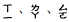 68能用直笛吹奏第三間的高音。69能利用已學過的舊經驗完成「小試身手」。70能將音樂學習與生活情境相連結。 71能與大家分享春天的景象、聲音及感受。72學習用心聆聽春天時大自然的聲音。73歌曲學唱：〈春姑娘〉。74認識附點四分音符。75能透過長條圖認識附點與音符之間的節奏時值。76認識鈴鼓、三角鐵的正確演奏方法。77能利用鈴鼓、三角鐵配合歌曲敲打正確節奏。78認識頑固節奏。79能為〈春姑娘〉創作出簡易的頑固節奏。80認識全休止符與二分休止符81學習用心聆聽春天時大自然的聲音。82欣賞鋼琴曲〈春之歌〉。83認識作曲家孟德爾頌。84認識鋼琴85複習直笛、高音  指法。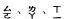 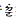 86 能以正確的運氣、運舌、運指方法吹奏直笛。87能欣賞葛利格〈山魔王的宮殿〉。88能對照音樂地圖欣賞音樂並做簡易樂器合奏。 89創作:我的歌詞來唱，藉由音樂欣賞導入節奏、力度、速度、音色、節奏、簡易節奏樂器練習、肢體律動、填詞創作等活動。90能拍打出「節奏迷宮」中的各節奏型。91 能用直笛吹奏第四線的高音Re。92能正確演奏高音笛〈布穀〉。93能了解歌曲〈布穀〉簡易的A-B-A’三段式。94.演唱歌曲〈魔法音樂家〉。95認識下加2間低音Si。96能簡易創作旋律曲調。97能完成「小試身手」。98能聆聽德國作曲家舒曼《兒童鋼琴曲集》中2首作品〈騎兵之歌〉、〈迷孃〉。99能認識對稱、反覆、漸層造形要素的特徵、構成與美感。100能結合對稱造形要素的特徵、構成與美感製作一幅禪繞畫。101能在曲調中找出反覆、對稱、漸層的音型。102能演唱樂曲〈無所不在的美〉。103能認識音樂符號rit.漸慢，並演唱出來。104能辨別樂曲中除了節奏有漸層效果，音量也有漸層的效果。105能運用對稱造形要素的特徵、構成與美感設計簡單的肢體動作。106能和同學一起合作完成表演。課程目標:1能探索生活中美麗景物的視覺美感元素並分享觀察發現與表達自我感受。2能認識對稱造形要素的特徵、構成與美感。3能探索生活中具有對稱元素的景物並發表個人觀點。4能探索與欣賞各種對稱之美的藝術表現與作品。5能探索與應用各種媒材特性與技法，進行具有對稱美感的創作。6能設計並製作出具對稱特性的平衡玩具並運用於生活中。7能觀察發現生活中反覆圖案的運用，再透過小組合作進行實地勘察與發現校園中的反覆圖案，記錄並分享結果並表達自己的觀點。8能有計畫性的利用剪紙方式表現出反覆圖紋的美感，並將剪紙窗花作品運用於生活中。9能探索並察覺藝術家作品中的反覆圖案，以及不同的表現技法。10能探索並嘗試利用基本反覆圖案排列出更多的組合，並分析與練習包裝紙上反覆的圖案與組合方式。11能探索生活中應用反覆原則的實例，並分享個人觀點。12能探索與應用各種媒材特性與技法，進行具有反覆美感的創作。13能利用容易取得的現成物蓋印圖案，運用反覆原則並使用蓋印方式組合出一幅畫。14能思考如何將蓋印畫作品再利用於生活中，分享個人創意並加以實踐。15能觀察與發現生活景物中漸層原則的視覺元素。16能利用彩色筆練習歸類色系並排列出漸層色的變化。17能探索校園或生活中花朵的漸層顏色變化。18能利用水墨表現花卉的漸層色之美，並利用濃淡墨色與色彩表現出漸層色的變化。19能構思具美的原則綜合表現的創作，表達自我感受與想像。20能描述自己和他人作品中漸層美感的特徵，並展現欣賞禮儀。21能探索將漸層啽則加以立體表現的媒材與技法，製作出具有漸層之美的作品，並運用於生活中。22能探索並說出漸層原則如何被運用於生活各種景物或情境中。23能發揮想像力進行發想。24能簡單進行物品的聯想。25能認真參與學習活動及遊戲，展現積極投入的行為。26能嘗試發表自己的感受與想法。27能發揮想像力和物品做互動。28能覺察生活中有許多表現與創作的機會。29能運用創意與發想，創造出屬於自己獨一無二的物品角色。30能運用合宜的方式與人友善互動。31能展現合作的技巧，設計出一段簡單的表演。32能與他人或多人合作完成表演任務。33能瞭解如何創作一個故事的方式。34能發揮想像力，創造出有情節的故事。35能認真參與學習活動，展現積極投入的行為。36能嘗試遊戲與活動，表現自己的感受與想法。37能與他人或多人合作完成表演任務。38能瞭解何謂表演空間。39能找出適合物品角色表演的舞臺。40能創造出劇本中需要的角色。41能寫出物品特性分析表。42能發現角色個性和物品特徵之間的連結性。43 能認真參與學習活動，展現出積極投入的行為。44能發現聲音的特色。45能做簡單聲音的聯想。46能嘗試討論及發表，表現自己的感受與想法。47能運用聲音效果進行表演。48能製作做簡單的表演道具。49能保持觀賞戲劇的禮節。50能與他人或多人合作完成表演任務。51演唱歌曲〈動動歌〉邊演唱邊律動暖身。52能認識與學習生日祝福語。53能用說白節奏創作。54.能演唱歌曲〈生日快樂〉。55能認識、聽與唱C大調音階。56能認識C大調音階在鍵盤上的位置。57能欣賞〈小喇叭手的假日〉管樂合奏曲。58能認識銅管樂器小喇叭及其音色。59能學習選擇適合慶生會的背景音樂。60能演唱歌曲〈黑人舞曲〉。61能認識十六分音符與拍念十六分音符說白節奏。 62能創作節奏。63能演唱歌曲〈34拍〉。64能藉由歌曲認識34拍。65能藉由肢體律動感應34拍的拍感。66 複習直笛並練習高音Do之指法。67能用直笛吹奏 曲調。68能用直笛吹奏第三間的高音。69能利用已學過的舊經驗完成「小試身手」。70能將音樂學習與生活情境相連結。 71能與大家分享春天的景象、聲音及感受。72學習用心聆聽春天時大自然的聲音。73歌曲學唱：〈春姑娘〉。74認識附點四分音符。75能透過長條圖認識附點與音符之間的節奏時值。76認識鈴鼓、三角鐵的正確演奏方法。77能利用鈴鼓、三角鐵配合歌曲敲打正確節奏。78認識頑固節奏。79能為〈春姑娘〉創作出簡易的頑固節奏。80認識全休止符與二分休止符81學習用心聆聽春天時大自然的聲音。82欣賞鋼琴曲〈春之歌〉。83認識作曲家孟德爾頌。84認識鋼琴85複習直笛、高音  指法。86 能以正確的運氣、運舌、運指方法吹奏直笛。87能欣賞葛利格〈山魔王的宮殿〉。88能對照音樂地圖欣賞音樂並做簡易樂器合奏。 89創作:我的歌詞來唱，藉由音樂欣賞導入節奏、力度、速度、音色、節奏、簡易節奏樂器練習、肢體律動、填詞創作等活動。90能拍打出「節奏迷宮」中的各節奏型。91 能用直笛吹奏第四線的高音Re。92能正確演奏高音笛〈布穀〉。93能了解歌曲〈布穀〉簡易的A-B-A’三段式。94.演唱歌曲〈魔法音樂家〉。95認識下加2間低音Si。96能簡易創作旋律曲調。97能完成「小試身手」。98能聆聽德國作曲家舒曼《兒童鋼琴曲集》中2首作品〈騎兵之歌〉、〈迷孃〉。99能認識對稱、反覆、漸層造形要素的特徵、構成與美感。100能結合對稱造形要素的特徵、構成與美感製作一幅禪繞畫。101能在曲調中找出反覆、對稱、漸層的音型。102能演唱樂曲〈無所不在的美〉。103能認識音樂符號rit.漸慢，並演唱出來。104能辨別樂曲中除了節奏有漸層效果，音量也有漸層的效果。105能運用對稱造形要素的特徵、構成與美感設計簡單的肢體動作。106能和同學一起合作完成表演。課程目標:1能探索生活中美麗景物的視覺美感元素並分享觀察發現與表達自我感受。2能認識對稱造形要素的特徵、構成與美感。3能探索生活中具有對稱元素的景物並發表個人觀點。4能探索與欣賞各種對稱之美的藝術表現與作品。5能探索與應用各種媒材特性與技法，進行具有對稱美感的創作。6能設計並製作出具對稱特性的平衡玩具並運用於生活中。7能觀察發現生活中反覆圖案的運用，再透過小組合作進行實地勘察與發現校園中的反覆圖案，記錄並分享結果並表達自己的觀點。8能有計畫性的利用剪紙方式表現出反覆圖紋的美感，並將剪紙窗花作品運用於生活中。9能探索並察覺藝術家作品中的反覆圖案，以及不同的表現技法。10能探索並嘗試利用基本反覆圖案排列出更多的組合，並分析與練習包裝紙上反覆的圖案與組合方式。11能探索生活中應用反覆原則的實例，並分享個人觀點。12能探索與應用各種媒材特性與技法，進行具有反覆美感的創作。13能利用容易取得的現成物蓋印圖案，運用反覆原則並使用蓋印方式組合出一幅畫。14能思考如何將蓋印畫作品再利用於生活中，分享個人創意並加以實踐。15能觀察與發現生活景物中漸層原則的視覺元素。16能利用彩色筆練習歸類色系並排列出漸層色的變化。17能探索校園或生活中花朵的漸層顏色變化。18能利用水墨表現花卉的漸層色之美，並利用濃淡墨色與色彩表現出漸層色的變化。19能構思具美的原則綜合表現的創作，表達自我感受與想像。20能描述自己和他人作品中漸層美感的特徵，並展現欣賞禮儀。21能探索將漸層啽則加以立體表現的媒材與技法，製作出具有漸層之美的作品，並運用於生活中。22能探索並說出漸層原則如何被運用於生活各種景物或情境中。23能發揮想像力進行發想。24能簡單進行物品的聯想。25能認真參與學習活動及遊戲，展現積極投入的行為。26能嘗試發表自己的感受與想法。27能發揮想像力和物品做互動。28能覺察生活中有許多表現與創作的機會。29能運用創意與發想，創造出屬於自己獨一無二的物品角色。30能運用合宜的方式與人友善互動。31能展現合作的技巧，設計出一段簡單的表演。32能與他人或多人合作完成表演任務。33能瞭解如何創作一個故事的方式。34能發揮想像力，創造出有情節的故事。35能認真參與學習活動，展現積極投入的行為。36能嘗試遊戲與活動，表現自己的感受與想法。37能與他人或多人合作完成表演任務。38能瞭解何謂表演空間。39能找出適合物品角色表演的舞臺。40能創造出劇本中需要的角色。41能寫出物品特性分析表。42能發現角色個性和物品特徵之間的連結性。43 能認真參與學習活動，展現出積極投入的行為。44能發現聲音的特色。45能做簡單聲音的聯想。46能嘗試討論及發表，表現自己的感受與想法。47能運用聲音效果進行表演。48能製作做簡單的表演道具。49能保持觀賞戲劇的禮節。50能與他人或多人合作完成表演任務。51演唱歌曲〈動動歌〉邊演唱邊律動暖身。52能認識與學習生日祝福語。53能用說白節奏創作。54.能演唱歌曲〈生日快樂〉。55能認識、聽與唱C大調音階。56能認識C大調音階在鍵盤上的位置。57能欣賞〈小喇叭手的假日〉管樂合奏曲。58能認識銅管樂器小喇叭及其音色。59能學習選擇適合慶生會的背景音樂。60能演唱歌曲〈黑人舞曲〉。61能認識十六分音符與拍念十六分音符說白節奏。 62能創作節奏。63能演唱歌曲〈34拍〉。64能藉由歌曲認識34拍。65能藉由肢體律動感應34拍的拍感。66 複習直笛並練習高音Do之指法。67能用直笛吹奏 曲調。68能用直笛吹奏第三間的高音。69能利用已學過的舊經驗完成「小試身手」。70能將音樂學習與生活情境相連結。 71能與大家分享春天的景象、聲音及感受。72學習用心聆聽春天時大自然的聲音。73歌曲學唱：〈春姑娘〉。74認識附點四分音符。75能透過長條圖認識附點與音符之間的節奏時值。76認識鈴鼓、三角鐵的正確演奏方法。77能利用鈴鼓、三角鐵配合歌曲敲打正確節奏。78認識頑固節奏。79能為〈春姑娘〉創作出簡易的頑固節奏。80認識全休止符與二分休止符81學習用心聆聽春天時大自然的聲音。82欣賞鋼琴曲〈春之歌〉。83認識作曲家孟德爾頌。84認識鋼琴85複習直笛、高音  指法。86 能以正確的運氣、運舌、運指方法吹奏直笛。87能欣賞葛利格〈山魔王的宮殿〉。88能對照音樂地圖欣賞音樂並做簡易樂器合奏。 89創作:我的歌詞來唱，藉由音樂欣賞導入節奏、力度、速度、音色、節奏、簡易節奏樂器練習、肢體律動、填詞創作等活動。90能拍打出「節奏迷宮」中的各節奏型。91 能用直笛吹奏第四線的高音Re。92能正確演奏高音笛〈布穀〉。93能了解歌曲〈布穀〉簡易的A-B-A’三段式。94.演唱歌曲〈魔法音樂家〉。95認識下加2間低音Si。96能簡易創作旋律曲調。97能完成「小試身手」。98能聆聽德國作曲家舒曼《兒童鋼琴曲集》中2首作品〈騎兵之歌〉、〈迷孃〉。99能認識對稱、反覆、漸層造形要素的特徵、構成與美感。100能結合對稱造形要素的特徵、構成與美感製作一幅禪繞畫。101能在曲調中找出反覆、對稱、漸層的音型。102能演唱樂曲〈無所不在的美〉。103能認識音樂符號rit.漸慢，並演唱出來。104能辨別樂曲中除了節奏有漸層效果，音量也有漸層的效果。105能運用對稱造形要素的特徵、構成與美感設計簡單的肢體動作。106能和同學一起合作完成表演。課程目標:1能探索生活中美麗景物的視覺美感元素並分享觀察發現與表達自我感受。2能認識對稱造形要素的特徵、構成與美感。3能探索生活中具有對稱元素的景物並發表個人觀點。4能探索與欣賞各種對稱之美的藝術表現與作品。5能探索與應用各種媒材特性與技法，進行具有對稱美感的創作。6能設計並製作出具對稱特性的平衡玩具並運用於生活中。7能觀察發現生活中反覆圖案的運用，再透過小組合作進行實地勘察與發現校園中的反覆圖案，記錄並分享結果並表達自己的觀點。8能有計畫性的利用剪紙方式表現出反覆圖紋的美感，並將剪紙窗花作品運用於生活中。9能探索並察覺藝術家作品中的反覆圖案，以及不同的表現技法。10能探索並嘗試利用基本反覆圖案排列出更多的組合，並分析與練習包裝紙上反覆的圖案與組合方式。11能探索生活中應用反覆原則的實例，並分享個人觀點。12能探索與應用各種媒材特性與技法，進行具有反覆美感的創作。13能利用容易取得的現成物蓋印圖案，運用反覆原則並使用蓋印方式組合出一幅畫。14能思考如何將蓋印畫作品再利用於生活中，分享個人創意並加以實踐。15能觀察與發現生活景物中漸層原則的視覺元素。16能利用彩色筆練習歸類色系並排列出漸層色的變化。17能探索校園或生活中花朵的漸層顏色變化。18能利用水墨表現花卉的漸層色之美，並利用濃淡墨色與色彩表現出漸層色的變化。19能構思具美的原則綜合表現的創作，表達自我感受與想像。20能描述自己和他人作品中漸層美感的特徵，並展現欣賞禮儀。21能探索將漸層啽則加以立體表現的媒材與技法，製作出具有漸層之美的作品，並運用於生活中。22能探索並說出漸層原則如何被運用於生活各種景物或情境中。23能發揮想像力進行發想。24能簡單進行物品的聯想。25能認真參與學習活動及遊戲，展現積極投入的行為。26能嘗試發表自己的感受與想法。27能發揮想像力和物品做互動。28能覺察生活中有許多表現與創作的機會。29能運用創意與發想，創造出屬於自己獨一無二的物品角色。30能運用合宜的方式與人友善互動。31能展現合作的技巧，設計出一段簡單的表演。32能與他人或多人合作完成表演任務。33能瞭解如何創作一個故事的方式。34能發揮想像力，創造出有情節的故事。35能認真參與學習活動，展現積極投入的行為。36能嘗試遊戲與活動，表現自己的感受與想法。37能與他人或多人合作完成表演任務。38能瞭解何謂表演空間。39能找出適合物品角色表演的舞臺。40能創造出劇本中需要的角色。41能寫出物品特性分析表。42能發現角色個性和物品特徵之間的連結性。43 能認真參與學習活動，展現出積極投入的行為。44能發現聲音的特色。45能做簡單聲音的聯想。46能嘗試討論及發表，表現自己的感受與想法。47能運用聲音效果進行表演。48能製作做簡單的表演道具。49能保持觀賞戲劇的禮節。50能與他人或多人合作完成表演任務。51演唱歌曲〈動動歌〉邊演唱邊律動暖身。52能認識與學習生日祝福語。53能用說白節奏創作。54.能演唱歌曲〈生日快樂〉。55能認識、聽與唱C大調音階。56能認識C大調音階在鍵盤上的位置。57能欣賞〈小喇叭手的假日〉管樂合奏曲。58能認識銅管樂器小喇叭及其音色。59能學習選擇適合慶生會的背景音樂。60能演唱歌曲〈黑人舞曲〉。61能認識十六分音符與拍念十六分音符說白節奏。 62能創作節奏。63能演唱歌曲〈34拍〉。64能藉由歌曲認識34拍。65能藉由肢體律動感應34拍的拍感。66 複習直笛並練習高音Do之指法。67能用直笛吹奏 曲調。68能用直笛吹奏第三間的高音。69能利用已學過的舊經驗完成「小試身手」。70能將音樂學習與生活情境相連結。 71能與大家分享春天的景象、聲音及感受。72學習用心聆聽春天時大自然的聲音。73歌曲學唱：〈春姑娘〉。74認識附點四分音符。75能透過長條圖認識附點與音符之間的節奏時值。76認識鈴鼓、三角鐵的正確演奏方法。77能利用鈴鼓、三角鐵配合歌曲敲打正確節奏。78認識頑固節奏。79能為〈春姑娘〉創作出簡易的頑固節奏。80認識全休止符與二分休止符81學習用心聆聽春天時大自然的聲音。82欣賞鋼琴曲〈春之歌〉。83認識作曲家孟德爾頌。84認識鋼琴85複習直笛、高音  指法。86 能以正確的運氣、運舌、運指方法吹奏直笛。87能欣賞葛利格〈山魔王的宮殿〉。88能對照音樂地圖欣賞音樂並做簡易樂器合奏。 89創作:我的歌詞來唱，藉由音樂欣賞導入節奏、力度、速度、音色、節奏、簡易節奏樂器練習、肢體律動、填詞創作等活動。90能拍打出「節奏迷宮」中的各節奏型。91 能用直笛吹奏第四線的高音Re。92能正確演奏高音笛〈布穀〉。93能了解歌曲〈布穀〉簡易的A-B-A’三段式。94.演唱歌曲〈魔法音樂家〉。95認識下加2間低音Si。96能簡易創作旋律曲調。97能完成「小試身手」。98能聆聽德國作曲家舒曼《兒童鋼琴曲集》中2首作品〈騎兵之歌〉、〈迷孃〉。99能認識對稱、反覆、漸層造形要素的特徵、構成與美感。100能結合對稱造形要素的特徵、構成與美感製作一幅禪繞畫。101能在曲調中找出反覆、對稱、漸層的音型。102能演唱樂曲〈無所不在的美〉。103能認識音樂符號rit.漸慢，並演唱出來。104能辨別樂曲中除了節奏有漸層效果，音量也有漸層的效果。105能運用對稱造形要素的特徵、構成與美感設計簡單的肢體動作。106能和同學一起合作完成表演。課程目標:1能探索生活中美麗景物的視覺美感元素並分享觀察發現與表達自我感受。2能認識對稱造形要素的特徵、構成與美感。3能探索生活中具有對稱元素的景物並發表個人觀點。4能探索與欣賞各種對稱之美的藝術表現與作品。5能探索與應用各種媒材特性與技法，進行具有對稱美感的創作。6能設計並製作出具對稱特性的平衡玩具並運用於生活中。7能觀察發現生活中反覆圖案的運用，再透過小組合作進行實地勘察與發現校園中的反覆圖案，記錄並分享結果並表達自己的觀點。8能有計畫性的利用剪紙方式表現出反覆圖紋的美感，並將剪紙窗花作品運用於生活中。9能探索並察覺藝術家作品中的反覆圖案，以及不同的表現技法。10能探索並嘗試利用基本反覆圖案排列出更多的組合，並分析與練習包裝紙上反覆的圖案與組合方式。11能探索生活中應用反覆原則的實例，並分享個人觀點。12能探索與應用各種媒材特性與技法，進行具有反覆美感的創作。13能利用容易取得的現成物蓋印圖案，運用反覆原則並使用蓋印方式組合出一幅畫。14能思考如何將蓋印畫作品再利用於生活中，分享個人創意並加以實踐。15能觀察與發現生活景物中漸層原則的視覺元素。16能利用彩色筆練習歸類色系並排列出漸層色的變化。17能探索校園或生活中花朵的漸層顏色變化。18能利用水墨表現花卉的漸層色之美，並利用濃淡墨色與色彩表現出漸層色的變化。19能構思具美的原則綜合表現的創作，表達自我感受與想像。20能描述自己和他人作品中漸層美感的特徵，並展現欣賞禮儀。21能探索將漸層啽則加以立體表現的媒材與技法，製作出具有漸層之美的作品，並運用於生活中。22能探索並說出漸層原則如何被運用於生活各種景物或情境中。23能發揮想像力進行發想。24能簡單進行物品的聯想。25能認真參與學習活動及遊戲，展現積極投入的行為。26能嘗試發表自己的感受與想法。27能發揮想像力和物品做互動。28能覺察生活中有許多表現與創作的機會。29能運用創意與發想，創造出屬於自己獨一無二的物品角色。30能運用合宜的方式與人友善互動。31能展現合作的技巧，設計出一段簡單的表演。32能與他人或多人合作完成表演任務。33能瞭解如何創作一個故事的方式。34能發揮想像力，創造出有情節的故事。35能認真參與學習活動，展現積極投入的行為。36能嘗試遊戲與活動，表現自己的感受與想法。37能與他人或多人合作完成表演任務。38能瞭解何謂表演空間。39能找出適合物品角色表演的舞臺。40能創造出劇本中需要的角色。41能寫出物品特性分析表。42能發現角色個性和物品特徵之間的連結性。43 能認真參與學習活動，展現出積極投入的行為。44能發現聲音的特色。45能做簡單聲音的聯想。46能嘗試討論及發表，表現自己的感受與想法。47能運用聲音效果進行表演。48能製作做簡單的表演道具。49能保持觀賞戲劇的禮節。50能與他人或多人合作完成表演任務。51演唱歌曲〈動動歌〉邊演唱邊律動暖身。52能認識與學習生日祝福語。53能用說白節奏創作。54.能演唱歌曲〈生日快樂〉。55能認識、聽與唱C大調音階。56能認識C大調音階在鍵盤上的位置。57能欣賞〈小喇叭手的假日〉管樂合奏曲。58能認識銅管樂器小喇叭及其音色。59能學習選擇適合慶生會的背景音樂。60能演唱歌曲〈黑人舞曲〉。61能認識十六分音符與拍念十六分音符說白節奏。 62能創作節奏。63能演唱歌曲〈34拍〉。64能藉由歌曲認識34拍。65能藉由肢體律動感應34拍的拍感。66 複習直笛並練習高音Do之指法。67能用直笛吹奏 曲調。68能用直笛吹奏第三間的高音。69能利用已學過的舊經驗完成「小試身手」。70能將音樂學習與生活情境相連結。 71能與大家分享春天的景象、聲音及感受。72學習用心聆聽春天時大自然的聲音。73歌曲學唱：〈春姑娘〉。74認識附點四分音符。75能透過長條圖認識附點與音符之間的節奏時值。76認識鈴鼓、三角鐵的正確演奏方法。77能利用鈴鼓、三角鐵配合歌曲敲打正確節奏。78認識頑固節奏。79能為〈春姑娘〉創作出簡易的頑固節奏。80認識全休止符與二分休止符81學習用心聆聽春天時大自然的聲音。82欣賞鋼琴曲〈春之歌〉。83認識作曲家孟德爾頌。84認識鋼琴85複習直笛、高音  指法。86 能以正確的運氣、運舌、運指方法吹奏直笛。87能欣賞葛利格〈山魔王的宮殿〉。88能對照音樂地圖欣賞音樂並做簡易樂器合奏。 89創作:我的歌詞來唱，藉由音樂欣賞導入節奏、力度、速度、音色、節奏、簡易節奏樂器練習、肢體律動、填詞創作等活動。90能拍打出「節奏迷宮」中的各節奏型。91 能用直笛吹奏第四線的高音Re。92能正確演奏高音笛〈布穀〉。93能了解歌曲〈布穀〉簡易的A-B-A’三段式。94.演唱歌曲〈魔法音樂家〉。95認識下加2間低音Si。96能簡易創作旋律曲調。97能完成「小試身手」。98能聆聽德國作曲家舒曼《兒童鋼琴曲集》中2首作品〈騎兵之歌〉、〈迷孃〉。99能認識對稱、反覆、漸層造形要素的特徵、構成與美感。100能結合對稱造形要素的特徵、構成與美感製作一幅禪繞畫。101能在曲調中找出反覆、對稱、漸層的音型。102能演唱樂曲〈無所不在的美〉。103能認識音樂符號rit.漸慢，並演唱出來。104能辨別樂曲中除了節奏有漸層效果，音量也有漸層的效果。105能運用對稱造形要素的特徵、構成與美感設計簡單的肢體動作。106能和同學一起合作完成表演。課程目標:1能探索生活中美麗景物的視覺美感元素並分享觀察發現與表達自我感受。2能認識對稱造形要素的特徵、構成與美感。3能探索生活中具有對稱元素的景物並發表個人觀點。4能探索與欣賞各種對稱之美的藝術表現與作品。5能探索與應用各種媒材特性與技法，進行具有對稱美感的創作。6能設計並製作出具對稱特性的平衡玩具並運用於生活中。7能觀察發現生活中反覆圖案的運用，再透過小組合作進行實地勘察與發現校園中的反覆圖案，記錄並分享結果並表達自己的觀點。8能有計畫性的利用剪紙方式表現出反覆圖紋的美感，並將剪紙窗花作品運用於生活中。9能探索並察覺藝術家作品中的反覆圖案，以及不同的表現技法。10能探索並嘗試利用基本反覆圖案排列出更多的組合，並分析與練習包裝紙上反覆的圖案與組合方式。11能探索生活中應用反覆原則的實例，並分享個人觀點。12能探索與應用各種媒材特性與技法，進行具有反覆美感的創作。13能利用容易取得的現成物蓋印圖案，運用反覆原則並使用蓋印方式組合出一幅畫。14能思考如何將蓋印畫作品再利用於生活中，分享個人創意並加以實踐。15能觀察與發現生活景物中漸層原則的視覺元素。16能利用彩色筆練習歸類色系並排列出漸層色的變化。17能探索校園或生活中花朵的漸層顏色變化。18能利用水墨表現花卉的漸層色之美，並利用濃淡墨色與色彩表現出漸層色的變化。19能構思具美的原則綜合表現的創作，表達自我感受與想像。20能描述自己和他人作品中漸層美感的特徵，並展現欣賞禮儀。21能探索將漸層啽則加以立體表現的媒材與技法，製作出具有漸層之美的作品，並運用於生活中。22能探索並說出漸層原則如何被運用於生活各種景物或情境中。23能發揮想像力進行發想。24能簡單進行物品的聯想。25能認真參與學習活動及遊戲，展現積極投入的行為。26能嘗試發表自己的感受與想法。27能發揮想像力和物品做互動。28能覺察生活中有許多表現與創作的機會。29能運用創意與發想，創造出屬於自己獨一無二的物品角色。30能運用合宜的方式與人友善互動。31能展現合作的技巧，設計出一段簡單的表演。32能與他人或多人合作完成表演任務。33能瞭解如何創作一個故事的方式。34能發揮想像力，創造出有情節的故事。35能認真參與學習活動，展現積極投入的行為。36能嘗試遊戲與活動，表現自己的感受與想法。37能與他人或多人合作完成表演任務。38能瞭解何謂表演空間。39能找出適合物品角色表演的舞臺。40能創造出劇本中需要的角色。41能寫出物品特性分析表。42能發現角色個性和物品特徵之間的連結性。43 能認真參與學習活動，展現出積極投入的行為。44能發現聲音的特色。45能做簡單聲音的聯想。46能嘗試討論及發表，表現自己的感受與想法。47能運用聲音效果進行表演。48能製作做簡單的表演道具。49能保持觀賞戲劇的禮節。50能與他人或多人合作完成表演任務。51演唱歌曲〈動動歌〉邊演唱邊律動暖身。52能認識與學習生日祝福語。53能用說白節奏創作。54.能演唱歌曲〈生日快樂〉。55能認識、聽與唱C大調音階。56能認識C大調音階在鍵盤上的位置。57能欣賞〈小喇叭手的假日〉管樂合奏曲。58能認識銅管樂器小喇叭及其音色。59能學習選擇適合慶生會的背景音樂。60能演唱歌曲〈黑人舞曲〉。61能認識十六分音符與拍念十六分音符說白節奏。 62能創作節奏。63能演唱歌曲〈34拍〉。64能藉由歌曲認識34拍。65能藉由肢體律動感應34拍的拍感。66 複習直笛並練習高音Do之指法。67能用直笛吹奏 曲調。68能用直笛吹奏第三間的高音。69能利用已學過的舊經驗完成「小試身手」。70能將音樂學習與生活情境相連結。 71能與大家分享春天的景象、聲音及感受。72學習用心聆聽春天時大自然的聲音。73歌曲學唱：〈春姑娘〉。74認識附點四分音符。75能透過長條圖認識附點與音符之間的節奏時值。76認識鈴鼓、三角鐵的正確演奏方法。77能利用鈴鼓、三角鐵配合歌曲敲打正確節奏。78認識頑固節奏。79能為〈春姑娘〉創作出簡易的頑固節奏。80認識全休止符與二分休止符81學習用心聆聽春天時大自然的聲音。82欣賞鋼琴曲〈春之歌〉。83認識作曲家孟德爾頌。84認識鋼琴85複習直笛、高音  指法。86 能以正確的運氣、運舌、運指方法吹奏直笛。87能欣賞葛利格〈山魔王的宮殿〉。88能對照音樂地圖欣賞音樂並做簡易樂器合奏。 89創作:我的歌詞來唱，藉由音樂欣賞導入節奏、力度、速度、音色、節奏、簡易節奏樂器練習、肢體律動、填詞創作等活動。90能拍打出「節奏迷宮」中的各節奏型。91 能用直笛吹奏第四線的高音Re。92能正確演奏高音笛〈布穀〉。93能了解歌曲〈布穀〉簡易的A-B-A’三段式。94.演唱歌曲〈魔法音樂家〉。95認識下加2間低音Si。96能簡易創作旋律曲調。97能完成「小試身手」。98能聆聽德國作曲家舒曼《兒童鋼琴曲集》中2首作品〈騎兵之歌〉、〈迷孃〉。99能認識對稱、反覆、漸層造形要素的特徵、構成與美感。100能結合對稱造形要素的特徵、構成與美感製作一幅禪繞畫。101能在曲調中找出反覆、對稱、漸層的音型。102能演唱樂曲〈無所不在的美〉。103能認識音樂符號rit.漸慢，並演唱出來。104能辨別樂曲中除了節奏有漸層效果，音量也有漸層的效果。105能運用對稱造形要素的特徵、構成與美感設計簡單的肢體動作。106能和同學一起合作完成表演。課程目標:1能探索生活中美麗景物的視覺美感元素並分享觀察發現與表達自我感受。2能認識對稱造形要素的特徵、構成與美感。3能探索生活中具有對稱元素的景物並發表個人觀點。4能探索與欣賞各種對稱之美的藝術表現與作品。5能探索與應用各種媒材特性與技法，進行具有對稱美感的創作。6能設計並製作出具對稱特性的平衡玩具並運用於生活中。7能觀察發現生活中反覆圖案的運用，再透過小組合作進行實地勘察與發現校園中的反覆圖案，記錄並分享結果並表達自己的觀點。8能有計畫性的利用剪紙方式表現出反覆圖紋的美感，並將剪紙窗花作品運用於生活中。9能探索並察覺藝術家作品中的反覆圖案，以及不同的表現技法。10能探索並嘗試利用基本反覆圖案排列出更多的組合，並分析與練習包裝紙上反覆的圖案與組合方式。11能探索生活中應用反覆原則的實例，並分享個人觀點。12能探索與應用各種媒材特性與技法，進行具有反覆美感的創作。13能利用容易取得的現成物蓋印圖案，運用反覆原則並使用蓋印方式組合出一幅畫。14能思考如何將蓋印畫作品再利用於生活中，分享個人創意並加以實踐。15能觀察與發現生活景物中漸層原則的視覺元素。16能利用彩色筆練習歸類色系並排列出漸層色的變化。17能探索校園或生活中花朵的漸層顏色變化。18能利用水墨表現花卉的漸層色之美，並利用濃淡墨色與色彩表現出漸層色的變化。19能構思具美的原則綜合表現的創作，表達自我感受與想像。20能描述自己和他人作品中漸層美感的特徵，並展現欣賞禮儀。21能探索將漸層啽則加以立體表現的媒材與技法，製作出具有漸層之美的作品，並運用於生活中。22能探索並說出漸層原則如何被運用於生活各種景物或情境中。23能發揮想像力進行發想。24能簡單進行物品的聯想。25能認真參與學習活動及遊戲，展現積極投入的行為。26能嘗試發表自己的感受與想法。27能發揮想像力和物品做互動。28能覺察生活中有許多表現與創作的機會。29能運用創意與發想，創造出屬於自己獨一無二的物品角色。30能運用合宜的方式與人友善互動。31能展現合作的技巧，設計出一段簡單的表演。32能與他人或多人合作完成表演任務。33能瞭解如何創作一個故事的方式。34能發揮想像力，創造出有情節的故事。35能認真參與學習活動，展現積極投入的行為。36能嘗試遊戲與活動，表現自己的感受與想法。37能與他人或多人合作完成表演任務。38能瞭解何謂表演空間。39能找出適合物品角色表演的舞臺。40能創造出劇本中需要的角色。41能寫出物品特性分析表。42能發現角色個性和物品特徵之間的連結性。43 能認真參與學習活動，展現出積極投入的行為。44能發現聲音的特色。45能做簡單聲音的聯想。46能嘗試討論及發表，表現自己的感受與想法。47能運用聲音效果進行表演。48能製作做簡單的表演道具。49能保持觀賞戲劇的禮節。50能與他人或多人合作完成表演任務。51演唱歌曲〈動動歌〉邊演唱邊律動暖身。52能認識與學習生日祝福語。53能用說白節奏創作。54.能演唱歌曲〈生日快樂〉。55能認識、聽與唱C大調音階。56能認識C大調音階在鍵盤上的位置。57能欣賞〈小喇叭手的假日〉管樂合奏曲。58能認識銅管樂器小喇叭及其音色。59能學習選擇適合慶生會的背景音樂。60能演唱歌曲〈黑人舞曲〉。61能認識十六分音符與拍念十六分音符說白節奏。 62能創作節奏。63能演唱歌曲〈34拍〉。64能藉由歌曲認識34拍。65能藉由肢體律動感應34拍的拍感。66 複習直笛並練習高音Do之指法。67能用直笛吹奏 曲調。68能用直笛吹奏第三間的高音。69能利用已學過的舊經驗完成「小試身手」。70能將音樂學習與生活情境相連結。 71能與大家分享春天的景象、聲音及感受。72學習用心聆聽春天時大自然的聲音。73歌曲學唱：〈春姑娘〉。74認識附點四分音符。75能透過長條圖認識附點與音符之間的節奏時值。76認識鈴鼓、三角鐵的正確演奏方法。77能利用鈴鼓、三角鐵配合歌曲敲打正確節奏。78認識頑固節奏。79能為〈春姑娘〉創作出簡易的頑固節奏。80認識全休止符與二分休止符81學習用心聆聽春天時大自然的聲音。82欣賞鋼琴曲〈春之歌〉。83認識作曲家孟德爾頌。84認識鋼琴85複習直笛、高音  指法。86 能以正確的運氣、運舌、運指方法吹奏直笛。87能欣賞葛利格〈山魔王的宮殿〉。88能對照音樂地圖欣賞音樂並做簡易樂器合奏。 89創作:我的歌詞來唱，藉由音樂欣賞導入節奏、力度、速度、音色、節奏、簡易節奏樂器練習、肢體律動、填詞創作等活動。90能拍打出「節奏迷宮」中的各節奏型。91 能用直笛吹奏第四線的高音Re。92能正確演奏高音笛〈布穀〉。93能了解歌曲〈布穀〉簡易的A-B-A’三段式。94.演唱歌曲〈魔法音樂家〉。95認識下加2間低音Si。96能簡易創作旋律曲調。97能完成「小試身手」。98能聆聽德國作曲家舒曼《兒童鋼琴曲集》中2首作品〈騎兵之歌〉、〈迷孃〉。99能認識對稱、反覆、漸層造形要素的特徵、構成與美感。100能結合對稱造形要素的特徵、構成與美感製作一幅禪繞畫。101能在曲調中找出反覆、對稱、漸層的音型。102能演唱樂曲〈無所不在的美〉。103能認識音樂符號rit.漸慢，並演唱出來。104能辨別樂曲中除了節奏有漸層效果，音量也有漸層的效果。105能運用對稱造形要素的特徵、構成與美感設計簡單的肢體動作。106能和同學一起合作完成表演。課程目標:1能探索生活中美麗景物的視覺美感元素並分享觀察發現與表達自我感受。2能認識對稱造形要素的特徵、構成與美感。3能探索生活中具有對稱元素的景物並發表個人觀點。4能探索與欣賞各種對稱之美的藝術表現與作品。5能探索與應用各種媒材特性與技法，進行具有對稱美感的創作。6能設計並製作出具對稱特性的平衡玩具並運用於生活中。7能觀察發現生活中反覆圖案的運用，再透過小組合作進行實地勘察與發現校園中的反覆圖案，記錄並分享結果並表達自己的觀點。8能有計畫性的利用剪紙方式表現出反覆圖紋的美感，並將剪紙窗花作品運用於生活中。9能探索並察覺藝術家作品中的反覆圖案，以及不同的表現技法。10能探索並嘗試利用基本反覆圖案排列出更多的組合，並分析與練習包裝紙上反覆的圖案與組合方式。11能探索生活中應用反覆原則的實例，並分享個人觀點。12能探索與應用各種媒材特性與技法，進行具有反覆美感的創作。13能利用容易取得的現成物蓋印圖案，運用反覆原則並使用蓋印方式組合出一幅畫。14能思考如何將蓋印畫作品再利用於生活中，分享個人創意並加以實踐。15能觀察與發現生活景物中漸層原則的視覺元素。16能利用彩色筆練習歸類色系並排列出漸層色的變化。17能探索校園或生活中花朵的漸層顏色變化。18能利用水墨表現花卉的漸層色之美，並利用濃淡墨色與色彩表現出漸層色的變化。19能構思具美的原則綜合表現的創作，表達自我感受與想像。20能描述自己和他人作品中漸層美感的特徵，並展現欣賞禮儀。21能探索將漸層啽則加以立體表現的媒材與技法，製作出具有漸層之美的作品，並運用於生活中。22能探索並說出漸層原則如何被運用於生活各種景物或情境中。23能發揮想像力進行發想。24能簡單進行物品的聯想。25能認真參與學習活動及遊戲，展現積極投入的行為。26能嘗試發表自己的感受與想法。27能發揮想像力和物品做互動。28能覺察生活中有許多表現與創作的機會。29能運用創意與發想，創造出屬於自己獨一無二的物品角色。30能運用合宜的方式與人友善互動。31能展現合作的技巧，設計出一段簡單的表演。32能與他人或多人合作完成表演任務。33能瞭解如何創作一個故事的方式。34能發揮想像力，創造出有情節的故事。35能認真參與學習活動，展現積極投入的行為。36能嘗試遊戲與活動，表現自己的感受與想法。37能與他人或多人合作完成表演任務。38能瞭解何謂表演空間。39能找出適合物品角色表演的舞臺。40能創造出劇本中需要的角色。41能寫出物品特性分析表。42能發現角色個性和物品特徵之間的連結性。43 能認真參與學習活動，展現出積極投入的行為。44能發現聲音的特色。45能做簡單聲音的聯想。46能嘗試討論及發表，表現自己的感受與想法。47能運用聲音效果進行表演。48能製作做簡單的表演道具。49能保持觀賞戲劇的禮節。50能與他人或多人合作完成表演任務。51演唱歌曲〈動動歌〉邊演唱邊律動暖身。52能認識與學習生日祝福語。53能用說白節奏創作。54.能演唱歌曲〈生日快樂〉。55能認識、聽與唱C大調音階。56能認識C大調音階在鍵盤上的位置。57能欣賞〈小喇叭手的假日〉管樂合奏曲。58能認識銅管樂器小喇叭及其音色。59能學習選擇適合慶生會的背景音樂。60能演唱歌曲〈黑人舞曲〉。61能認識十六分音符與拍念十六分音符說白節奏。 62能創作節奏。63能演唱歌曲〈34拍〉。64能藉由歌曲認識34拍。65能藉由肢體律動感應34拍的拍感。66 複習直笛並練習高音Do之指法。67能用直笛吹奏 曲調。68能用直笛吹奏第三間的高音。69能利用已學過的舊經驗完成「小試身手」。70能將音樂學習與生活情境相連結。 71能與大家分享春天的景象、聲音及感受。72學習用心聆聽春天時大自然的聲音。73歌曲學唱：〈春姑娘〉。74認識附點四分音符。75能透過長條圖認識附點與音符之間的節奏時值。76認識鈴鼓、三角鐵的正確演奏方法。77能利用鈴鼓、三角鐵配合歌曲敲打正確節奏。78認識頑固節奏。79能為〈春姑娘〉創作出簡易的頑固節奏。80認識全休止符與二分休止符81學習用心聆聽春天時大自然的聲音。82欣賞鋼琴曲〈春之歌〉。83認識作曲家孟德爾頌。84認識鋼琴85複習直笛、高音  指法。86 能以正確的運氣、運舌、運指方法吹奏直笛。87能欣賞葛利格〈山魔王的宮殿〉。88能對照音樂地圖欣賞音樂並做簡易樂器合奏。 89創作:我的歌詞來唱，藉由音樂欣賞導入節奏、力度、速度、音色、節奏、簡易節奏樂器練習、肢體律動、填詞創作等活動。90能拍打出「節奏迷宮」中的各節奏型。91 能用直笛吹奏第四線的高音Re。92能正確演奏高音笛〈布穀〉。93能了解歌曲〈布穀〉簡易的A-B-A’三段式。94.演唱歌曲〈魔法音樂家〉。95認識下加2間低音Si。96能簡易創作旋律曲調。97能完成「小試身手」。98能聆聽德國作曲家舒曼《兒童鋼琴曲集》中2首作品〈騎兵之歌〉、〈迷孃〉。99能認識對稱、反覆、漸層造形要素的特徵、構成與美感。100能結合對稱造形要素的特徵、構成與美感製作一幅禪繞畫。101能在曲調中找出反覆、對稱、漸層的音型。102能演唱樂曲〈無所不在的美〉。103能認識音樂符號rit.漸慢，並演唱出來。104能辨別樂曲中除了節奏有漸層效果，音量也有漸層的效果。105能運用對稱造形要素的特徵、構成與美感設計簡單的肢體動作。106能和同學一起合作完成表演。課程目標:1能探索生活中美麗景物的視覺美感元素並分享觀察發現與表達自我感受。2能認識對稱造形要素的特徵、構成與美感。3能探索生活中具有對稱元素的景物並發表個人觀點。4能探索與欣賞各種對稱之美的藝術表現與作品。5能探索與應用各種媒材特性與技法，進行具有對稱美感的創作。6能設計並製作出具對稱特性的平衡玩具並運用於生活中。7能觀察發現生活中反覆圖案的運用，再透過小組合作進行實地勘察與發現校園中的反覆圖案，記錄並分享結果並表達自己的觀點。8能有計畫性的利用剪紙方式表現出反覆圖紋的美感，並將剪紙窗花作品運用於生活中。9能探索並察覺藝術家作品中的反覆圖案，以及不同的表現技法。10能探索並嘗試利用基本反覆圖案排列出更多的組合，並分析與練習包裝紙上反覆的圖案與組合方式。11能探索生活中應用反覆原則的實例，並分享個人觀點。12能探索與應用各種媒材特性與技法，進行具有反覆美感的創作。13能利用容易取得的現成物蓋印圖案，運用反覆原則並使用蓋印方式組合出一幅畫。14能思考如何將蓋印畫作品再利用於生活中，分享個人創意並加以實踐。15能觀察與發現生活景物中漸層原則的視覺元素。16能利用彩色筆練習歸類色系並排列出漸層色的變化。17能探索校園或生活中花朵的漸層顏色變化。18能利用水墨表現花卉的漸層色之美，並利用濃淡墨色與色彩表現出漸層色的變化。19能構思具美的原則綜合表現的創作，表達自我感受與想像。20能描述自己和他人作品中漸層美感的特徵，並展現欣賞禮儀。21能探索將漸層啽則加以立體表現的媒材與技法，製作出具有漸層之美的作品，並運用於生活中。22能探索並說出漸層原則如何被運用於生活各種景物或情境中。23能發揮想像力進行發想。24能簡單進行物品的聯想。25能認真參與學習活動及遊戲，展現積極投入的行為。26能嘗試發表自己的感受與想法。27能發揮想像力和物品做互動。28能覺察生活中有許多表現與創作的機會。29能運用創意與發想，創造出屬於自己獨一無二的物品角色。30能運用合宜的方式與人友善互動。31能展現合作的技巧，設計出一段簡單的表演。32能與他人或多人合作完成表演任務。33能瞭解如何創作一個故事的方式。34能發揮想像力，創造出有情節的故事。35能認真參與學習活動，展現積極投入的行為。36能嘗試遊戲與活動，表現自己的感受與想法。37能與他人或多人合作完成表演任務。38能瞭解何謂表演空間。39能找出適合物品角色表演的舞臺。40能創造出劇本中需要的角色。41能寫出物品特性分析表。42能發現角色個性和物品特徵之間的連結性。43 能認真參與學習活動，展現出積極投入的行為。44能發現聲音的特色。45能做簡單聲音的聯想。46能嘗試討論及發表，表現自己的感受與想法。47能運用聲音效果進行表演。48能製作做簡單的表演道具。49能保持觀賞戲劇的禮節。50能與他人或多人合作完成表演任務。51演唱歌曲〈動動歌〉邊演唱邊律動暖身。52能認識與學習生日祝福語。53能用說白節奏創作。54.能演唱歌曲〈生日快樂〉。55能認識、聽與唱C大調音階。56能認識C大調音階在鍵盤上的位置。57能欣賞〈小喇叭手的假日〉管樂合奏曲。58能認識銅管樂器小喇叭及其音色。59能學習選擇適合慶生會的背景音樂。60能演唱歌曲〈黑人舞曲〉。61能認識十六分音符與拍念十六分音符說白節奏。 62能創作節奏。63能演唱歌曲〈34拍〉。64能藉由歌曲認識34拍。65能藉由肢體律動感應34拍的拍感。66 複習直笛並練習高音Do之指法。67能用直笛吹奏 曲調。68能用直笛吹奏第三間的高音。69能利用已學過的舊經驗完成「小試身手」。70能將音樂學習與生活情境相連結。 71能與大家分享春天的景象、聲音及感受。72學習用心聆聽春天時大自然的聲音。73歌曲學唱：〈春姑娘〉。74認識附點四分音符。75能透過長條圖認識附點與音符之間的節奏時值。76認識鈴鼓、三角鐵的正確演奏方法。77能利用鈴鼓、三角鐵配合歌曲敲打正確節奏。78認識頑固節奏。79能為〈春姑娘〉創作出簡易的頑固節奏。80認識全休止符與二分休止符81學習用心聆聽春天時大自然的聲音。82欣賞鋼琴曲〈春之歌〉。83認識作曲家孟德爾頌。84認識鋼琴85複習直笛、高音  指法。86 能以正確的運氣、運舌、運指方法吹奏直笛。87能欣賞葛利格〈山魔王的宮殿〉。88能對照音樂地圖欣賞音樂並做簡易樂器合奏。 89創作:我的歌詞來唱，藉由音樂欣賞導入節奏、力度、速度、音色、節奏、簡易節奏樂器練習、肢體律動、填詞創作等活動。90能拍打出「節奏迷宮」中的各節奏型。91 能用直笛吹奏第四線的高音Re。92能正確演奏高音笛〈布穀〉。93能了解歌曲〈布穀〉簡易的A-B-A’三段式。94.演唱歌曲〈魔法音樂家〉。95認識下加2間低音Si。96能簡易創作旋律曲調。97能完成「小試身手」。98能聆聽德國作曲家舒曼《兒童鋼琴曲集》中2首作品〈騎兵之歌〉、〈迷孃〉。99能認識對稱、反覆、漸層造形要素的特徵、構成與美感。100能結合對稱造形要素的特徵、構成與美感製作一幅禪繞畫。101能在曲調中找出反覆、對稱、漸層的音型。102能演唱樂曲〈無所不在的美〉。103能認識音樂符號rit.漸慢，並演唱出來。104能辨別樂曲中除了節奏有漸層效果，音量也有漸層的效果。105能運用對稱造形要素的特徵、構成與美感設計簡單的肢體動作。106能和同學一起合作完成表演。教學進度教學進度核心素養核心素養核心素養核心素養教學重點評量方式議題融入/跨領域(選填)週次單元名稱核心素養核心素養核心素養核心素養教學重點評量方式議題融入/跨領域(選填)一一、視覺萬花筒1.左左右右長一樣藝-E-A2 認識設計思考，理解藝術實踐的意義。藝-E-A3 學習規劃藝術活動，豐富生活經驗。藝-E-B1 理解藝術符號，以表達情意觀點。藝-E-B3 善用多元感官，察覺感知藝術與生活的關聯，以豐富美感經驗。藝-E-A2 認識設計思考，理解藝術實踐的意義。藝-E-A3 學習規劃藝術活動，豐富生活經驗。藝-E-B1 理解藝術符號，以表達情意觀點。藝-E-B3 善用多元感官，察覺感知藝術與生活的關聯，以豐富美感經驗。藝-E-A2 認識設計思考，理解藝術實踐的意義。藝-E-A3 學習規劃藝術活動，豐富生活經驗。藝-E-B1 理解藝術符號，以表達情意觀點。藝-E-B3 善用多元感官，察覺感知藝術與生活的關聯，以豐富美感經驗。藝-E-A2 認識設計思考，理解藝術實踐的意義。藝-E-A3 學習規劃藝術活動，豐富生活經驗。藝-E-B1 理解藝術符號，以表達情意觀點。藝-E-B3 善用多元感官，察覺感知藝術與生活的關聯，以豐富美感經驗。1教師引導學生參閱課本圖例，探索與欣賞，發現插圖中呈現的美感。2探索生活物品中美的原則。3探索生活物品中對稱之美的原則。4找一找——發現對稱家族。5能探索與運用顏料轉印、拓印、剪貼或其他各種媒材特性與技法表現對稱之美。6能透過藝術實踐，學習表達個人觀點與理解他人感受。口語評量、操作評量、態度評量、作品評量。【性別平等教育】性E6 了解圖像、語言與文字的性別意涵，使用性別平等的語言與文字進行溝通。【戶外教育】戶E5 理解他人對環境的不同感受，並且樂於分享自身經驗。【人權教育】人E5 欣賞、包容個別差異並尊重自己與他人的權利。二一、視覺萬花筒1.一左左右右長一樣藝-E-A2 認識設計思考，理解藝術實踐的意義。藝-E-A3 學習規劃藝術活動，豐富生活經驗。藝-E-B1 理解藝術符號，以表達情意觀點。藝-E-B3 善用多元感官，察覺感知藝術與生活的關聯，以豐富美感經驗。藝-E-A2 認識設計思考，理解藝術實踐的意義。藝-E-A3 學習規劃藝術活動，豐富生活經驗。藝-E-B1 理解藝術符號，以表達情意觀點。藝-E-B3 善用多元感官，察覺感知藝術與生活的關聯，以豐富美感經驗。藝-E-A2 認識設計思考，理解藝術實踐的意義。藝-E-A3 學習規劃藝術活動，豐富生活經驗。藝-E-B1 理解藝術符號，以表達情意觀點。藝-E-B3 善用多元感官，察覺感知藝術與生活的關聯，以豐富美感經驗。藝-E-A2 認識設計思考，理解藝術實踐的意義。藝-E-A3 學習規劃藝術活動，豐富生活經驗。藝-E-B1 理解藝術符號，以表達情意觀點。藝-E-B3 善用多元感官，察覺感知藝術與生活的關聯，以豐富美感經驗。1教師鼓勵學生自行練習剪出更多的對稱造形。2教師發下每組一張四開圖畫紙。3教師引導學生將其先前練習對摺剪所剪下的所有圖形，在八開畫紙上做主題性及計畫性排列或重疊組合，並用膠水黏貼固定好。4教師鼓勵學生根據組合出的畫面，再多剪出其他相關圖形增貼在畫紙上，使成為一幅完整的，有主題的剪貼畫。5教師鼓勵學生收集多種及多樣性媒材，配合剪貼的對稱圖案進行拼貼。6教師指導學生利用思考樹組織創作概念，並製作出對稱平衡的玩具。口語評量、操作評量、態度評量、作品評量。【人權教育】人E5 欣賞、包容個別差異並尊重自己與他人的權利。【科技教育】科E2 了解動手實作的重要性。科E6 操作家庭常見的手工具。科E7 依據設計構想以規劃物品的製作步驟。科E8 利用創意思考的技巧。【生涯規劃教育】涯E11 培養規劃與運用時間的能力。三一、視覺萬花筒2.反反覆覆排著隊藝-E-A1 參與藝術活動，探索生活美感。藝-E-A3 學習規劃藝術活動，豐富生活經驗。藝-E-B1 理解藝術符號，以表達情意觀點。藝-E-B3 善用多元感官，察覺感知藝術與生活的關聯，以豐富美感經驗。藝-E-C2 透過藝術實踐，學習理解他人感受與團隊合作的能力。藝-E-A1 參與藝術活動，探索生活美感。藝-E-A3 學習規劃藝術活動，豐富生活經驗。藝-E-B1 理解藝術符號，以表達情意觀點。藝-E-B3 善用多元感官，察覺感知藝術與生活的關聯，以豐富美感經驗。藝-E-C2 透過藝術實踐，學習理解他人感受與團隊合作的能力。藝-E-A1 參與藝術活動，探索生活美感。藝-E-A3 學習規劃藝術活動，豐富生活經驗。藝-E-B1 理解藝術符號，以表達情意觀點。藝-E-B3 善用多元感官，察覺感知藝術與生活的關聯，以豐富美感經驗。藝-E-C2 透過藝術實踐，學習理解他人感受與團隊合作的能力。藝-E-A1 參與藝術活動，探索生活美感。藝-E-A3 學習規劃藝術活動，豐富生活經驗。藝-E-B1 理解藝術符號，以表達情意觀點。藝-E-B3 善用多元感官，察覺感知藝術與生活的關聯，以豐富美感經驗。藝-E-C2 透過藝術實踐，學習理解他人感受與團隊合作的能力。1 觀察發現生活中反覆圖案的運用。2透過小組合作進行實地勘察與發現校園中的反覆圖案，記錄並分享結果並表達自己的觀點。3有計畫性的利用剪紙方式表現出反覆圖紋的美感。4能將剪紙窗花作品運用於生活中。5教師引導學生從藝術作品中找出反覆圖案的元素並發表其看法。6練習以反覆的特性排列圖案，使形成各種具花反覆之美的裝飾花邊圖案。口語評量、操作評量、態度評量、作品評量。【性別平等教育】性E6 了解圖像、語言與文字的性別意涵，使用性別平等的語言與文字進行溝通。性E8 了解不同性別者的成就與貢獻。【人權教育】人E5 欣賞、包容個別差異並尊重自己與他人的權利。【安全教育】安E4 探討日常生活應該注意的安全。【戶外教育】戶E5 理解他人對環境的不同感受，並且樂於分享自身經驗。四一、視覺萬花筒2.反反覆覆排著隊藝-E-A1 參與藝術活動，探索生活美感。藝-E-A3 學習規劃藝術活動，豐富生活經驗。藝-E-B1 理解藝術符號，以表達情意觀點。藝-E-B3 善用多元感官，察覺感知藝術與生活的關聯，以豐富美感經驗。藝-E-C2 透過藝術實踐，學習理解他人感受與團隊合作的能力。藝-E-A1 參與藝術活動，探索生活美感。藝-E-A3 學習規劃藝術活動，豐富生活經驗。藝-E-B1 理解藝術符號，以表達情意觀點。藝-E-B3 善用多元感官，察覺感知藝術與生活的關聯，以豐富美感經驗。藝-E-C2 透過藝術實踐，學習理解他人感受與團隊合作的能力。藝-E-A1 參與藝術活動，探索生活美感。藝-E-A3 學習規劃藝術活動，豐富生活經驗。藝-E-B1 理解藝術符號，以表達情意觀點。藝-E-B3 善用多元感官，察覺感知藝術與生活的關聯，以豐富美感經驗。藝-E-C2 透過藝術實踐，學習理解他人感受與團隊合作的能力。藝-E-A1 參與藝術活動，探索生活美感。藝-E-A3 學習規劃藝術活動，豐富生活經驗。藝-E-B1 理解藝術符號，以表達情意觀點。藝-E-B3 善用多元感官，察覺感知藝術與生活的關聯，以豐富美感經驗。藝-E-C2 透過藝術實踐，學習理解他人感受與團隊合作的能力。1探索蓋印物與其印出的圖案變化，並以不同的創意組合蓋印出富有變化的樣式。2利用容易取得的現成物蓋印圖案，運用蓋印的方式自製包裝紙。3能學會基本的包裝技法並利用自製包裝紙包裝禮物。4運用反覆原則並使用蓋印方式組合出一幅畫。5思考並練習將蓋印畫做二度創作，使成品能用於生活實踐。口語評量、操作評量、態度評量、作品評量。【科技教育】科E7 依據設計構想以規劃物品的製作步驟。【環境教育】環E16 了解物質循環與資源回收利用的原理。【生涯規劃教育】涯E12 學習解決問題與做決定的能力。【生命教育】生E6 從日常生活中培養道德感以及美感，練習做出道德判斷以及審美判斷，分辨事實和價值的不同。五一、視覺萬花筒3.由小到大變變變藝-E-A1 參與藝術活動，探索生活美感。藝-E-A3 學習規劃藝術活動，豐富生活經驗。藝-E-B1 理解藝術符號，以表達情意觀點。藝-E-B3 善用多元感官，察覺感知藝術與生活的關聯，以豐富美感經驗。藝-E-C2 透過藝術實踐，學習理解他人感受與團隊合作的能力。藝-E-A1 參與藝術活動，探索生活美感。藝-E-A3 學習規劃藝術活動，豐富生活經驗。藝-E-B1 理解藝術符號，以表達情意觀點。藝-E-B3 善用多元感官，察覺感知藝術與生活的關聯，以豐富美感經驗。藝-E-C2 透過藝術實踐，學習理解他人感受與團隊合作的能力。藝-E-A1 參與藝術活動，探索生活美感。藝-E-A3 學習規劃藝術活動，豐富生活經驗。藝-E-B1 理解藝術符號，以表達情意觀點。藝-E-B3 善用多元感官，察覺感知藝術與生活的關聯，以豐富美感經驗。藝-E-C2 透過藝術實踐，學習理解他人感受與團隊合作的能力。藝-E-A1 參與藝術活動，探索生活美感。藝-E-A3 學習規劃藝術活動，豐富生活經驗。藝-E-B1 理解藝術符號，以表達情意觀點。藝-E-B3 善用多元感官，察覺感知藝術與生活的關聯，以豐富美感經驗。藝-E-C2 透過藝術實踐，學習理解他人感受與團隊合作的能力。1教師引導學生仔細觀察課本圖例並鼓勵發表看法。2教師利用例圖說明漸層原則的形式原理。3教師引導學生將各色系的彩色筆排出漸層色的變化。4教師引導學生探索花卉花瓣上的漸層色變化，感受漸層之美。5學生學習基本的水墨技法，察覺感知藝術與生活的關聯。口語評量、操作評量、態度評量、作品評量。【科技教育】科E7 依據設計構想以規劃物品的製作步驟。【生涯規劃教育】涯E11 培養規劃與運用時間的能力。涯E12 學習解決問題與做決定的能力。【戶外教育】戶E5 理解他人對環境的不同感受，並且樂於分享自身經驗。【生命教育】生E6 從日常生活中培養道德感以及美感，練習做出道德判斷以及審美判斷，分辨事實和價值的不同。【性別平等教育】性E6 了解圖像、語言與文字的性別意涵，使用性別平等的語言與文字進行溝通。【人權教育】人E5 欣賞、包容個別差異並尊重自己與他人的權利。六一、視覺萬花筒3.由小到大變變變藝-E-A1 參與藝術活動，探索生活美感。藝-E-B1 理解藝術符號，以表達情意觀點。藝-E-B3 善用多元感官，察覺感知藝術與生活的關聯，以豐富美感經驗。藝-E-C2 透過藝術實踐，學習理解他人感受與團隊合作的能力。藝-E-A1 參與藝術活動，探索生活美感。藝-E-B1 理解藝術符號，以表達情意觀點。藝-E-B3 善用多元感官，察覺感知藝術與生活的關聯，以豐富美感經驗。藝-E-C2 透過藝術實踐，學習理解他人感受與團隊合作的能力。藝-E-A1 參與藝術活動，探索生活美感。藝-E-B1 理解藝術符號，以表達情意觀點。藝-E-B3 善用多元感官，察覺感知藝術與生活的關聯，以豐富美感經驗。藝-E-C2 透過藝術實踐，學習理解他人感受與團隊合作的能力。藝-E-A1 參與藝術活動，探索生活美感。藝-E-B1 理解藝術符號，以表達情意觀點。藝-E-B3 善用多元感官，察覺感知藝術與生活的關聯，以豐富美感經驗。藝-E-C2 透過藝術實踐，學習理解他人感受與團隊合作的能力。1教師引導學生仔細觀察課本圖例並鼓勵發表看法。2教師說明課本四個例圖的形狀漸變方式。3教師引導學生利用直尺和圓規，嘗試以學過的反覆（連續）、對稱（均衡）及漸層等美的原則，構思並設計出一張抽象或半抽象的圖案設計作品。4教師巡視學生創作情形並予以指導。5教師展示學生作品並鼓勵學生表達個人創作時的心得、發現與困難。6教師引導學生參閱課本圖例。7教師示範與指導學生如何將長紙條利用凹折、彎捲的方式，做出不同的漸層造形。8學生製作出具有漸層之美的作品並運用於生活中。口語評量、操作評量、態度評量、作品評量。【戶外教育】戶E5 理解他人對環境的不同感受，並且樂於分享自身經驗。【生命教育】生E6 從日常生活中培養道德感以及美感，練習做出道德判斷以及審美判斷，分辨事實和價值的不同。【性別平等教育】性E6 了解圖像、語言與文字的性別意涵，使用性別平等的語言與文字進行溝通。【人權教育】人E5 欣賞、包容個別差異並尊重自己與他人的權利。【科技教育】科E6 操作家庭常見的手工具。科E7 依據設計構想以規劃物品的製作步驟。【生涯規劃教育】涯E11 培養規劃與運用時間的能力。涯E12 學習解決問題與做決定的能力。【安全教育】安E4 探討日常生活應該注意的安全。七二、表演任我行1.猜猜我是誰藝-E-A2 認識設計思考，理解藝術實踐的意義。藝-E-A3 學習規劃藝術活動，豐富生活經驗。藝-E-C2 透過藝術實踐，學習理解他人感受與團隊合作的能力。藝-E-A2 認識設計思考，理解藝術實踐的意義。藝-E-A3 學習規劃藝術活動，豐富生活經驗。藝-E-C2 透過藝術實踐，學習理解他人感受與團隊合作的能力。藝-E-A2 認識設計思考，理解藝術實踐的意義。藝-E-A3 學習規劃藝術活動，豐富生活經驗。藝-E-C2 透過藝術實踐，學習理解他人感受與團隊合作的能力。藝-E-A2 認識設計思考，理解藝術實踐的意義。藝-E-A3 學習規劃藝術活動，豐富生活經驗。藝-E-C2 透過藝術實踐，學習理解他人感受與團隊合作的能力。1教師引導學生由扉頁內容及插圖，進入課程單元【猜猜我是誰】2引導學生思考與探索，一般物品及文具，除了本身既有的功能外，是否能做其它運用或功能。3引導學生分組。並以不同的道具或物品請各組同學分別發想物品的10種聯想，並上台分享。4請學生發揮想像力，完成物品角色的動作設定。5運用物品特性表，找出物品的獨特性和帶給學童的感覺，並賦予這個物品全新的角色，再和同學一起表演，讓台下的同學互動。一起來猜猜看你們表演的是什麼？角色又是誰？6一人扮演一個物品角色在教室裡遊走，遇到不同的物品偶時會產生不同情境的異想空間，發展出不一樣的腦力激盪。口語評量、態度評量、作品評量。【品德教育】品E3 溝通合作與和諧人際關係。【閱讀素養教育】閱E1 認識一般生活情境中需要使用的，以及學習學科基礎知識所應具備的字詞彙。閱E2 認識與領域相關的文本類型與寫作題材。八二、表演任我行1.猜猜我是誰藝-E-A2 認識設計思考，理解藝術實踐的意義。藝-E-A3 學習規劃藝術活動，豐富生活經驗。藝-E-C2 透過藝術實踐，學習理解他人感受與團隊合作的能力。藝-E-A2 認識設計思考，理解藝術實踐的意義。藝-E-A3 學習規劃藝術活動，豐富生活經驗。藝-E-C2 透過藝術實踐，學習理解他人感受與團隊合作的能力。藝-E-A2 認識設計思考，理解藝術實踐的意義。藝-E-A3 學習規劃藝術活動，豐富生活經驗。藝-E-C2 透過藝術實踐，學習理解他人感受與團隊合作的能力。1教師引導學生做暖身活動，走S行路線的時候，要保持安全距離，以避免產生肢體間的碰撞。2 教師引導學生坐下後開始發表，看誰認識的物品角色最多，並予以嘉獎鼓勵。3. 教師引導學生做分組：可採自己認同的角色自由組成，或教師逕行分組，每組角色不限（可多人分飾多角；亦可多人組合成一個角色：如大魔王⋯⋯等），共同討論出一段表演，並上臺發表。4 教師引導學生分組表演。5各小組上臺發表。6討論與分享。1教師引導學生做暖身活動，走S行路線的時候，要保持安全距離，以避免產生肢體間的碰撞。2 教師引導學生坐下後開始發表，看誰認識的物品角色最多，並予以嘉獎鼓勵。3. 教師引導學生做分組：可採自己認同的角色自由組成，或教師逕行分組，每組角色不限（可多人分飾多角；亦可多人組合成一個角色：如大魔王⋯⋯等），共同討論出一段表演，並上臺發表。4 教師引導學生分組表演。5各小組上臺發表。6討論與分享。口語評量、操作評量、態度評量、表演評量。【海洋教育】海E7 閱讀、分享及創作與海洋有關的故事。【環境教育】環E16 了解物質循環與資源回收利用的原理。九二、表演任我行2.我來秀一下藝-E-A1 參與藝術活動，探索生活美感。藝-E-A3 學習規劃藝術活動，豐富生活經驗。藝-E-C2 透過藝術實踐，學習理解他人感受與團隊合作的能力。藝-E-A1 參與藝術活動，探索生活美感。藝-E-A3 學習規劃藝術活動，豐富生活經驗。藝-E-C2 透過藝術實踐，學習理解他人感受與團隊合作的能力。藝-E-A1 參與藝術活動，探索生活美感。藝-E-A3 學習規劃藝術活動，豐富生活經驗。藝-E-C2 透過藝術實踐，學習理解他人感受與團隊合作的能力。1暖身活動（人、地、事接龍遊戲），讓學生練習造出含有人、地、事完整的句子。2學生抽出三張字條，試著假想情境，並運用肢體表演出來。3教師總結。4教師講解5W思考法。5教師引導學生做分組，每組以三個以角色為限，請同學們依照人、事、時、地、物的方式，發揮創意和想像力，將五個圓圈。中的內容，添油加醋地串成一個有連續情節的故事，並上臺發表。1暖身活動（人、地、事接龍遊戲），讓學生練習造出含有人、地、事完整的句子。2學生抽出三張字條，試著假想情境，並運用肢體表演出來。3教師總結。4教師講解5W思考法。5教師引導學生做分組，每組以三個以角色為限，請同學們依照人、事、時、地、物的方式，發揮創意和想像力，將五個圓圈。中的內容，添油加醋地串成一個有連續情節的故事，並上臺發表。口語評量、操作評量、態度評量、表演評量。【閱讀素養教育】閱E1 認識一般生活情境中需要使用的，以及學習學科基礎知識所應具備的字詞彙。閱E2 認識與領域相關的文本類型與寫作題材。十二、表演任我行2.我來秀一下藝-E-A1 參與藝術活動，探索生活美感。藝-E-A2 認識設計思考，理解藝術實踐的意義。藝-E-A3 學習規劃藝術活動，豐富生活經驗。藝-E-C2 透過藝術實踐，學習理解他人感受與團隊合作的能力。藝-E-A1 參與藝術活動，探索生活美感。藝-E-A2 認識設計思考，理解藝術實踐的意義。藝-E-A3 學習規劃藝術活動，豐富生活經驗。藝-E-C2 透過藝術實踐，學習理解他人感受與團隊合作的能力。藝-E-A1 參與藝術活動，探索生活美感。藝-E-A2 認識設計思考，理解藝術實踐的意義。藝-E-A3 學習規劃藝術活動，豐富生活經驗。藝-E-C2 透過藝術實踐，學習理解他人感受與團隊合作的能力。1教師說明如何對照課本上的劇本創作表，把故事大綱、角色分配和「物品角色」的對話寫下來，一起來分組編寫劇本。2教師進行小組分組。3 教師依據表格說明引導同學創作簡單故事劇本。4 小組上臺發表。5 教師總結。6教師引導學生參閱課本圖文。7教師講解什麼是舞臺？8教師提問，在校園裡，有哪些地方可以作為物品角色的表演空間。9 教師鼓勵學生發表，學生依照自己的想法自由回答：10討論與分享。11教師總結。1教師說明如何對照課本上的劇本創作表，把故事大綱、角色分配和「物品角色」的對話寫下來，一起來分組編寫劇本。2教師進行小組分組。3 教師依據表格說明引導同學創作簡單故事劇本。4 小組上臺發表。5 教師總結。6教師引導學生參閱課本圖文。7教師講解什麼是舞臺？8教師提問，在校園裡，有哪些地方可以作為物品角色的表演空間。9 教師鼓勵學生發表，學生依照自己的想法自由回答：10討論與分享。11教師總結。口語評量、操作評量、態度評量、表演評量。【閱讀素養教育】閱E1 認識一般生活情境中需要使用的，以及學習學科基礎知識所應具備的字詞彙。閱E2 認識與領域相關的文本類型與寫作題材。【戶外教育】戶E1 善用教室外、戶外及校外教學，認識生活環境。【品德教育】品E3 溝通合作與和諧人際關係。十一二、表演任我行3.我們來演戲藝-E-B1 理解藝術符號，以表達情意觀點。藝-E-C2 透過藝術實踐，學習理解他人感受與團隊合作的能力。藝-E-B1 理解藝術符號，以表達情意觀點。藝-E-C2 透過藝術實踐，學習理解他人感受與團隊合作的能力。藝-E-B1 理解藝術符號，以表達情意觀點。藝-E-C2 透過藝術實踐，學習理解他人感受與團隊合作的能力。1教師請學生依照小組劇本裡的角色特性（如：名稱、性別、年齡、外型、個性、聲音的特色、最喜歡和最討厭的角色等)，依序填入課本上的角色卡。2依據統整出來特性，賦予它一個最合適的角色名稱。3教師引導學生認識不同的重音會如何改變句子的意思和說話者情緒的不同處。4教師引導各組同學分別討論創作劇本中角色的聲音後，依序請各組上臺發表，看哪一組的角色聲音差別最大？哪一組的聲音最有特色？1教師請學生依照小組劇本裡的角色特性（如：名稱、性別、年齡、外型、個性、聲音的特色、最喜歡和最討厭的角色等)，依序填入課本上的角色卡。2依據統整出來特性，賦予它一個最合適的角色名稱。3教師引導學生認識不同的重音會如何改變句子的意思和說話者情緒的不同處。4教師引導各組同學分別討論創作劇本中角色的聲音後，依序請各組上臺發表，看哪一組的角色聲音差別最大？哪一組的聲音最有特色？口語評量、操作評量、態度評量、表演評量。【閱讀素養教育】閱E1 認識一般生活情境中需要使用的，以及學習學科基礎知識所應具備的字詞彙。閱E2 認識與領域相關的文本類型與寫作題材。十二二、表演任我行3.我們來演戲藝-E-A1 參與藝術活動，探索生活美感。藝-E-A3 學習規劃藝術活動，豐富生活經驗。藝-E-B3 善用多元感官，察覺感知藝術與生活的關聯，以豐富美感經驗。藝-E-C2 透過藝術實踐，學習理解他人感受與團隊合作的能力。藝-E-A1 參與藝術活動，探索生活美感。藝-E-A3 學習規劃藝術活動，豐富生活經驗。藝-E-B3 善用多元感官，察覺感知藝術與生活的關聯，以豐富美感經驗。藝-E-C2 透過藝術實踐，學習理解他人感受與團隊合作的能力。藝-E-A1 參與藝術活動，探索生活美感。藝-E-A3 學習規劃藝術活動，豐富生活經驗。藝-E-B3 善用多元感官，察覺感知藝術與生活的關聯，以豐富美感經驗。藝-E-C2 透過藝術實踐，學習理解他人感受與團隊合作的能力。1 教師引導學生參閱課本圖文。2 教師發問，有什麼其他的想法可以讓表演更加精彩呢？3 學生自由回答。4 教師請各小組的成員，按照自己的劇本，做演出前最後的排練。5 教師於同學排練時，需進行課間巡視。6 教師總結。7「偶」來演給你看（演出40分鐘）8各組上台發表。9討論與分享。1 教師引導學生參閱課本圖文。2 教師發問，有什麼其他的想法可以讓表演更加精彩呢？3 學生自由回答。4 教師請各小組的成員，按照自己的劇本，做演出前最後的排練。5 教師於同學排練時，需進行課間巡視。6 教師總結。7「偶」來演給你看（演出40分鐘）8各組上台發表。9討論與分享。口語評量、操作評量、態度評量、表演評量。【閱讀素養教育】閱E1 認識一般生活情境中需要使用的，以及學習學科基礎知識所應具備的字詞彙。閱E2 認識與領域相關的文本類型與寫作題材。【品德教育】品E3 溝通合作與和諧人際關係。十三三、音樂美樂地1.歡愉的音樂藝-E-A1 參與藝術活動，探索生活美感。藝-E-A2 認識設計思考，理解藝術實踐的意義。藝-E-B1 理解藝術符號，以表達情意觀點。藝-E-A1 參與藝術活動，探索生活美感。藝-E-A2 認識設計思考，理解藝術實踐的意義。藝-E-B1 理解藝術符號，以表達情意觀點。藝-E-A1 參與藝術活動，探索生活美感。藝-E-A2 認識設計思考，理解藝術實踐的意義。藝-E-B1 理解藝術符號，以表達情意觀點。1暖身活動，教師依歌詞節奏帶領學生做動作。2教師依歌詞節奏帶念學生唸出〈動動歌〉節奏語言。3〈動動歌〉歌曲教學。4歌唱接力：學生圍成一圈，每一行前兩小節大家一起演唱。5.歌曲教唱：〈生日快樂〉。6節奏練習：學童跟著課本譜例，一邊聽音樂一邊指出音樂的線條，去感受高高低低的音高與優美旋律。7樂理教學——認識C大調音階。8聽與唱C大調音階曲調。9認識C大調音階在鍵盤上的位置。（延伸活動──跳格子遊戲）10.認識唱名：進行「唱名的練習與遊戲」。11. 欣賞重點：樂曲速度、強弱變化的趣味，小喇叭顫音和長號滑音的對比。12. 介紹小喇叭的外形。13.討論與總結歸納音樂要素，學生討論並自由發表意見。（1）樂器：小號音色明亮、尖銳；有三個活塞來改變音高；用吹嘴發出聲音等。（2）旋律：快樂的、熱鬧、輕鬆、反覆很多次。（3）節奏：快速的。（4）強弱：Ａ段較強；Ｂ段柔和。（5）曲式：序奏－Ａ－Ｂ－Ａ－尾奏。14大家提供意見選擇適合慶生會的背景音樂，分享並播放聆聽。1暖身活動，教師依歌詞節奏帶領學生做動作。2教師依歌詞節奏帶念學生唸出〈動動歌〉節奏語言。3〈動動歌〉歌曲教學。4歌唱接力：學生圍成一圈，每一行前兩小節大家一起演唱。5.歌曲教唱：〈生日快樂〉。6節奏練習：學童跟著課本譜例，一邊聽音樂一邊指出音樂的線條，去感受高高低低的音高與優美旋律。7樂理教學——認識C大調音階。8聽與唱C大調音階曲調。9認識C大調音階在鍵盤上的位置。（延伸活動──跳格子遊戲）10.認識唱名：進行「唱名的練習與遊戲」。11. 欣賞重點：樂曲速度、強弱變化的趣味，小喇叭顫音和長號滑音的對比。12. 介紹小喇叭的外形。13.討論與總結歸納音樂要素，學生討論並自由發表意見。（1）樂器：小號音色明亮、尖銳；有三個活塞來改變音高；用吹嘴發出聲音等。（2）旋律：快樂的、熱鬧、輕鬆、反覆很多次。（3）節奏：快速的。（4）強弱：Ａ段較強；Ｂ段柔和。（5）曲式：序奏－Ａ－Ｂ－Ａ－尾奏。14大家提供意見選擇適合慶生會的背景音樂，分享並播放聆聽。表演評量、口頭評量、創作評量【性別平等教育】性E11 培養性別間合宜表達情感的能力。【人權教育】人E3 了解每個人需求的不同，並討論與遵守團體的規則。人E4 表達自己對一個美好世界的想法並聆聽他人的想法。【生涯規劃教育】涯E7 培養良好的人際互動能力。十四三、音樂美樂地1.歡愉的音樂藝-E-A1 參與藝術活動，探索生活美感。藝-E-A2 認識設計思考，理解藝術實踐的意義。藝-E-B1 理解藝術符號，以表達情意觀點。藝-E-A1 參與藝術活動，探索生活美感。藝-E-A2 認識設計思考，理解藝術實踐的意義。藝-E-B1 理解藝術符號，以表達情意觀點。1.〈黑人舞曲〉導入活動與創作背景介紹。2.〈黑人舞曲〉歌曲教唱。3. 播放音樂CD，學生視譜或寫譜，並聆聽歌曲曲調。4. 彈奏〈黑人舞曲〉，學生用唱名視唱曲譜唱出，並注意十六分音符的節奏。5. 教師補充說明〈黑人舞曲〉的歌詞內涵。6. 說出、、三種節奏拍值相似或相異之處。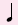 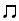 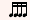 7. 教師鼓勵學生依、創作4拍節奏。8暖身活動---教師依音樂歌詞情境唱跳一小段，並請學生說出或感受重音的位置。9歌曲教學――〈3/4拍〉（1）聆聽音樂CD，說出感受。（2）朗讀歌詞節奏。（3）隨琴聲唱歌詞。（4）拍念音符節奏。（5）歌唱接力：訓練或評量學生的音準、節奏性與專心度。10 .3拍子節拍練習11. 3拍子律動12. 討論並運用肢體動作拍打三拍子的規律強、弱拍。13.以節奏，將指法吹奏熟練。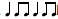 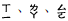 14.引導學生吹奏課本「十個小印地安人」的曲譜。15.高音  直笛教學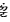 16.分享與表演—學生將所習得吹奏歌曲，練習並吹奏表演給家人聆聽，請家人錄音或錄影，並發表吹奏的心得或建議。18.完成「小試身手」。（1）口頭評量：（2）回答與分享。19.能將音樂學習與生活情境相連結。例如《小老鼠》唸謠，能藉由唸謠的語韻寫出此唸謠節奏，並與習過之舊經驗（）結合。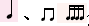 1.〈黑人舞曲〉導入活動與創作背景介紹。2.〈黑人舞曲〉歌曲教唱。3. 播放音樂CD，學生視譜或寫譜，並聆聽歌曲曲調。4. 彈奏〈黑人舞曲〉，學生用唱名視唱曲譜唱出，並注意十六分音符的節奏。5. 教師補充說明〈黑人舞曲〉的歌詞內涵。6. 說出、、三種節奏拍值相似或相異之處。7. 教師鼓勵學生依、創作4拍節奏。8暖身活動---教師依音樂歌詞情境唱跳一小段，並請學生說出或感受重音的位置。9歌曲教學――〈3/4拍〉（1）聆聽音樂CD，說出感受。（2）朗讀歌詞節奏。（3）隨琴聲唱歌詞。（4）拍念音符節奏。（5）歌唱接力：訓練或評量學生的音準、節奏性與專心度。10 .3拍子節拍練習11. 3拍子律動12. 討論並運用肢體動作拍打三拍子的規律強、弱拍。13.以節奏，將指法吹奏熟練。14.引導學生吹奏課本「十個小印地安人」的曲譜。15.高音  直笛教學16.分享與表演—學生將所習得吹奏歌曲，練習並吹奏表演給家人聆聽，請家人錄音或錄影，並發表吹奏的心得或建議。18.完成「小試身手」。（1）口頭評量：（2）回答與分享。19.能將音樂學習與生活情境相連結。例如《小老鼠》唸謠，能藉由唸謠的語韻寫出此唸謠節奏，並與習過之舊經驗（）結合。1.〈黑人舞曲〉導入活動與創作背景介紹。2.〈黑人舞曲〉歌曲教唱。3. 播放音樂CD，學生視譜或寫譜，並聆聽歌曲曲調。4. 彈奏〈黑人舞曲〉，學生用唱名視唱曲譜唱出，並注意十六分音符的節奏。5. 教師補充說明〈黑人舞曲〉的歌詞內涵。6. 說出、、三種節奏拍值相似或相異之處。7. 教師鼓勵學生依、創作4拍節奏。8暖身活動---教師依音樂歌詞情境唱跳一小段，並請學生說出或感受重音的位置。9歌曲教學――〈3/4拍〉（1）聆聽音樂CD，說出感受。（2）朗讀歌詞節奏。（3）隨琴聲唱歌詞。（4）拍念音符節奏。（5）歌唱接力：訓練或評量學生的音準、節奏性與專心度。10 .3拍子節拍練習11. 3拍子律動12. 討論並運用肢體動作拍打三拍子的規律強、弱拍。13.以節奏，將指法吹奏熟練。14.引導學生吹奏課本「十個小印地安人」的曲譜。15.高音  直笛教學16.分享與表演—學生將所習得吹奏歌曲，練習並吹奏表演給家人聆聽，請家人錄音或錄影，並發表吹奏的心得或建議。18.完成「小試身手」。（1）口頭評量：（2）回答與分享。19.能將音樂學習與生活情境相連結。例如《小老鼠》唸謠，能藉由唸謠的語韻寫出此唸謠節奏，並與習過之舊經驗（）結合。表演評量、創作評量、實作評量、口頭評量【人權教育】人E5 欣賞、包容個別差異並尊重自己與他人的權利。【品德教育】品E3 溝通合作與和諧人際關係。【性別平等教育】性E11 培養性別間合宜表達情感的能力。【人權教育】人E3 了解每個人需求的不同，並討論與遵守團體的規則。【生涯規劃教育】涯E7 培養良好的人際互動能力。十五三、音樂美樂地2.歌詠春天藝-E-A2 認識設計思考，理解藝術實踐的意義。藝-E-B1 理解藝術符號，以表達情意觀點。藝-E-B3 善用多元感官，察覺感知藝術與生活的關聯，以豐富美感經驗。藝-E-C2 透過藝術實踐，學習理解他人感受與團隊合作的能力。藝-E-A2 認識設計思考，理解藝術實踐的意義。藝-E-B1 理解藝術符號，以表達情意觀點。藝-E-B3 善用多元感官，察覺感知藝術與生活的關聯，以豐富美感經驗。藝-E-C2 透過藝術實踐，學習理解他人感受與團隊合作的能力。1.導入活動~~引起動機2.歌曲教學――〈春姑娘〉3.教師說明：〈春姑娘〉樂譜中有許多的附點四分音符，請學生注意聆聽。4.教師依歌曲節奏特性分成三組，由這三組節奏輪流接唱。5.認識附點四分音符6.教師利用課本音符與附點音符的線條圖，讓學生比較2者之間的不同，並請學生試著說出不同之處為何。7.教師延續導入活動之問題，教師提問：「在學校或社區的範圍內，你最想去哪一個角落，讓它變成春天的景象？」讓學生自由發表。8.引導動機：教師播放一些相關鈴鼓或三角鐵音樂，請學生聆聽。9.學生依自己認知，說明三角鐵或鈴鼓的特性。10.鈴鼓認識與練習11.三角鐵的認識與練習。12.延伸活動（1）發表還可以用甚麼方式演奏三角鐵或鈴鼓。（2）發表對三角鐵或鈴鼓聲音的特質。（3）拍打擊樂器時，應該注意那些事情。 （4）生活中哪有哪物品可代替鈴鼓或三角鐵。13教師講解「頑固節奏」的概念。14.頑固節奏練習。15.頑固節奏發展活動：（1）可分組，以不同動作或樂器做合奏。（2）可逐次增加不同的節奏、演奏方式合奏。（3）發表加上頑固節奏後，與原本歌曲相較，有什麼不同或變化？（4）討論其他曲子是否也可如此練習。16.認識2分休止符與全休止符。17.習唱「休止符」歌曲。18.「休止符」律動。1.導入活動~~引起動機2.歌曲教學――〈春姑娘〉3.教師說明：〈春姑娘〉樂譜中有許多的附點四分音符，請學生注意聆聽。4.教師依歌曲節奏特性分成三組，由這三組節奏輪流接唱。5.認識附點四分音符6.教師利用課本音符與附點音符的線條圖，讓學生比較2者之間的不同，並請學生試著說出不同之處為何。7.教師延續導入活動之問題，教師提問：「在學校或社區的範圍內，你最想去哪一個角落，讓它變成春天的景象？」讓學生自由發表。8.引導動機：教師播放一些相關鈴鼓或三角鐵音樂，請學生聆聽。9.學生依自己認知，說明三角鐵或鈴鼓的特性。10.鈴鼓認識與練習11.三角鐵的認識與練習。12.延伸活動（1）發表還可以用甚麼方式演奏三角鐵或鈴鼓。（2）發表對三角鐵或鈴鼓聲音的特質。（3）拍打擊樂器時，應該注意那些事情。 （4）生活中哪有哪物品可代替鈴鼓或三角鐵。13教師講解「頑固節奏」的概念。14.頑固節奏練習。15.頑固節奏發展活動：（1）可分組，以不同動作或樂器做合奏。（2）可逐次增加不同的節奏、演奏方式合奏。（3）發表加上頑固節奏後，與原本歌曲相較，有什麼不同或變化？（4）討論其他曲子是否也可如此練習。16.認識2分休止符與全休止符。17.習唱「休止符」歌曲。18.「休止符」律動。1.導入活動~~引起動機2.歌曲教學――〈春姑娘〉3.教師說明：〈春姑娘〉樂譜中有許多的附點四分音符，請學生注意聆聽。4.教師依歌曲節奏特性分成三組，由這三組節奏輪流接唱。5.認識附點四分音符6.教師利用課本音符與附點音符的線條圖，讓學生比較2者之間的不同，並請學生試著說出不同之處為何。7.教師延續導入活動之問題，教師提問：「在學校或社區的範圍內，你最想去哪一個角落，讓它變成春天的景象？」讓學生自由發表。8.引導動機：教師播放一些相關鈴鼓或三角鐵音樂，請學生聆聽。9.學生依自己認知，說明三角鐵或鈴鼓的特性。10.鈴鼓認識與練習11.三角鐵的認識與練習。12.延伸活動（1）發表還可以用甚麼方式演奏三角鐵或鈴鼓。（2）發表對三角鐵或鈴鼓聲音的特質。（3）拍打擊樂器時，應該注意那些事情。 （4）生活中哪有哪物品可代替鈴鼓或三角鐵。13教師講解「頑固節奏」的概念。14.頑固節奏練習。15.頑固節奏發展活動：（1）可分組，以不同動作或樂器做合奏。（2）可逐次增加不同的節奏、演奏方式合奏。（3）發表加上頑固節奏後，與原本歌曲相較，有什麼不同或變化？（4）討論其他曲子是否也可如此練習。16.認識2分休止符與全休止符。17.習唱「休止符」歌曲。18.「休止符」律動。表演評量、口頭評量、態度評量【人權教育】人E4 表達自己對一個美好世界的想法並聆聽他人的想法。人E5 欣賞、包容個別差異並尊重自己與他人的權利。【環境教育】環E2 覺知生物生命的美與價值關懷動、植物的生命。環E3 了解人與自然和諧共生進而保護重要棲地。【品德教育】品E3 溝通合作與和諧人際關係十六三、音樂美樂地2.歌詠春天藝-E-A2 認識設計思考，理解藝術實踐的意義。藝-E-B1 理解藝術符號，以表達情意觀點。藝-E-B3 善用多元感官，察覺感知藝術與生活的關聯，以豐富美感經驗。藝-E-C2 透過藝術實踐，學習理解他人感受與團隊合作的能力。藝-E-A2 認識設計思考，理解藝術實踐的意義。藝-E-B1 理解藝術符號，以表達情意觀點。藝-E-B3 善用多元感官，察覺感知藝術與生活的關聯，以豐富美感經驗。藝-E-C2 透過藝術實踐，學習理解他人感受與團隊合作的能力。1.引導活動—介紹無言之歌集/春之歌創作背景2.樂曲欣賞――〈春之歌〉3.討論與總結（1）欣賞音樂後，教師在黑板上歸納音樂要素（如旋律、曲風、曲式、節奏、作者、樂器----等），請學生討論並自由發表意見，教師適時回饋引導與總結。4介紹鋼琴的外觀（分直立式、平臺式），基本構造（每組有五個黑鍵、七個白鍵所組成，共八十八鍵）、踏板等。5 教師將鋼琴外殼打開，展示與介紹內部結構。（由：弦列、音板、支架、鍵盤系統（ 包括： 黑白琴鍵和擊弦音棰，共88個琴鍵）、踏板機械（包括頂桿和3個腳踏板）和外殼組成。）6教師介紹鋼琴中的白鍵與黑鍵組成。7.一指神功：以〈小蜜蜂〉一曲，學生用一指神功在鋼琴上彈奏出來。8.討論與總結9.完成「小試身手」。（1）口頭評量：（2）回答與分享。10. 能將音樂學習與生活情境相連結。例如《春天節奏/毛毛蟲、花朵、溫暖和風、過敏打噴嚏》，能藉由生活中對春天的感受與經驗轉化進而創作音樂節奏。11.複習直笛。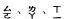 12.高音直笛指法教學:第三間高音 指法。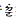 13.直笛的接力吹奏--正確的運氣、運舌、運指方法，和老師共同合奏。14.吹奏時要彼此注聲部的銜接與和諧感，並以正確的運氣、運舌、運指方法吹奏，氣流不可過重或過輕。1.引導活動—介紹無言之歌集/春之歌創作背景2.樂曲欣賞――〈春之歌〉3.討論與總結（1）欣賞音樂後，教師在黑板上歸納音樂要素（如旋律、曲風、曲式、節奏、作者、樂器----等），請學生討論並自由發表意見，教師適時回饋引導與總結。4介紹鋼琴的外觀（分直立式、平臺式），基本構造（每組有五個黑鍵、七個白鍵所組成，共八十八鍵）、踏板等。5 教師將鋼琴外殼打開，展示與介紹內部結構。（由：弦列、音板、支架、鍵盤系統（ 包括： 黑白琴鍵和擊弦音棰，共88個琴鍵）、踏板機械（包括頂桿和3個腳踏板）和外殼組成。）6教師介紹鋼琴中的白鍵與黑鍵組成。7.一指神功：以〈小蜜蜂〉一曲，學生用一指神功在鋼琴上彈奏出來。8.討論與總結9.完成「小試身手」。（1）口頭評量：（2）回答與分享。10. 能將音樂學習與生活情境相連結。例如《春天節奏/毛毛蟲、花朵、溫暖和風、過敏打噴嚏》，能藉由生活中對春天的感受與經驗轉化進而創作音樂節奏。11.複習直笛。12.高音直笛指法教學:第三間高音 指法。13.直笛的接力吹奏--正確的運氣、運舌、運指方法，和老師共同合奏。14.吹奏時要彼此注聲部的銜接與和諧感，並以正確的運氣、運舌、運指方法吹奏，氣流不可過重或過輕。1.引導活動—介紹無言之歌集/春之歌創作背景2.樂曲欣賞――〈春之歌〉3.討論與總結（1）欣賞音樂後，教師在黑板上歸納音樂要素（如旋律、曲風、曲式、節奏、作者、樂器----等），請學生討論並自由發表意見，教師適時回饋引導與總結。4介紹鋼琴的外觀（分直立式、平臺式），基本構造（每組有五個黑鍵、七個白鍵所組成，共八十八鍵）、踏板等。5 教師將鋼琴外殼打開，展示與介紹內部結構。（由：弦列、音板、支架、鍵盤系統（ 包括： 黑白琴鍵和擊弦音棰，共88個琴鍵）、踏板機械（包括頂桿和3個腳踏板）和外殼組成。）6教師介紹鋼琴中的白鍵與黑鍵組成。7.一指神功：以〈小蜜蜂〉一曲，學生用一指神功在鋼琴上彈奏出來。8.討論與總結9.完成「小試身手」。（1）口頭評量：（2）回答與分享。10. 能將音樂學習與生活情境相連結。例如《春天節奏/毛毛蟲、花朵、溫暖和風、過敏打噴嚏》，能藉由生活中對春天的感受與經驗轉化進而創作音樂節奏。11.複習直笛。12.高音直笛指法教學:第三間高音 指法。13.直笛的接力吹奏--正確的運氣、運舌、運指方法，和老師共同合奏。14.吹奏時要彼此注聲部的銜接與和諧感，並以正確的運氣、運舌、運指方法吹奏，氣流不可過重或過輕。表演評量、實際演練、態度評量【人權教育】人E4 表達自己對一個美好世界的想法並聆聽他人的想法。人E5 欣賞、包容個別差異並尊重自己與他人的權利。【環境教育】環E2 覺知生物生命的美與價值關懷動、植物的生命。環E3 了解人與自然和諧共生進而保護重要棲地。【品德教育】品E3 溝通合作與和諧人際關係十七三、音樂美樂地3.山魔王的宮殿藝-E-A2 認識設計思考，理解藝術實踐的意義。藝-E-B3 善用多元感官，察覺感知藝術與生活的關聯，以豐富美感經驗。藝-E-C2 透過藝術實踐，學習理解他人感受與團隊合作的能力。藝-E-A2 認識設計思考，理解藝術實踐的意義。藝-E-B3 善用多元感官，察覺感知藝術與生活的關聯，以豐富美感經驗。藝-E-C2 透過藝術實踐，學習理解他人感受與團隊合作的能力。1.暖身活動/〈山魔王的宮殿〉音樂故事引導。2.音樂欣賞――葛利格〈山魔王的宮殿〉。3.統整與發表---欣賞音樂後，教師在黑板上歸納音樂要素（如旋律、曲風、曲式、節奏、作者、樂器等），請學生討論並自由發表意見，教師適時回饋引導與總結。4.暖身活動-音樂地圖導聆。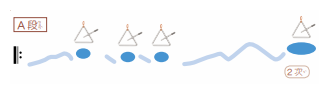 5.用鈴鼓、三角鐵、木魚跟著音樂地圖敲奏節奏。6.統整與分享：敲擊樂器合奏時，應該注意哪些事項？（敲奏在正確位置點、要配合音樂的節拍、要注意與他人合奏是否整齊）等。1.暖身活動/〈山魔王的宮殿〉音樂故事引導。2.音樂欣賞――葛利格〈山魔王的宮殿〉。3.統整與發表---欣賞音樂後，教師在黑板上歸納音樂要素（如旋律、曲風、曲式、節奏、作者、樂器等），請學生討論並自由發表意見，教師適時回饋引導與總結。4.暖身活動-音樂地圖導聆。5.用鈴鼓、三角鐵、木魚跟著音樂地圖敲奏節奏。6.統整與分享：敲擊樂器合奏時，應該注意哪些事項？（敲奏在正確位置點、要配合音樂的節拍、要注意與他人合奏是否整齊）等。1.暖身活動/〈山魔王的宮殿〉音樂故事引導。2.音樂欣賞――葛利格〈山魔王的宮殿〉。3.統整與發表---欣賞音樂後，教師在黑板上歸納音樂要素（如旋律、曲風、曲式、節奏、作者、樂器等），請學生討論並自由發表意見，教師適時回饋引導與總結。4.暖身活動-音樂地圖導聆。5.用鈴鼓、三角鐵、木魚跟著音樂地圖敲奏節奏。6.統整與分享：敲擊樂器合奏時，應該注意哪些事項？（敲奏在正確位置點、要配合音樂的節拍、要注意與他人合奏是否整齊）等。表演評量、態度評量、節奏評量【性別平等教育】性E10 辨識性別刻板的情感表達與人際互動。【品德教育】品E1 良好生活習慣與德行。品E2 自尊尊人與自愛愛人。【生涯規劃教育】涯E7 培養良好的人際互動能力。十八三、音樂美樂地3.山魔王的宮殿藝-E-A2 認識設計思考，理解藝術實踐的意義。藝-E-B3 善用多元感官，察覺感知藝術與生活的關聯，以豐富美感經驗。藝-E-C2 透過藝術實踐，學習理解他人感受與團隊合作的能力。藝-E-A2 認識設計思考，理解藝術實踐的意義。藝-E-B3 善用多元感官，察覺感知藝術與生活的關聯，以豐富美感經驗。藝-E-C2 透過藝術實踐，學習理解他人感受與團隊合作的能力。1.暖身活動：教師拍打數種節奏型，請學生跟隨拍打。2.創作——我的歌詞我來唱（1）學生試著創作填入歌詞。（2）教師將各組創作的歌詞展示在黑板，作接唱發表（3）全班分組自由表演，並互相觀摩與欣賞，並發表各組優點與感受或意見。3. 小組互評表—從動作、創意、節拍、速度、音量和歌詞的創作中，最特別或最令人驚艷之處去發想。4. 分享自己在「歌詞創作」或「律動創作」過程中最好玩、最困難、最有成就感之處。5.直笛暖身練習。6.第四線高音RE指法練習。7.吹奏歌曲〈布穀/德國童謠〉8〈布穀〉曲式分析（A-B-A’三段式），與音樂段落跟段落間的差異處或相似之處 。9.節奏節奏迷宮。（1）拍打「節奏迷宮」中的各節奏型。（2）找出44拍的節奏並完成節奏迷宮。1.暖身活動：教師拍打數種節奏型，請學生跟隨拍打。2.創作——我的歌詞我來唱（1）學生試著創作填入歌詞。（2）教師將各組創作的歌詞展示在黑板，作接唱發表（3）全班分組自由表演，並互相觀摩與欣賞，並發表各組優點與感受或意見。3. 小組互評表—從動作、創意、節拍、速度、音量和歌詞的創作中，最特別或最令人驚艷之處去發想。4. 分享自己在「歌詞創作」或「律動創作」過程中最好玩、最困難、最有成就感之處。5.直笛暖身練習。6.第四線高音RE指法練習。7.吹奏歌曲〈布穀/德國童謠〉8〈布穀〉曲式分析（A-B-A’三段式），與音樂段落跟段落間的差異處或相似之處 。9.節奏節奏迷宮。（1）拍打「節奏迷宮」中的各節奏型。（2）找出44拍的節奏並完成節奏迷宮。1.暖身活動：教師拍打數種節奏型，請學生跟隨拍打。2.創作——我的歌詞我來唱（1）學生試著創作填入歌詞。（2）教師將各組創作的歌詞展示在黑板，作接唱發表（3）全班分組自由表演，並互相觀摩與欣賞，並發表各組優點與感受或意見。3. 小組互評表—從動作、創意、節拍、速度、音量和歌詞的創作中，最特別或最令人驚艷之處去發想。4. 分享自己在「歌詞創作」或「律動創作」過程中最好玩、最困難、最有成就感之處。5.直笛暖身練習。6.第四線高音RE指法練習。7.吹奏歌曲〈布穀/德國童謠〉8〈布穀〉曲式分析（A-B-A’三段式），與音樂段落跟段落間的差異處或相似之處 。9.節奏節奏迷宮。（1）拍打「節奏迷宮」中的各節奏型。（2）找出44拍的節奏並完成節奏迷宮。表演評量、實際演練、態度評量、節奏評量【人權教育】人E5 欣賞、包容個別差異並尊重自己與他人的權利。【品德教育】品E3 溝通合作與和諧人際關係十九三、音樂美樂地3.山魔王的宮殿藝-E-A2 認識設計思考，理解藝術實踐的意義。藝-E-B3 善用多元感官，察覺感知藝術與生活的關聯，以豐富美感經驗。1.歌曲教學――〈魔法音樂家〉2.歌曲律動。3.認識下加2間低音SI。4.低音SI視唱練習。5.小小作曲家—以2個雙八分音符做簡易創作旋律曲調。6.聆聽2首舒曼鋼琴作品〈兒童鋼琴曲集〉/〈騎兵之歌〉/〈迷孃〉，勾選其音樂特質。7.完成「小試身手」。（1）口頭評量。（2）回答與分享。1.歌曲教學――〈魔法音樂家〉2.歌曲律動。3.認識下加2間低音SI。4.低音SI視唱練習。5.小小作曲家—以2個雙八分音符做簡易創作旋律曲調。6.聆聽2首舒曼鋼琴作品〈兒童鋼琴曲集〉/〈騎兵之歌〉/〈迷孃〉，勾選其音樂特質。7.完成「小試身手」。（1）口頭評量。（2）回答與分享。1.歌曲教學――〈魔法音樂家〉2.歌曲律動。3.認識下加2間低音SI。4.低音SI視唱練習。5.小小作曲家—以2個雙八分音符做簡易創作旋律曲調。6.聆聽2首舒曼鋼琴作品〈兒童鋼琴曲集〉/〈騎兵之歌〉/〈迷孃〉，勾選其音樂特質。7.完成「小試身手」。（1）口頭評量。（2）回答與分享。1.歌曲教學――〈魔法音樂家〉2.歌曲律動。3.認識下加2間低音SI。4.低音SI視唱練習。5.小小作曲家—以2個雙八分音符做簡易創作旋律曲調。6.聆聽2首舒曼鋼琴作品〈兒童鋼琴曲集〉/〈騎兵之歌〉/〈迷孃〉，勾選其音樂特質。7.完成「小試身手」。（1）口頭評量。（2）回答與分享。表演評量、實作演練、態度評量、創作評量【品德教育】品E2 自尊尊人與自愛愛人。【生涯規劃教育】涯E7 培養良好的人際互動能力。二十四、統整課程無所不在的美感藝-E-A1 參與藝術活動，探索生活美感。藝-E-B3 善用多元感官，察覺感知藝術與生活的關聯，以豐富美感經驗。1教師彈奏或播放音樂，請學生聆聽辨別『對稱』、『連續』、『漸層』的旋律，並請同學說出旋律的屬性。2教師請同學說一說：這些旋律帶給學生有什麼樣的感覺？3學生自由回答。4請學生觀察課文中的動作，試著簡單表演出來，如：(1)波浪舞(2)手指舞(3)肢體萬花筒5教師引導學生，簡單表演生活中的動作或物品，含有『對稱』、『連續』、『漸層』的肢體動作。6學生個人自由發表或和同學合作表演並分享感受。7教師引導學生製作對稱造形要素的特徵、構成與美感的禪繞畫。8學生彼此觀摩作品，並分享感受。1教師彈奏或播放音樂，請學生聆聽辨別『對稱』、『連續』、『漸層』的旋律，並請同學說出旋律的屬性。2教師請同學說一說：這些旋律帶給學生有什麼樣的感覺？3學生自由回答。4請學生觀察課文中的動作，試著簡單表演出來，如：(1)波浪舞(2)手指舞(3)肢體萬花筒5教師引導學生，簡單表演生活中的動作或物品，含有『對稱』、『連續』、『漸層』的肢體動作。6學生個人自由發表或和同學合作表演並分享感受。7教師引導學生製作對稱造形要素的特徵、構成與美感的禪繞畫。8學生彼此觀摩作品，並分享感受。1教師彈奏或播放音樂，請學生聆聽辨別『對稱』、『連續』、『漸層』的旋律，並請同學說出旋律的屬性。2教師請同學說一說：這些旋律帶給學生有什麼樣的感覺？3學生自由回答。4請學生觀察課文中的動作，試著簡單表演出來，如：(1)波浪舞(2)手指舞(3)肢體萬花筒5教師引導學生，簡單表演生活中的動作或物品，含有『對稱』、『連續』、『漸層』的肢體動作。6學生個人自由發表或和同學合作表演並分享感受。7教師引導學生製作對稱造形要素的特徵、構成與美感的禪繞畫。8學生彼此觀摩作品，並分享感受。1教師彈奏或播放音樂，請學生聆聽辨別『對稱』、『連續』、『漸層』的旋律，並請同學說出旋律的屬性。2教師請同學說一說：這些旋律帶給學生有什麼樣的感覺？3學生自由回答。4請學生觀察課文中的動作，試著簡單表演出來，如：(1)波浪舞(2)手指舞(3)肢體萬花筒5教師引導學生，簡單表演生活中的動作或物品，含有『對稱』、『連續』、『漸層』的肢體動作。6學生個人自由發表或和同學合作表演並分享感受。7教師引導學生製作對稱造形要素的特徵、構成與美感的禪繞畫。8學生彼此觀摩作品，並分享感受。視覺口頭評量：能欣賞視覺藝術中的對稱、反覆、漸層的美感。實作評量：完成禪繞畫。表演實作評量：能設計、表演生活中含有「對稱」、「反覆」、「漸層」的動作。音樂1實作評量：1 能演唱〈兩隻老虎〉、〈無所不在的美〉樂曲。2 能演唱出rit.漸慢的效果。2 口頭評量：能說出樂曲中含有反覆、對稱、漸層的音型。【生命教育】生E13 生活中的美感經驗。